Информационный  бюллетеньмуниципального образования «Пустозерский сельсовет» Ненецкого автономного округа* * * * * * * * * * * * * * * * * * * * * * * * * * * * * * * * * * * * СОВЕТ  ДЕПУТАТОВМУНИЦИПАЛЬНОГО  ОБРАЗОВАНИЯ «ПУСТОЗЕРСКИЙ СЕЛЬСОВЕТ»НЕНЕЦКОГО  АВТОНОМНОГО  ОКРУГАТридцатое  заседание 27 -го созываРЕШЕНИЕот  28  декабря 2020 года №1ОБ  УТВЕРЖДЕНИИ  ПОРЯДКА  ВЫДВИЖЕНИЯ, ВНЕСЕНИЯ, ОБСУЖДЕНИЯ  И  РАССМОТРЕНИЯ  ИНИЦИАТИВНЫХ  ПРОЕКТОВ  В МУНИЦИПАЛЬНОМ  ОБРАЗОВАНИИ  «ПУСТОЗЕРСКИЙ  СЕЛЬСОВЕТ» НЕНЕЦКОГО АВТОНОМНОГО  ОКРУГАВ соответствии со статьей 26 Федерального закона от 06.10.2003 № 131-ФЗ «Об общих принципах организации местного самоуправления в Российской Федерации», статьей 14.1. Устава муниципального образования «Пустозерский сельсовет» Ненецкого автономного округа, Совет депутатов  муниципального  образования «Пустозерский сельсовет» Ненецкого автономного округа РЕШИЛ:Утвердить прилагаемый Порядок выдвижения, внесения, обсуждения и рассмотрения инициативных проектов в муниципальном образовании «Пустозерский сельсовет» Ненецкого автономного округа.Настоящее решение вступает в силу с 1 января 2021 года и подлежит официальному опубликованию (обнародованию).Глава   муниципального  образования«Пустозерский  сельсовет» Ненецкого автономного округа                                                                                     С.М.Макарова                                                                                                                                                                                                                                                                                         Приложениек решению Совета депутатовМО «Пустозерский  сельсовет» НАОот 28.12.2020 № 1Порядок выдвижения, внесения, обсуждения и рассмотрения инициативных проектов в муниципальном образовании «Пустозерский сельсовет» Ненецкого автономного округа1. Общие положения1.1. Настоящий Порядок в соответствии Конституцией Российской Федерации, Федеральным законом от 6 октября 2003 года № 131-ФЗ "Об общих принципах организации местного самоуправления в Российской Федерации" и Уставом муниципального образования «Пустозерский  сельсовет» Ненецкого автономного округа регулирует отношения, возникающие в связи с выдвижением, внесением, обсуждением, рассмотрением инициативных проектов, а также проведением их конкурсного отбора.К отношениям, связанным с выдвижением внесением, обсуждением, рассмотрением и отбором инициативных проектов, выдвигаемых для получения финансовой поддержки за счет межбюджетных трансфертов из бюджета Ненецкого автономного округа, положения настоящего Порядка не применяются, если иное не предусмотрено законом и (или) иным нормативным правовым актом Ненецкого автономного округа и принятыми в соответствии с ними правовыми актами органов местного самоуправления муниципального  образования «Пустозерский сельсовет» Ненецкого автономного округа.Инициативные проектыПод инициативным проектом в настоящем Порядке понимается предложение жителей муниципального образования «Пустозерский сельсовет» Ненецкого автономного округа (далее – жители муниципального образования ) о реализации мероприятий, имеющих приоритетное значение для жителей муниципального образования или его части, по решению вопросов местного значения или иных вопросов, право решения, которых предоставлено органам местного самоуправления муниципального образования «Пустозерский сельсовет» Ненецкого автономного округа.Инициативный проект должен содержать следующие сведения:описание проблемы, решение которой имеет приоритетное значение для жителей муниципального образования или его части; обоснование предложений по решению указанной проблемы;описание ожидаемого результата (ожидаемых результатов) реализации инициативного проекта; предварительный расчет необходимых расходов на реализацию инициативного проекта;планируемые сроки реализации инициативного проекта;сведения о планируемом (возможном) финансовом, имущественном и (или) трудовом участии заинтересованных лиц в реализации данного проекта;указание на объем средств бюджета муниципального образования «Пустозерский сельсовет» Ненецкого автономного округа (далее – местный бюджет) в случае, если предполагается использование этих средств на реализацию инициативного проекта, за исключением планируемого объема инициативных платежей;указание на территорию муниципального образования «Пустозерский сельсовет» Ненецкого автономного округа (далее – муниципальное образование) или ее часть, в границах которой будет реализовываться инициативный проект, в соответствии с настоящим Порядком.Инициативный проект включает в себя описание проекта, содержащее сведения, предусмотренные настоящим Порядком, к которому по решению инициатора могут прилагаться графические и (или) табличные материалы. 3. Определение территории, в интересах населения которой могут реализовываться инициативные проекты3.1. Инициативные проекты могут реализовываться в интересах населения муниципального образования в целом, а также в интересах жителей  муниципального образования следующих территорий: 1) подъезд многоквартирного дома; многоквартирный дом; группа многоквартирных домов и (или) жилых домов (в том числе улица, квартал или иной элемент планировочной структуры);4) жилой микрорайон;5) группа жилых микрорайонов; 6) населенный пункт;7) группа населенных пунктов.3.2. В целях реализации инициативных проектов по решению отдельных вопросов местного значения (иных вопросов, право решения, которых предоставлено органам местного самоуправления) и (или) выполнение мероприятий муниципальных программ,  может быть предусмотрено разделение территории муниципального образования на части (округа). В указанном случае инициативные проекты выдвигаются, обсуждаются и реализуются в пределах соответствующей части территории (округа) муниципального образования.4. Выдвижение и обсуждение инициативных проектов4.1. С инициативой о внесении инициативного проекта вправе выступить:1) инициативная группа численностью не менее десяти граждан, достигших шестнадцатилетнего возраста и проживающих на территории муниципального образования (далее – инициативная группа);2) органы территориального общественного самоуправления;3) староста сельского населенного пункта.4.2. Лица, указанные в пункте 4.1 настоящей части (далее – инициаторы проекта): 1) готовят инициативный проект;2) организуют обсуждение инициативного проекта или обеспечивают выявление мнения граждан по вопросу о поддержке инициативного проекта;3) вносят инициативный проект в Администрацию муниципального образования «Пустозерский сельсовет» Ненецкого автономного округа (далее – Администрация муниципального образования);4) участвуют в контроле за реализацией инициативного проекта;5) реализуют иные права и исполняют обязанности, установленные настоящим Порядком и принятыми в соответствии с ним иными нормативными правовыми актами органов местного самоуправления муниципального образования.4.3. Создание инициативной группы и принятие ею решений по вопросам, указанным в пункте 4.1. настоящей части, оформляется протоколом. 4.4. Решения по вопросам, указанным в пункте 4.1. настоящей части, принимаются инициаторами проекта, являющимися органами территориального общественного самоуправления, в соответствии с уставом территориального общественного самоуправления.5. Выявление мнения граждан по вопросу о поддержке инициативного проекта5.1. Инициативный проект должен быть поддержан населением муниципального образования или жителями муниципального образования его части, в интересах которых предполагается реализация инициативного проекта.5.2. Инициатор проекта организует выявление мнения граждан по вопросу о поддержке инициативного проекта в следующих формах:1) рассмотрение инициативного проекта на собрании или конференции граждан, в том числе на собрании или конференции граждан по вопросам осуществления территориального общественного самоуправления;2) проведение опроса граждан;3) сбор подписей граждан в поддержку инициативного проекта.5.3. Инициатор проекта вправе принять решение об использовании нескольких форм выявления мнения граждан по вопросу о поддержке инициативного проекта.6. Собрание граждан по вопросам выдвижения инициативных проектов6.1. Собрание граждан по вопросам выдвижения инициативного проекта (далее – собрание) назначается и проводится по решению инициатора проекта.6.2. Собрание проводится на части территории муниципального образования, в интересах жителей муниципального образования которой планируется реализация инициативного проекта. Если реализация инициативного проекта планируется в интересах населения муниципального образования в целом, может быть проведено несколько собраний на разных частях территории муниципального образования.6.3. В собрании вправе принимать участие жители муниципального образования соответствующей территории, достигшие шестнадцатилетнего возраста.6.4. Собрание проводится в очной форме жителей муниципального образования для обсуждения вопросов повестки дня и принятия решений по вопросам, поставленным на голосование.6.5. Возможно рассмотрение нескольких инициативных проектов на одном собрании. В указанном случае права и обязанности по организации и проведению собрания реализуются инициаторами проектов совместно.6.6. Расходы по проведению собрания, изготовлению и рассылке документов, несет инициатор проекта.6.7. Администрация муниципального образования оказывает инициатору проекта содействие в проведении собрания, в том числе безвозмездно предоставляет помещение для его проведения. Правовым актом Администрации муниципального образования может быть определен перечень помещений, которые предоставляются для проведения собраний. 6.8. Собрание считается правомочным при числе участников, составляющем не менее  10 проживающих жителей муниципального образования соответствующей территории, достигших шестнадцатилетнего возраста.6.9. Подготовка к проведению собрания.6.9.1. В решении инициатора проекта о проведении собрания указываются:1) инициативный проект, для обсуждения которого проводится собрание;2) форма проведения собрания;3) повестка дня собрания; 4) дата, время, место проведения собрания;5) предполагаемое количество участников собрания;6) способы информирования жителей территории, на которой проводится собрание, о его проведении.6.9.2. Инициатор проекта направляет в Администрацию муниципального образования письменное уведомление о проведении собрания не позднее 10 дней до дня его проведения.6.9.3. В уведомлении о проведении собрания указываются:1) сведения об инициаторе проекта (фамилии, имена, отчества членов инициативной группы, сведения о их месте жительства или пребывания, фамилия, имя отчество старосты сельского населенного пункта, наименование иного инициатора проекта мероприятия и место его нахождения);2) сведения, предусмотренные настоящим пунктом;3) фамилии, имена, отчества, номера телефонов лиц, уполномоченных инициаторов проекта выполнять распорядительные функции по организации и проведению собрания.4) просьба о содействии в проведении собрания, в том числе о предоставлении помещения для проведения собрания.Уведомление о проведении собрания подписывается инициатором проекта и лицами, уполномоченными инициатором проекта выполнять распорядительные функции по его организации и проведению. От имени инициативной группы уведомление о проведении собрания подписывается лицами, уполномоченными инициативной группой выполнять распорядительные функции по его организации и проведению.6.9.4. При наличии просьбы о предоставлении помещения для проведения собрания Администрация муниципального образования в трёхдневный срок со дня поступления уведомления оповещает инициатора проекта о возможности предоставления помещения для проведения или предлагает изменить место и (или) дату и время проведения собрания. Инициатор проекта в трехдневный срок со дня получения указанного предложения обязан сообщить о согласии или несогласии на изменение места и (или) даты и времени проведения собрания.6.9.5. Администрация муниципального образования размещает сведения о проведении собрания, в том числе о порядке ознакомления с инициативным проектом, на официальном сайте муниципального образования «Пустозерский сельсовет» Ненецкого автономного округа в информационно-телекоммуникационной сети "Интернет":1) в трёхдневный срок со дня поступления уведомления о проведении собрания;2) не позднее двух дней после получения согласия инициатора проекта с предложением об изменении места и (или) даты и времени проведения собрания. 6.9.6. Администрация муниципального образования вправе назначить уполномоченного представителя в целях оказания инициатору проекта содействия в проведении собрания. О назначении уполномоченного представителя Администрация муниципального образования заблаговременно извещает инициатора проекта. 6.10. Порядок проведения собрания.6.10.1. До начала собрания инициатор проекта обеспечивает проведение регистрации граждан, принявших участие в собрании, с составлением списка. Список граждан, принявших участие в собрании, является неотъемлемой частью протокола собрания.6.10.2. Порядок голосования по вопросам повестки дня собрания утверждается большинством голосов участников собрания. Решения по вопросам повестки дня собрания принимаются большинством голосов участников собрания. 6.10.3. Собрание открывается представителем инициатора проекта. Для ведения собрания избираются председатель и секретарь. 6.10.4. Председатель ведет собрание, оглашает вопросы повестки дня, предоставляет слово для выступления присутствующим, формулирует принимаемые собранием решения, ставит их на голосование, оглашает итоги голосования.6.10.5. Секретарь ведет протокол собрания, в котором отражаются все принятые собранием решения с указанием результатов голосования по ним. Протокол собрания подписывается секретарем и председателем собрания.В протоколе собрания указываются:1) место и время проведения собрания;2) число граждан, принявших участие в собрании; 3) сведения о председателе и секретаре собрания с указанием их места жительства;4) повестка дня собрания, содержание выступлений;5) принятые решения по вопросам повестки дня.7. Проведение конференции гражданпо вопросам выдвижения инициативных проектов7.1. В случае, если число жителей территории, достигших шестнадцатилетнего возраста, в интересах которых предполагается реализация инициативного проекта, превышает 10 человек, по вопросам выдвижения инициативных проектов может быть проведена конференция граждан (далее – конференция).7.2. Конференция проводится в порядке, установленном частью 6 настоящего Порядка с учетом особенностей, определенных настоящей частью.7.3. В решении инициатора проекта о проведении конференции наряду с положениями, предусмотренными подпунктом  6.9.1 пункта 6.9 части 6 настоящего Порядка, должны быть указаны:1) норма представительства для избрания делегатов, которая не может быть менее 1 делегата от 10 жителей территории, достигших шестнадцатилетнего возраста;2) сроки и порядок проведения собраний для избрания делегатов.7.4. Неотъемлемой частью протокола конференции являются протоколы собраний об избрании делегатов.8. Сбор подписей граждан в поддержку инициативных проектов8.1. Сбор подписей граждан в поддержку инициативных проектов (далее – сбор подписей) проводится инициатором проекта.Число подписей в поддержку инициативных проектов, включая подписи членов инициативной группы, должно составлять не менее 10 жителей территории, достигших шестнадцатилетнего возраста, в интересах которых предполагается реализация инициативного проекта.8.2. Сбор подписей осуществляется в следующем порядке:1) подписи собираются посредством их внесения в подписной лист;2) в подписном листе указывается инициативный проект, в поддержку которого осуществляется сбор подписей;3) в подписном листе ставится подпись жителя и дата ее внесения. Подпись и дату ее внесения житель ставит собственноручно. Сведения о жителе, ставящем в подписном листе свою подпись, могут вноситься в подписной лист по просьбе жителя лицом, осуществляющим сбор подписей. Указанные сведения вносятся только рукописным способом, при этом использование карандашей не допускается;4) житель вправе ставить подпись в поддержку одного и того же инициативного проекта только один раз;5) каждый подписной лист должен быть заверен подписями представителя инициатора проекта, осуществлявшего сбор подписей. При заверении подписного листа представитель инициатора проекта, осуществлявший сбор подписей, собственноручно указывает свои фамилию, имя и отчество, дату рождения, адрес места жительства, а также ставит свою подпись и дату ее внесения;6) при сборе подписей допускается заполнение подписного листа на лицевой и оборотной стороне. При этом оборотная сторона является продолжением лицевой стороны с единой нумерацией подписей, а заверительные подписи и сведения о представителе инициатора проекта, осуществлявшем сбор подписей, ставятся на оборотной стороне подписного листа непосредственно после последней подписи жителя;7) при сборе подписей должно быть получено согласие каждого жителя на обработку его персональных данных, оформляемое в соответствии с требованиями, установленными статьей  9 Федерального закона "О персональных данных".9. Проведение опроса граждан для выявления их мнения о поддержкеинициативного проекта9.1. Опрос граждан для выявления их мнения о поддержке инициативного проекта (далее – опрос) проводится по инициативе жителей муниципального образования или его части, в которых предлагается реализовать инициативный проект, в следующих случаях:1) инициативный проект предлагается реализовывать в интересах населения в целом;2) инициативный проект предлагается реализовывать в интересах жителей части муниципального образования, численность которых превышает 30 человек.9.2. Для назначения опроса инициатор проекта направляет в Совет депутатов муниципального образования «Пустозерский сельсовет» Ненецкого автономного округа (далее – Совет депутатов)  заявление, в котором указываются:1) инициативный проект, в отношении которого предлагается провести опрос;2) предложения инициатора проекта:а) о дате и сроках проведения опроса;б) о формулировке вопроса (вопросов), предлагаемого (предлагаемых) при проведении опроса;в) о методике проведения опроса;г) о минимальной численности жителей, участвующих в опросе;3) сведения об инициаторе проекта (фамилии, имена, отчества членов инициативной группы, сведения о их месте жительства или пребывания, фамилия, имя отчество старосты сельского населенного пункта, наименование иного инициатора проекта мероприятия и место его нахождения).9.3. Если инициатором проекта является инициативная группа, заявление подписывается всеми членами инициативной группы. Если инициатором проекта являются иные лица, указанные в пункте 4.1. части 4 настоящего Порядка, заявление подписывается уполномоченным лицом инициатора проекта и не менее чем 10 жителями или его части, в которых предлагается реализовать инициативный проект. В этом случае в заявлении также указываются сведения о лицах, подписавших заявление (фамилии, имена, отчества, сведения о их месте жительства или пребывания).9.4. Совет депутатов не позднее 30 дней со дня поступления заявления рассматривает его и принимает решение о назначении опроса или об отказе в назначении опроса.Основанием отказа в назначении опроса является нарушение установленного настоящим пунктом Порядка выдвижения инициативы о проведении опроса, если допущенные нарушения не позволяют с достоверностью определить результаты волеизъявления жителей муниципального образования, участвовавших в выдвижении инициативы.9.5. Опрос граждан по вопросам выдвижения инициативных проектов проводится в порядке, установленном статьей 19 Устава муниципального образования «Пустозерский сельсовет» Ненецкого автономного округа. В опросе вправе участвовать жители муниципального образования или его части, в которых предлагается реализовать инициативный проект, достигшие шестнадцатилетнего возраста.9.6. Результаты опроса Администрация муниципального образования доводит о сведения инициатора проекта не позднее 3 рабочих дней после их подведения.10. Внесение инициативных проектов в Администрацию муниципального образования,порядок рассмотрения инициативного проекта 10.1. При внесении инициативного проекта в Администрацию муниципального образования представляются:1) описание проекта на бумажном носителе и в электронной форме, к которому могут прилагаться графические и (или) табличные материалы;2) протокол создания инициативной группы или иные документы в соответствии с пунктом 4.4. части 4 настоящего Положения, а также решение инициатора проекта об определении лиц, уполномоченных от его имени взаимодействовать с Администрацией муниципального образования при рассмотрении и реализации инициативного проекта;  3) протокол схода, собрания или конференции граждан, результаты опроса граждан и (или) подписные листы, подтверждающие поддержку инициативного проекта жителями муниципального образования или его части.Документы, указанные в настоящем пункте, представляются в Администрацию муниципального образования непосредственно лицом, уполномоченным инициатором проекта взаимодействовать с Администрацией муниципального образования при рассмотрении и реализации инициативного проекта, или направляются почтовым отправлением с объявленной ценностью при его пересылке и описью вложения.Датой внесения проекта является день получения документов, указанных в настоящем пункте, Администрацией муниципального образования.10.2. В случае, если документы представляются в Администрацию муниципального образования непосредственно лицом, уполномоченным инициатором проекта взаимодействовать с Администрацией муниципального образования при рассмотрении и реализации инициативного проекта, указанному лицу выдается расписка в получении документов с указанием перечня и даты их получения Администрацией муниципального образования. Расписка должна быть выдана в день получения документов Администрацией муниципального образования.10.3. Инициативный проект рассматривается Администрацией муниципального образования в течение 30 дней со дня его внесения.10.4. Информация о внесении инициативного проекта в Администрацию муниципального образования подлежит опубликованию на официальном сайте муниципального образования «Пустозерский сельсовет» Ненецкого автономного округа в информационно-телекоммуникационной сети "Интернет" в течение трех рабочих дней со дня внесения инициативного проекта в Администрацию муниципального образования и должна содержать сведения,  указанные в пункте 2.1. части настоящего Порядка, а также об инициаторах проекта. Одновременно граждане информируются о возможности представления в Администрацию муниципального образования своих замечаний и предложений по инициативному проекту с указанием срока их представления.Срок представления замечаний и предложений по инициативному проекту составляет семь рабочих дней. Свои замечания и предложения вправе направлять жители муниципального образования, достигшие шестнадцатилетнего возраста. Замечания и предложения представляются в Администрацию муниципального образования жителем непосредственно или направляются почтовым отправлением.Обобщение замечаний и предложений по инициативному проекту осуществляет Комиссия по рассмотрению инициативных проектов (далее – Комиссия).10.5. По результатам рассмотрения инициативного проекта Комиссия рекомендует главе муниципального образования «Пустозерский сельсовет» Ненецкого автономного округа (далее – глава муниципального образования) принять одно из решений, указанных в пункте  10.9. настоящей части. В решении Комиссии могут также содержаться рекомендации по доработке проекта.В случае, если в Администрацию муниципального образования внесено несколько инициативных проектов, в том числе с описанием аналогичных по содержанию приоритетных проблем, Комиссия рекомендует главе муниципального образования организовать проведение конкурсного отбора.10.7. Конкурсный отбор организуется в соответствии с частью 12 настоящего Порядка. Извещение о проведении конкурсного отбора направляется инициаторам проектов не позднее трех дней после принятия соответствующего решения.10.8. С учетом рекомендации Комиссии или по результатам конкурсного отбора глава муниципального образования принимает одно из следующих решений:1) поддержать инициативный проект и продолжить работу над ним в пределах бюджетных ассигнований, предусмотренных решением о местном бюджете на соответствующие цели и (или) внесения изменений в решение о местном бюджете предусматривающих финансирование инициативных проектов, планирование  бюджетных ассигнований в проекте местного бюджета на очередной финансовый год;2) отказать в поддержке инициативного проекта и вернуть его инициаторам проекта с указанием причин отказа в поддержке инициативного проекта.10.9. Глава муниципального образования  принимает решение об отказе в поддержке инициативного проекта в одном из следующих случаев:1) несоблюдение установленного порядка внесения инициативного проекта и его рассмотрения;2) несоответствие инициативного проекта требованиям федеральных законов и иных нормативных правовых актов Российской Федерации, законов и иных нормативных правовых актов Ненецкому автономному округу, Уставу муниципального образования «Пустозерский сельсовет» Ненецкого автономного округа;3) невозможность реализации инициативного проекта ввиду отсутствия у органов местного самоуправления муниципального образования «Пустозерский сельсовет» Ненецкого автономного округа необходимых полномочий;4) отсутствие средств в местном бюджете для реализации инициативного проекта, источником формирования которых не являются инициативные платежи; 5) наличие возможности решения описанной в инициативном проекте проблемы более эффективным способом;6) признание инициативного проекта не прошедшим конкурсный отбор.10.10. Решение по результатам рассмотрения проекта направляется инициатору проекта не позднее трех дней после дня его принятия. 10.11. Администрация муниципального образования вправе, а в случае, предусмотренном подпунктом 5 пункта  10.9  настоящей части, обязана предложить инициаторам проекта совместно доработать инициативный проект, а также рекомендовать представить его на рассмотрение органов государственной власти Ненецкого автономного округа в соответствии с их компетенцией. Для доработки проекта Комиссия образует рабочую группу из числа членов Комиссии, представителей Администрации муниципального образования, представителей инициатора проекта, а также определяет срок доработки проекта. Доработанный инициативный проект рассматривается Комиссией в соответствии с настоящей частью и частью 11 настоящего Порядка. 11. Комиссия по рассмотрению инициативных проектов11.1. Комиссия создается в целях объективной оценки социально-экономической значимости инициативных проектов и проведения их конкурсного отбора.Численность Комиссии составляет 5 человек. Персональный состав Комиссии определяется постановлением Администрации муниципального образования. Половина от общего числа членов Комиссии назначается на основе предложений Совета депутатов. Состав Комиссии формируется таким образом, чтобы была исключена возможность возникновения конфликтов интересов, которые могут повлиять на принимаемые Комиссией решения.11.2. Комиссия состоит из председателя Комиссии, заместителя председателя Комиссии, секретаря Комиссии и членов Комиссии, участвующих в ее работе лично.Председатель Комиссии:организует работу Комиссии, руководит ее деятельностью;формирует проект повестки дня очередного заседания Комиссии;дает поручения членам Комиссии;председательствует на заседаниях Комиссии.Заместитель председателя конкурсной Комиссии исполняет обязанности председателя конкурсной Комиссии в случае его временного отсутствия.Секретарь Комиссии:осуществляет информационное и документационное обеспечение деятельности Комиссии, в том числе подготовку к заседанию Комиссии;оповещает членов Комиссии, инициаторов проектов и иных лиц, приглашенных на заседание Комиссии, о дате, месте проведения очередного заседания Комиссии и о повестке дня очередного заседания Комиссии;ведет протоколы заседаний Комиссии.Член Комиссии:участвует в работе Комиссии, в том числе в заседаниях Комиссии;вносит предложения по вопросам работы Комиссии;знакомится с документами и материалами, рассматриваемыми на заседаниях Комиссии;задает вопросы участникам заседания Комиссии;голосует на заседаниях Комиссии.11.3. Основной формой работы Комиссии являются заседания. Заседание Комиссии считается правомочным при условии присутствия на нем не менее половины ее членов.Инициаторам проекта и их представителям обеспечивается возможность участия в рассмотрении Комиссией инициативных проектов и изложения своих позиций по ним. О заседании Комиссии, на котором планируется рассмотрение инициативного проекта, инициаторы проекта извещаются не позднее чем за пять дней до дня его проведения.11.4. Обсуждение проекта и принятие Комиссией решений производится без участия инициатора проекта и иных приглашенных лиц.11.5. Решение Комиссии принимается открытым голосованием простым большинством голосов от числа присутствующих на заседании членов Комиссии. При равенстве голосов решающим является голос председательствующего на заседании Комиссии.11.6. Члены Комиссии обладают равными правами при обсуждении вопросов о принятии решений.В случае несогласия с принятым Комиссией решением член Комиссии вправе изложить письменно свое особое мнение, которое подлежит приобщению к протоколу заседания Комиссии.11.7. По результатам заседания Комиссии составляется протокол, который подписывается председательствующим на заседании Комиссии, секретарем Комиссии и членами Комиссии, участвовавшими в ее заседании, в течение трех рабочих дней со дня проведения заседания Комиссии.11.8. Секретарь Комиссии не позднее одного рабочего дня, следующего за днем подписания протокола заседания Комиссии, направляет его главе муниципального образования.11.9. Организационно-техническое обеспечение деятельности комиссии осуществляет Администрация муниципального образования.12. Конкурсный отбор инициативных проектов12.1. Конкурсный отбор осуществляет Комиссия.12.2. Критериями конкурсного отбора являются:1) степень участия населения в определении проблемы, на решение которой направлен инициативный проект, и в его реализации;2) социальная эффективность от реализации инициативного проекта.12.3. Критерии конкурсного отбора, их значения, соответствующие им баллы и суммарный бал определяется Комиссией по форме согласно приложения к настоящему Порядку (далее – критерии).12.4.Конкурсный отбор осуществляется на заседании Комиссии, проводимом в соответствии с частью 11 настоящего Порядка. 12.5. Комиссия осуществляет оценку инициативных проектов на основе критериев для выявления инициативных проектов, прошедших конкурсный отбор.12.6. По итогам конкурсного отбора с учетом итоговой оценки согласно критериям Комиссия принимает решения об объявлении инициативных проектов прошедшими или не прошедшими конкурсный отбор.Прошедшими конкурсный отбор объявляется инициативный проект (два, три инициативных проекта и т.п.), получивший максимальный суммарный балл по всем критериям.13. Постановление Администрации муниципального образования о реализации инициативного проекта13.1. О реализации инициативного проекта глава муниципального образования  издает постановление.13.2. Постановление о реализации инициативного проекта должно содержать:1) наименование объекта, который должен быть создан в результате реализации инициативного проекта (с указанием адреса или местоположения), или наименование мероприятия, на реализацию которого направлен инициативный проект;2) направление расходования средств местного бюджета (строительство, реконструкция, приобретение, проведение мероприятия (мероприятий), иное);3) наименование главного распорядителя средств местного бюджета, выделяемых на реализацию инициативного проекта;4) наименование заказчика, застройщика;5) срок ввода в эксплуатацию (приобретения) объекта, реализации мероприятия (мероприятий);6) предполагаемая (предельная) стоимость объекта или предельный объем средств на проведение мероприятия (мероприятий) с выделением объема инициативных платежей;7) распределение по годам реализации предполагаемой (предельной) стоимости объекта или предельного объема средств на проведение мероприятия (мероприятий) с выделением объема инициативных платежей.14. Порядок опубликования (обнародования) информации об инициативном проекте14.1. Информация о рассмотрении инициативного проекта Администрацией муниципального образования, о ходе реализации инициативного проекта, в том числе об использовании денежных средств, об имущественном и (или) трудовом участии заинтересованных в его реализации лиц, подлежит опубликованию (обнародованию):1) в информационном бюллетене муниципального образования «Пустозерский сельсовет» Ненецкого автономного округа;2) на официальном сайте муниципального образования «Пустозерский сельсовет» Ненецкого автономного округа в информационно-телекоммуникационной сети "Интернет".14.2. Отчет Администрации об итогах реализации инициативного проекта подлежит опубликованию (обнародованию) в соответствии с пунктом 14.1. настоящей части в течение 30 календарных дней со дня завершения реализации инициативного проекта.Приложениек Порядку выдвижения, внесения, обсуждения и рассмотрения инициативных проектов в муниципальном образовании «Пустозерский сельсовет» Ненецкого автономного округаФОРМАКРИТЕРИИконкурсного отбора инициативных проектов, их значения, 
соответствующие им баллы и суммарного баллаСОВЕТ  ДЕПУТАТОВМУНИЦИПАЛЬНОГО  ОБРАЗОВАНИЯ «ПУСТОЗЕРСКИЙ  СЕЛЬСОВЕТ»НЕНЕЦКОГО  АВТОНОМНОГО  ОКРУГА Тридцатое  заседание   27 - го созываРЕШЕНИЕ от 28  декабря 2020 года   №2  О  ПРИЗНАНИИ  УТРАТИВШИМ  СИЛУ  РЕШЕНИЯ  СОВЕТА  ДЕПУТАТОВ  МУНИЦИПАЛЬНОГО ОБРАЗОВАНИЯ  «ПУСТОЗЕРСКИЙ СЕЛЬСОВЕТ» НЕНЕЦКОГО АВТОНОМНОГО ОКРУГА  ОТ  02.11.2017.  №13 «О  РАЗМЕЩЕНИИ  НЕСТАЦИОНАРНЫХ  ТОРГОВЫХ  ОБЪЕКТОВ  НА  ТЕРРИТОРИИ МУНИЦИПАЛЬНОГО  ОБРАЗОВАНИЯ  «ПУСТОЗЕРСКИЙ СЕЛЬСОВЕТ» НЕНЕЦКОГО АВТОНОМНОГО ОКРУГА» Совет депутатов муниципального образования «Пустозерский сельсовет» Ненецкого автономного округа РЕШИЛ:1. Признать утратившим силу Решения Совета депутатов муниципального образования "Пустозерский сельсовет" Ненецкого автономного округа от 02.11.2017.№13 "О размещении торговых объектов  на территории  муниципального образования «Пустозерский сельсовет» Ненецкого автономного округа.2. Настоящее Решение вступает в силу после его официального опубликования (обнародования).Глава  муниципального  образования «Пустозерский сельсовет» Ненецкого автономного округа                                                                                     С.М.Макарова      СОВЕТ  ДЕПУТАТОВМУНИЦИПАЛЬНОГО  ОБРАЗОВАНИЯ «ПУСТОЗЕРСКИЙ СЕЛЬСОВЕТ»НЕНЕЦКОГО  АВТОНОМНОГО  ОКРУГАТридцатое  заседание 27 -го созываРЕШЕНИЕот  28  декабря 2020 года №3ОБ  УТВЕРЖДЕНИИ  ПОРЯДКА  РАЗМЕЩЕНИЯ  НЕСТАЦИОНАРНЫХ  ТОРГОВЫХ ОБЪЕКТОВ  НА  ТЕРРИТОРИИ  МУНИЦИПАЛЬНОГО  ОБРАЗОВАНИЯ «ПУСТОЗЕРСКИЙ  СЕЛЬСОВЕТ» НЕНЕЦКОГО АВТОНОМНОГО ОКРУГАВ соответствии с Земельным кодексом Российской Федерации, Федеральным законом от 06.10.2003 № 131-ФЗ «Об общих принципах организации местного самоуправления в Российской Федерации (с изменениями и дополнениями), Федеральным законом от 28.12.2009 № 381-ФЗ «Об основах государственного регулирования торговой деятельности в Российской Федерации», Федерального закона от 26.07.2006 № 135-ФЗ «О защите конкуренции» Совет депутатов муниципального образования «Пустозерский сельсовет» НАО РЕШИЛ:1. Утвердить Порядок размещения нестационарных торговых объектов на территории муниципального образования «Пустозерский сельсовет» Ненецкого автономного округа (Приложение).2. Настоящее решение вступает в силу после его официального опубликования.Глава муниципального образования«Пустозерский сельсовет»Ненецкого автономного округа                                                        С.М.Макарова Приложение
к решению Совета депутатов МО «Пустозерский сельсовет» НАО                                                                                                       от  28.12.2020  №3Порядок размещения нестационарных торговых объектов на территории муниципального образования  «Пустозерский сельсовет» Ненецкого автономного округа1. Общие положения1.1. Настоящий Порядок размещения нестационарных торговых объектов на территории муниципального образования «Пустозерский сельсовет» Ненецкого автономного округа (далее - Порядок) разработан на основании Федерального закона от 06.10.2003 № 131-ФЗ «Об общих принципах организации местного самоуправления в Российской Федерации», Федерального закона от 28.12.2009 № 381-ФЗ «Об основах государственного регулирования торговой деятельности в Российской Федерации», Федерального закона от 26.07.2006 № 135-ФЗ «О защите конкуренции».1.2. Настоящий Порядок применяется при размещении нестационарных торговых объектов на земельных участках, находящихся на территории муниципального образования «Пустозерский сельсовет» Ненецкого автономного округа.1.3. Настоящий Порядок определяет процедуру и основания для размещения нестационарных торговых объектов на территории муниципального образования «Пустозерский сельсовет» Ненецкого автономного округа .1.4. Требования, предусмотренные настоящим Порядком, не распространяются на отношения, связанные с размещением:а) нестационарных торговых объектов, размещенных в стационарных объектах, в иных зданиях, строениях, сооружениях или на земельных участках, находящихся в частной собственности (аренде);б) нестационарных торговых объектов при проведении праздничных, общественно-политических, культурно-массовых и спортивно-массовых мероприятий, ярмарок, имеющих краткосрочный характер;в) сезонных нестационарных торговых объектов (в т.ч. летних кафе).Размещение нестационарных торговых объектов осуществляется в местах, определенных схемой размещения нестационарных торговых объектов на территории муниципального образования «Пустозерский сельсовет» Ненецкого автономного округа, утвержденной постановлением Администрации муниципального образования «Пустозерский сельсовет» Ненецкого автономного округа в установленном порядке.2. Основные понятия2.1. В настоящем Порядке применяются следующие понятия:- заявитель - хозяйствующий субъект, заинтересованный в размещении нестационарного торгового объекта на территории муниципального образования «Пустозерский сельсовет» Ненецкого автономного округа;- нестационарный торговый объект - торговый объект, представляющий собой временное сооружение или временную конструкцию, не связанный прочно с земельным участком, вне зависимости от присоединения к сетям инженерно-технического обеспечения, в том числе передвижное (мобильное) сооружение;- специализация нестационарного торгового объекта - торговая деятельность, при которой восемьдесят и более процентов всех предлагаемых к продаже товаров (услуг) от их общего количества составляют товары (услуги) одной группы, за исключением деятельности по реализации печатной продукции;- схема размещения нестационарных торговых объектов - разработанный и утвержденный постановлением Администрации муниципального образования «Пустозерский сельсовет» Ненецкого автономного округа документ, определяющий адрес местонахождения нестационарных торговых объектов, площадь, специализацию, вид торгового объекта, период размещения (далее - Схема);- хозяйствующий субъект - коммерческая организация, индивидуальный предприниматель, иное физическое лицо, не зарегистрированное в качестве индивидуального предпринимателя, но осуществляющее торговую деятельность, приносящую доход, в соответствии с федеральными законами на основании государственной регистрации;- сельскохозяйственный товаропроизводитель - организация, индивидуальный предприниматель (далее - сельхозпроизводитель), осуществляющие производство сельскохозяйственной продукции, ее первичную и последующую (промышленную) переработку (в том числе на арендованных основных средствах) в соответствии с перечнем, утверждаемым Правительством Российской Федерации, и реализацию этой продукции при условии, что в доходе сельскохозяйственных товаропроизводителей от реализации товаров (работ, услуг) доля дохода от реализации этой продукции составляет не менее чем семьдесят процентов за календарный год, а также граждане, ведущие личное подсобное хозяйство в соответствии с Федеральным законом от 7 июля 2003 года № 112-ФЗ «О личном подсобном хозяйстве», сельскохозяйственные потребительские кооперативы (перерабатывающие, сбытовые (торговые), обслуживающие (в том числе кредитные), снабженческие, заготовительные), созданные в соответствии с Федеральным законом от 8 декабря 1995 года № 193-ФЗ «О сельскохозяйственной кооперации», крестьянские (фермерские) хозяйства в соответствии с Федеральным законом от 11 июня 2003 года № 74-ФЗ «О крестьянском (фермерском) хозяйстве».К нестационарным торговым объектам, включаемым в Схему, относятся:- павильон - оборудованное строение, имеющее торговый зал и помещения для хранения товарного запаса, рассчитанное на одно или несколько рабочих мест;- киоск - временное оснащенное торговым оборудованием сооружение, не имеющее торгового зала и помещений для хранения товаров, рассчитанное на одно рабочее место продавца, на площади которого хранится товарный запас;- передвижной торговый объект - объект на базе транспортного средства, поставленный на учет в установленном порядке, специально оборудованный для торговой деятельности (автомагазин, автолавка, автоцистерна, автоприцеп);- уличный прилавок - стол, отделяющий продавца (лицо, оказывающее услугу) от покупателя (клиента) и используемый для показа и отпуска товаров.3. Требования к эксплуатации нестационарного торговогообъекта (торгового места)3.1. При эксплуатации нестационарных торговых объектов должно обеспечиваться соблюдение санитарных норм и правил по реализации и условиям хранения продукции, противопожарных, экологических и других правил, а также соблюдение работниками условий труда и правил личной гигиены.3.2. В нестационарных торговых объектах используются средства измерения (весы, гири, мерные емкости и другие), соответствующие метрологическим правилам и нормам измерительные приборы. Измерительные приборы должны быть установлены таким образом, чтобы в наглядной и доступной форме обеспечивать процессы взвешивания товаров, определения их стоимости, а также их отпуска.3.3. Реализация товаров в нестационарном торговом объекте должна осуществляться при наличии документов, предусмотренных законодательством Российской Федерации.3.4. При отсутствии централизованного водоснабжения и канализации хозяйствующие субъекты обязаны соблюдать требования СанПин 2.1.4.1074-01 «Питьевая вода. Гигиенические требования к качеству воды централизованных систем питьевого водоснабжения. Контроль качества», а также предусмотреть вывоз отработанной воды с проведением текущей санитарной обработки и дезинфекции емкостей.3.5. Хозяйствующие субъекты при наличии потребности в энергоснабжении регулируют вопросы по подключению к электросетям самостоятельно.3.6. Владельцы (пользователи) нестационарных торговых объектов обязаны обеспечить уход за их внешним видом: содержать в чистоте и порядке, своевременно устранять повреждения на вывесках, конструктивных элементах и пр., производить уборку прилегающей территории.3.7. При осуществлении торговой деятельности в нестационарном торговом объекте должна соблюдаться заявленная специализация нестационарного торгового объекта.4. Порядок размещения нестационарных торговых объектов4.1. Предоставление заявителям права на размещение нестационарного торгового объекта в местах, определенных Схемой размещения, осуществляется на основании договора на размещение нестационарного торгового объекта:- по результатам проведения торгов;- без проведения торгов в случаях, установленных настоящим Порядком.4.2. Для заключения Договора на размещение нестационарного торгового объекта заявитель направляет в Администрацию муниципального образования «Пустозерский сельсовет» Ненецкого автономного округа  заявление о предоставлении места под нестационарный торговый объект по форме, установленной в приложении № 1 к настоящему Порядку.4.3. К заявлению прилагаются:- копии документов, удостоверяющих личность заявителя (для индивидуальных предпринимателей);- копии документа, удостоверяющего личность представителя заявителя, и документа, подтверждающего его полномочия (в случае подачи документов представителем заявителя) (для юридических лиц); Оригиналы возвращаются заявителю после принятия копий.4.4. Основанием для отказа в предоставлении места является:- отсутствие заявленного места в Схеме на территории муниципального образования «Пустозерский сельсовет» Ненецкого автономного округа;- предоставление неполного пакета документов согласно пункту 4.3 настоящего Порядка или предоставление недостоверных сведений;- наличие действующего Договора на размещение нестационарного торгового объекта на запрашиваемом месте под размещение нестационарного торгового объекта;- несоответствие предполагаемого ассортимента специализации торгового объекта, указанной в Схеме;4.5. В случае отказа в предоставлении места по основаниям, указанным в п. 4.4 настоящего Порядка, заявление возвращается заявителю без рассмотрения с указанием причин возврата.4.6. В течение 3 дней после регистрации заявления Уполномоченный орган размещает сообщение о поступлении заявления на размещение нестационарного торгового объекта на интернет-сайте муниципального образования «Пустозерский сельсовет» Ненецкого автономного округа.4.7. В случае, если по истечении месяца со дня опубликования сообщения, предусмотренного пунктом 4.6 настоящего Порядка, иных заявлений на размещение нестационарного торгового объекта на указанное место не поступило, Администрация муниципального образования «Пустозерский сельсовет» Ненецкого автономного округа заключает Договор на размещение нестационарного торгового объекта с заявителем без проведения торгов.Договор на размещение нестационарного торгового объекта заключается на срок, указанный заявителем, но не более чем на 2 года, по форме, установленной приложением № 2 к настоящему Порядку.4.8. В случае, если в течение месяца со дня опубликования сообщения, предусмотренного пунктом 4.6 настоящего Порядка, поступили иные заявления на размещение нестационарного торгового объекта на указанном месте, Администрация муниципального образования «Пустозерский сельсовет» Ненецкого автономного округа:4.8.1. Письменно уведомляет об этом заявителя, подавшего заявление в соответствии с пунктом 4.3 настоящего Порядка, и сообщает ему о проведении открытого аукциона на право заключения договора на размещение нестационарного торгового объекта на указанном месте.4.8.2.  В течение 10 дней организует аукцион на право заключения договора на размещение нестационарного торгового объекта.4.9. Размер платы за право заключения договора на размещение нестационарного торгового объекта определяется на основании Методики расчета цены права на заключение договора на размещение нестационарного торгового объекта установленной приложением № 3 к настоящему Порядку.Плата за размещение нестационарного торгового объекта перечисляется ежемесячно не позднее 10-го числа текущего месяца.4.10. Без проведения торгов разрешение на размещение нестационарного торгового объекта выдается на срок не более чем тридцать календарных дней в течение двух последовательных календарных месяцев.Разрешение выдается без предварительного размещения сообщения о поступлении заявления на размещение нестационарного торгового объекта на интернет-сайте муниципального образования «Пустозерский сельсовет» Ненецкого автономного округа .Данное разрешение выдается на места, определенные Схемой, в случае отсутствия действующего Договора на размещение нестационарного торгового объекта на запрашиваемом месте под размещение нестационарного торгового объекта.В целях получения разрешения хозяйствующий субъект направляет в Администрацию муниципального образования «Пустозерский сельсовет» Ненецкого автономного округа:- заявление о предоставлении места под размещение нестационарного торгового объекта по форме, установленной в приложении № 1 к настоящему Порядку;- копии документов, удостоверяющих личность заявителя (копии документов, удостоверяющих личность представителя заявителя, и документа, подтверждающего его полномочия);Разрешение выдается, после осуществления платы за право заключения договора на размещение нестационарного торгового объекта, определенной согласно Приложению № 3 к настоящему Порядку.5. Заключительные положения5.1. По истечении срока действия договора на размещение нестационарного торгового объекта владелец нестационарного торгового объекта имеет преимущественное право перед другими лицами на заключение договора на размещение нестационарного торгового объекта на новый срок без проведения торгов на право заключения договора на размещение нестационарного торгового объекта. О намерении заключить договор на новый срок владелец нестационарного торгового объекта подает заявление в Администрацию муниципального образования «Пустозерский сельсовет» Ненецкого автономного округа  за два месяца до окончания срока действия договора. Размер платы за размещение при заключении договора на размещение на новый срок устанавливается в прежнем размере, но не менее размера платы за размещение, установленного муниципальным правовым актом.5.2. В случае выявления в установленном порядке нарушения требований к эксплуатации нестационарного торгового объекта, указанных в разделе 3 настоящего Порядка, владельцам (пользователям) нестационарных торговых объектов направляются уведомления об устранении нарушений. В течение 30 дней с момента направления указанного уведомления владелец (пользователь) нестационарного торгового объекта обязан устранить нарушения.5.3. При неоднократных (два раза и более) нарушениях настоящего Порядка хозяйствующими субъектами Администрация муниципального образования «Пустозерский сельсовет» Ненецкого автономного округа  имеет право расторгнуть договор в одностороннем порядке.5.4. При досрочном расторжении договора по вине хозяйствующего субъекта денежные средства, внесенные за место под размещение нестационарного торгового объекта (торговое место), возврату не подлежат.5.5. Хозяйствующие субъекты, осуществляющие торговую деятельность в местах, не установленных Схемой, несут ответственность в соответствии с действующим законодательством.5.6. В случае необходимости использования прежнего места размещения для государственных или муниципальных нужд хозяйствующему субъекту органом местного самоуправления предоставляется компенсационное место (далее – компенсационное место) с заблаговременным, не менее чем за три месяца, письменным уведомлением, предложением вариантов компенсационных мест и (или) предложением самостоятельного подбора компенсационного места в соответствии с действующим порядком определения мест размещения.В порядке предоставления компенсационного места договор на размещение подлежит заключению без торгов в пределах срока действия договора на размещение по прежнему месту размещения.Приложение № 1к Порядку размещения нестационарныхторговых объектов на территорииМО «Пустозерский сельсовет» НАО                               Главе МО «Пустозерский сельсовет» НАО                                             от ___________________________Заявлениео предоставлении места под нестационарный торговый объект    Прошу  предоставить  место  под  размещение  нестационарного  торгового объекта  в  соответствии  с  утвержденной  схемой размещения нестационарных торговых  объектов  на  территории  муниципального образования «Пустозерский сельсовет» Ненецкого автономного округа, расположенного ___________________________________.Сведения о заявителе:    1.   ФИО,   реквизиты   документа,   удостоверяющего  личность,  -  для физического  лица; наименование юридического лица и организационно-правовая форма;  ФИО  представителя заявителя и реквизиты документа, подтверждающего его   полномочия   (в   случае,   если  заявление  подается  представителем заявителя)_________________________________________________________    2. Место жительства (место нахождения) ________________________________    3. Номер телефона ___________________________________________________    4. ИНН ____________________________________________________________    5. Основной государственный регистрационный номер _____________________    6.  Специализация  и  режим  работы  нестационарного  торгового объекта_______________________________________________________________________    С  условиями  Порядка  размещения  нестационарных  торговых объектов на территории  муниципального образования «Пустозерский сельсовет» Ненецкого автономного округа ,  утвержденного _____________ от ___________ № ______, ознакомлен(а) и согласен(а).    Даю согласие на осмотр нестационарного торгового объекта.    Приложение       1.   Копии   документов,   удостоверяющих   личность   заявителя   (для индивидуальных предпринимателей).    2. Копии документа, удостоверяющего личность представителя заявителя, и документа,  подтверждающего  его  полномочия  (в  случае  подачи документов представителем заявителя) (для юридических лиц).  "___" ___________ 20 __ года             ______________  _____________________                                                                                   (подпись)                  (расшифровка подписи)Приложение № 2к Порядку размещения нестационарныхторговых объектов на территорииМО «Пустозерский сельсовет» НАОТиповая формадоговора на размещениенестационарного торгового объекта_________ НАО                                                               «___» ___________ 20__ г.____________________________________________________________________               (полное наименование хозяйствующего субъекта)в лице_____________________________________________________________,                                                              (должность, Ф.И.О.)действующего  на  основании _______________________________, именуемое в дальнейшем «Хозяйствующий  субъект»,  с  одной  стороны, и Администрация муниципального образования «Пустозерский сельсовет» Ненецкого автономного округа,  именуемая  в дальнейшем «Администрация» в лице ___________________, с другой стороны, действующего  на основании  Устава, при совместном упоминании именуемые «Стороны», заключили  настоящий   договор   на   размещение   нестационарного  торгового  объекта о нижеследующем:1. Предмет договора1.1.  Администрация  предоставляет  Хозяйствующему  субъекту  право  на размещение нестационарного торгового объекта: ___________________________ (далее - Объект) по адресу: ______________________________________________,                                                                             (местоположение объекта)площадь места под размещение Объекта составляет не более ___ кв. м согласно ситуационному плану, являющемуся неотъемлемой частью настоящего договора, а Хозяйствующий  субъект  обязуется  разместить  и обеспечить в течение всего срока действия настоящего договора функционирование объекта на условиях и в порядке,  предусмотренных в соответствии с настоящим договором, федеральным законодательством,  законодательством  Ненецкого  автономного  округа  и муниципального образования «Пустозерский сельсовет» Ненецкого автономного округа.1.2.  Настоящий договор на размещение нестационарного торгового объекта является  подтверждением  права  Хозяйствующего  субъекта  на осуществление торговой  деятельности в месте, установленном ситуационным планом и пунктом 1.1 настоящего договора.1.3.  Период размещения объекта устанавливается с «___» __________ 20__года  по  «___»  __________  20___  года.2. Плата за размещение объекта и порядок расчетов2.1.  Плата  за  размещение  Объекта   составляет _______.2.2.  Размер  платы  за  размещение  объекта  не  может быть изменен по соглашению Сторон.2.3.  В  случае  расторжения  договора  в  соответствии  с  пунктом 6.1 договора    возмещение    платы    за   размещение   Объекта   производится пропорционально  периоду  фактического  размещения  Объекта либо по решению суда.2.4.  В  случае  расторжения  договора  в  соответствии  с  пунктом 6.2 договора возмещение платы за размещение Объекта не производится.2.5. Плата за размещение нестационарного торгового объекта перечисляется ежемесячно не позднее 10-го числа текущего месяца.3. Права и обязанности Сторон3.1. Хозяйствующий субъект имеет право:3.1.1. Разместить объект по местоположению в соответствии с пунктом 1.1 настоящего договора.3.1.2.  Использовать  Объект  для осуществления торговой деятельности в соответствии с требованиями законодательства Российской Федерации.3.1.3. В случае изменения градостроительной ситуации и внесения в связи с  этим  изменений  в  схему  размещения  нестационарных  торговых объектов переместить   Объект  с  места  его  размещения  на  компенсационное  место размещения.3.2. Хозяйствующий субъект обязан:3.2.1.  Осуществлять  торговую  деятельность с соблюдением Закона РФ «О защите  прав  потребителей»,  СанПин  2.3.1066-011, Правил продаж отдельных видов  товаров,  утвержденных Постановлением Правительства РФ от 19.01.1998 № 55.3.2.2.  Сохранять вид и специализацию, местоположение Объекта в течение установленного периода размещения Объекта.3.2.3.   Обеспечивать   функционирование   Объекта   в  соответствии  с требованиями   настоящего   договора,  Порядком  размещения  нестационарных торговых  объектов,  утвержденным постановлением Администрации муниципального образования «Пустозерский сельсовет» Ненецкого автономного округа от _____ № _____, и требованиями законодательства РФ.3.2.4. Производить уборку:3.2.4.1.  Территории,  прилегающей к Объекту торговли, в соответствии с Правилами и  нормами  по благоустройству территории и содержанию объектов, расположенных   на  территории  муниципального образования «Пустозерский сельсовет» Ненецкого автономного округа. 3.2.4.2.  Торгового  места  по  окончании  работы, бережно относиться к торговым прилавкам.3.2.5.   Соблюдать  при  размещении  Объекта  требования  строительных, экологических,  противопожарных  и  иных  правил  и  нормативов.3.2.6. Не допускать передачу прав по настоящему договору третьим лицам.3.2.7.  При  прекращении  договора  в  3-дневный  срок обеспечить вывоз Объекта  с  места  его  размещения.3.3. Администрация имеет право:3.3.1.   В   лице   уполномоченного  органа  осуществлять  контроль  за выполнением   Хозяйствующим   субъектом   условий   настоящего  договора  и требований нормативно-правовых актов, регулирующих размещение объекта.3.3.2.  Требовать  расторжения  договора и возмещения убытков в случае, если  Хозяйствующий субъект размещает Объект не в соответствии с его видом, специализацией, периодом размещения, схемой и иными существенными условиями настоящего договора.3.3.3.   В   одностороннем  порядке  расторгнуть  договор  и  требовать освободить   место   размещения  при  наличии  сведений  о  систематическом выявлении  соответствующими  контролирующими  органами  (2  раза  и более в течение календарного года) нарушений законодательства.    В случае отказа Хозяйствующего субъекта освободить место размещения при прекращении  договора  в  установленном  порядке самостоятельно осуществить указанные   действия   за   счет   Хозяйствующего   субъекта  и  обеспечить ответственное хранение Объекта в установленном порядке.3.4. Администрация обязана:3.4.1. Предоставить Хозяйствующему субъекту право на размещение Объекта в соответствии с условиями настоящего договора.3.4.2. В случае изменения градостроительной ситуации и внесения в связи с  этим  изменений  в  схему  размещения  нестационарных  торговых объектов Администрация   представляет   предложения   Хозяйствующему   субъекту   по перемещению  нестационарного  торгового  объекта  с места его размещения на иное  место  размещения,  утвержденное  схемой, до истечения срока Договора размещения нестационарного торгового объекта, без проведения торгов.3.4.3. Выявление нарушений по соблюдению Хозяйствующим субъектом пункта 3.4 настоящего договора осуществляется уполномоченным органом.4. Срок действия договора4.1.  Настоящий  договор действует с момента его подписания сторонами и до  окончания периода размещения объекта, устанавливаемого в соответствии с пунктом 3.1 настоящего договора.5. Ответственность сторон5.1. В случае неисполнения или ненадлежащего исполнения обязательств по настоящему   договору   Стороны  несут  ответственность  в  соответствии  с законодательством РФ и настоящим договором.5.2.   В  случае  невнесения  платы  за  размещение  Объекта  в  сроки, установленные  настоящим договором, Хозяйствующий субъект уплачивает пени в размере   1/300   ставки  рефинансирования  Центрального  банка  Российской Федерации от просроченной суммы за каждый день просрочки платежа.5.3.  Просрочка внесения денежных средств за размещение Объекта в сумме и  в  сроки,  установленные  настоящим договором, не может составлять более трех   рабочих   дней.   Просрочка   свыше   трех  дней  считается  отказом Хозяйствующего субъекта от исполнения обязательств по настоящему договору.5.4.   В   случае   нарушения   Хозяйствующим  субъектом  обязательств, предусмотренных  настоящим  договором, Администрация  направляет письменное предупреждение.  При  непринятии  мер  в  течение 10 календарных дней после получения     письменного     предупреждения    Администрация    направляет Хозяйствующему субъекту письменное уведомление об одностороннем расторжении настоящего  договора.  Настоящий  договор  считается прекращенным с момента получения  Хозяйствующим  субъектом  уведомления  Администрации.  При  этом выплаченные  по  настоящему договору суммы не возвращаются, а задолженность взыскивается в установленном законодательством РФ порядке.5.5.  Администрация  не  несет ответственности за сохранность имущества Хозяйствующего субъекта.5.6.  Не размещение  и неиспользование Объекта Хозяйствующим субъектом в течение  срока настоящего договора не может служить основанием для неуплаты денежных средств по настоящему договору.5.7.  Окончание  срока  действия  настоящего  договора  не  освобождает Стороны от ответственности по настоящему договору.6. Изменение и прекращение договора6.1.  Договор  может  быть  расторгнут по соглашению сторон, по решению суда,  в  случае  отказа Хозяйствующего субъекта от компенсационного места, при внесении в схему размещения нестационарных торговых объектов изменений.6.2.  Договор  расторгается по инициативе Администрации в одностороннем порядке в случае:1)  невыполнения Хозяйствующим субъектом требований, указанных в пункте 3.2 настоящего договора;2)   прекращения   осуществления  торговой  деятельности  Хозяйствующим субъектом по его инициативе;3)  наличия сведений о систематическом выявлении двух и более нарушений законодательства,  выявленных  контролирующими  органами  в  течение  года, начиная с даты заключения договора;4) ликвидации юридического лица, являющегося хозяйствующим субъектом, в соответствии с законодательством Российской Федерации;5) прекращения деятельности физического лица, являющегося хозяйствующим субъектом, в качестве индивидуального предпринимателя.6.3. При досрочном расторжении договора по вине Хозяйствующего субъекта денежные  средства,  внесенные  за  место  под  размещение  нестационарного торгового объекта, возврату не подлежат.6.4.  Внесение  изменений  в  настоящий  договор  осуществляется  путем заключения дополнительного соглашения, подписываемого сторонами.7. Заключительные положения7.1. Любые споры, возникающие из настоящего договора или в связи с ним, разрешаются  сторонами  путем  ведения переговоров, а в случае не достижения согласия передаются на рассмотрение Арбитражного суда Архангельской области в установленном порядке.7.2.  Настоящий  договор  составлен в 2 экземплярах, имеющих одинаковую юридическую  силу,  -  по  одному  для  каждой  из  Сторон, один из которых хранится в Администрации не менее 3 лет с момента его подписания сторонами.7.3. Приложения к договору составляют его неотъемлемую часть.8. Реквизиты и подписи СторонПриложение № 3к Порядку размещения нестационарныхторговых объектов на территорииМО «Пустозерский  сельсовет» НАОМетодикарасчета цены права на заключение договора на размещение нестационарного торгового объектаМетодика расчета цены права на заключение договора 
на размещение нестационарного торгового объекта (далее – Методика) определяет принципы расчета цены права на заключение договора на размещение нестационарного торгового объекта, в том числе расчета начальной цены права на заключение договора на размещение нестационарного торгового объекта при подготовке условий проведения аукциона на право заключения договора на размещение нестационарного торгового объекта.Расчет начальной цены права на заключение договора на размещение нестационарного торгового объекта (далее – цена) осуществляется по формуле:Ц = С х S x Kc, где:Ц – цена за размещение нестационарного торгового объекта (руб. в год);С – базовая цена принимается равной   400 руб./кв.м. в год;S – площадь земельного участка, предназначенного под размещение нестационарного торгового объекта (кв.м.);Кс – коэффициент, учитывающий специализацию нестационарного торгового объекта (Таблица 1 настоящей Методики);В случае, если срок размещения нестационарного торгового объекта составляет менее одного года, цена определяется по формуле:Цд – цена за размещение нестационарного торгового объекта (руб. в месяц);Ц – цена за размещение нестационарного торгового объекта, определенная 
по формуле 1 настоящей Методики (руб. в год);Кд – количество месяцев размещения нестационарных торговых объектов;Кг – количество месяцев в году.Таблица 1Коэффициент, учитывающий специализацию нестационарного торгового объектаТаблица 2Фиксированная плата на право размещения нестационарных объектов  без проведения аукциона  на срок не более чем тридцать календарных дней  СОВЕТ ДЕПУТАТОВМУНИЦИПАЛЬНОГО ОБРАЗОВАНИЯ «ПУСТОЗЕРСКИЙ СЕЛЬСОВЕТ»НЕНЕЦКОГО АВТОНОМНОГО ОКРУГАТридцатое  заседание 27- го созыва РЕШЕНИЕот 28 декабря 2020 года № 4О  РАБОТЕ МКП «ПУСТОЗЕРСКОЕ» В 2020 ГОДУЗаслушав доклад директора муниципального казенного  предприятия  «Пустозерское» Сумарокова И.В., Совет депутатов  муниципального  образования  «Пустозерский сельсовет» Ненецкого автономного округа отмечает эффективную работу муниципального казенного  предприятия  «Пустозерское» в 2020 году, руководитель предприятия  имеет хозяйский рачительный подход к делу. Благодаря общим усилиям всех работников, занятых в обслуживании бань в с.Оксино и  п.Хонгурей, установок по очистке воды в трех населенных пунктах муниципального образования «Пустозерский сельсовет» Нененецкого автономного округа, удалось в несколько раз сократить потребление электроэнергии, что положительно сказалось на финансово-хозяйственной деятельности предприятия. Руководством муниципального казенного предприятия в течение года  проводилась работа по модернизации социальных объектов и установок по очистке воды. Принимая во внимание выше  сказанное, Совет депутатов  муниципального  образования  «Пустозерский сельсовет» Ненецкого автономного округа РЕШИЛ:1. Принять информацию о работе муниципального казенного  предприятия  «Пустозерское»  за 2020 год к сведению. Информация прилагается.2. Рекомендовать руководству Администрации муниципального образования  «Пустозерский сельсовет» Ненецкого автономного округа и  руководству муниципального казенного  предприятия  «Пустозерское»   проработать вопросы уставной деятельности предприятия с целью расширения  предоставляемых услуг.3.  Настоящее Решение вступает в силу после его официального опубликования (обнародования).	            Глава муниципального образования                                                                            «Пустозерский сельсовет          Ненецкого автономного округа                                                              С.М.Макарова                                         О деятельности МКП «Пустозерское» за 2020 годПредприятие создано в мае 2012 года в целях осуществления деятельности по выполнению работ, по оказанию услуг населению МО «Пустозерский сельсовет» НАО в сфере жилищно-коммунального хозяйства.		Основными направлениями деятельности предприятия за 2020 год являлись:Содержание водоподготовительных блочно-модульных установок и колодцев на территории МО «Пустозерский сельсовет» НАО.Услуга по помывке  населения в общественных банях  села Оксино и поселка Хонгурей. По обеспечению населения питьевой водой предприятие получает субсидию на возмещение недополученных доходов, возникающих в результате государственного регулирования цен (тарифов)  из окружного бюджета: за 2017 год- 3 097460.00,  2018 год -3 454917,00 на 2019 год при плане 3 270000 (2000 м. куб)–  факт 2 108000 (подняли 1200 м. куб.)  на 2020 год при плане 3 248826 (1500 м. куб)–  факт 2 816032 (подняли за 1200 м. куб.)  Установки приведены в исходное состояние и стабильно работают, что подтверждается протоколами исследования качества воды и отзывами населения. Произведен ремонт здания и скважины колодца в селе  Оксино после большого паводка. В будние дни осуществляется прокачка скважины. Постоянно ведется  работа с населением и организациями по заключению договоров на водопотребление. Заключены договора по обеспечению питьевой водой в Оксино – 86(96) в Хонгурее 48(52), в Каменке 35(39), 9-13 - организаций.  В соответствии с законодательством РФ размещена информация о регулируемой деятельности в системе ГИС ЖКХ, регулярная отчетность в ФГИС ЕИАС, программа Инфокрафт, Формула ЖКХ 1С( расчет оплаты за воду, учет договоров с потребителями), работа над тарифом, ведение отчетности по субсидированиюС апреля 2019 запуск биллинговой программы автоматизированных водоразборных колонок (индивидуальный учет разбора воды по электронным ключам) собственными силами вмонтировано оборудование автоматизированных водоразборных колонок в существующие технологические схемы БВПУ. Оборудование работает стабильно. Редкие сбои только в связи с отсутствием интернета от МТС.С внедрением эл. ключей упал фактический подъем воды .В связи с этим обратились на перерасчет тарифов. В результате на второе полугодие 2020 года изменился экономически обоснованный тариф с 2 481,50 руб/куб м. на 4 150 ,71 руб./куб. м. На 2021 год Управлением по ценам НАО утверждены тарифы 1 полугодие – 4 000,00 руб/куб. м , на 2 полугодие – 4 092,55 руб/куб. м., что учитывает предложения предприятия! В марте 2020 г. проведена проверка целевого использования субсидии Департаментом ЖКХ НАО – замечаний не выявлено!Совместно с Администрацией «Пустозерского сельсовета» и отделом ЖКХ Заполярного района проведена большая работа по устранению замечаний по результатам проверки предприятия Роспотребнадзором по НАО. В стадии исполнения  предписание о зонах ЗСО в Хонгурее и Каменке. (переход с поверхностных на подземные источники воды)Общественные бани  с.Оксино и п.Хонгурей  работают в штатном режиме. Из средств местного бюджета МКП «Пустозерское» предоставляется субсидия на возмещение убытков, связанных с оказанием банных услуг по тарифам, не обеспечивающим  возмещение издержек. 2018г – 10 597,5 на 2019 г. – 10 958,3.В связи с удорожанием топлива и эл. энергии обратились за увеличением субсидии на 700,5 .Общая сумма субсидии составила 11658,8.  На 2020 год запланирована субсидия 10 883,7  меньше чем в 2019 г. В связи с удорожанием кам. Угля, дров и эл. энергии в марте обратились за увеличением субсидии, но добились результата только в ноябре на 941,2 Общая сумма субсидии составила 11824,9 .С апреля 2020 года разработано положение и утвержден порядок предоставление льготных услуг для отдельных категорий граждан. Ежемесячно предприятие представляет отчет о фактических расходах  с подтверждением всех расчетных документов.Посещаемость падает, а расходы растут! Экономически обоснованный тариф в 2018 году составил 4 019 рублей 02 коп. в 2019 году 4680,44. В связи с пандемией в  2020 г. -  4665,72  подняли в апреле 6 580,48 , в июле  6568,74,  в сентябре – 11872,56,  с октября вернулись к утвержденному тарифу. На 2020 год примем в январе после подведения итогов года. Цены на билеты в 2021 г. предлагаем оставить прежними.В августе-сентябре 2020 года силами штатных работников предприятия  проведен косметический ремонт  бани  п.Хонгурей. Заменены на новые печь и дымоходная труба в парилке. А так же изготовлена по заказу и установлена новая емкость под горячую воду. В Оксино здание бани еще на гарантии, поэтому небольшие неполадки устранял застройщик.Топливом обеспечены в полном объеме. По результатам торгов победил частный предприниматель! При этом в стоимость топлива уже была включена доставка до мест хранения  Дебиторской и кредиторской задолженности на 01.12.2020 г  у предприятия по общественным баням нет.  Интенсивности движения кадров и нарушений трудовой дисциплины у предприятия нет.   Все обеспечены спецодеждой согласно норм. Выплата заработной платы в установленные сроки. Повышение до МРОТ согласно законодательства.Директор МКП «Пустозерское»        Сумароков И.В.СОВЕТ ДЕПУТАТОВМУНИЦИПАЛЬНОГО ОБРАЗОВАНИЯ «ПУСТОЗЕРСКИЙ СЕЛЬСОВЕТ»НЕНЕЦКОГО АВТОНОМНОГО ОКРУГА Тридцатое  заседание 27 - го созываРЕШЕНИЕот  28  декабря 2020 года № 5О ВНЕСЕНИИ ИЗМЕНЕНИЙ И ДОПОЛНЕНИЙ В РЕШЕНИЕ СОВЕТА ДЕПУТАТОВМО «ПУСТОЗЕРСКИЙ СЕЛЬСОВЕТ» НАО ОТ 27.12.2019 № 2«О   МЕСТНОМ   БЮДЖЕТЕ   НА   2020 ГОД»            Руководствуясь Бюджетным кодексом Российской Федерации, Положением «О бюджетном процессе в МО «Пустозерский сельсовет» НАО, утвержденным Решением Совета депутатов МО «Пустозерский сельсовет» НАО от 11.03.2014 №3, рассмотрев представленные документы, Совет депутатов МО «Пустозерский сельсовет» НАО РЕШИЛ:          1. Внести в решение Совета депутатов МО «Пустозерский сельсовет» НАО от 27.12.2019 № 2 «О местном бюджете на 2020 год» » (в ред. от 30.03.2020 №1, от 29.06.2020 №1, от 28.09.2020 №1) следующие изменения и дополнения:              1.1). Пункт 1 изложить в следующей редакции:        «1.Утвердить основные характеристики бюджета муниципального образования «Пустозерский сельсовет» Ненецкого автономного округа (далее - местный бюджет) на 2020 год:         1.1. общий объем доходов местного бюджета в сумме   36 435,8 тыс. рублей;         1.2. общий объем расходов местного бюджета в сумме  49 590,2 тыс. рублей;         1.3. дефицит местного бюджета в сумме 13 154,4 тыс. руб. или 269,2 % утвержденного общего годового объема доходов местного бюджета без учета утвержденного объема безвозмездных поступлений.        1.2). Приложение 1 «Доходы местного  бюджета по кодам классификации доходов бюджетов на 2020 год» изложить в новой редакции (приложение 1 к настоящему решению).        1.3). Приложение 2 «Распределение бюджетных ассигнований по разделам, подразделам, целевым статьям (муниципальным программам и непрограммным направлениям деятельности) и группам видов расходов классификации расходов  бюджетов  в ведомственной структуре расходов местного бюджета  на 2020 год» изложить в новой редакции (приложение 3 к настоящему решению).       1.4).Приложение 3 «Источники внутреннего финансирования дефицита местного бюджета на 2020 год» изложить в новой редакции (приложение 4 к настоящему решению).      1.5). Пункт 12 изложить в новой редакции:«12.Утвердить объем межбюджетных трансфертов, получаемых от других бюджетов бюджетной системы Российской Федерации в 2020 году в сумме  42 783,0 тыс. рублей.          2. Настоящее Решение вступает в силу со дня его подписания и подлежит   официальному опубликованию (обнародованию).     Глава муниципального образования    «Пустозерский сельсовет»    Ненецкого автономного округа                                                                     С.М.МакароваСОВЕТ ДЕПУТАТОВМУНИЦИПАЛЬНОГО ОБРАЗОВАНИЯ  «ПУСТОЗЕРСКИЙ СЕЛЬСОВЕТ»НЕНЕЦКОГО АВТОНОМНОГО ОКРУГАТридцатое  заседание  27-го созываРЕШЕНИЕ28 декабря 2020 года № 6О МЕСТНОМ БЮДЖЕТЕ НА 2021 ГОДРуководствуясь Уставом  муниципального образования «Пустозерский сельсовет» Ненецкого автономного округа, Положением «О бюджетном процессе  в муниципальном образовании «Пустозерский сельсовет» Ненецкого автономного округа», утвержденным Решением Совета  депутатов муниципального образования   «Пустозерский сельсовет» Ненецкого автономного округа от 11.03.2014 № 3,  Совет депутатов муниципального образования «Пустозерский сельсовет» Ненецкого автономного округа  РЕШИЛ:1.Утвердить основные характеристики  бюджета муниципального образования «Пустозерский сельсовет» Ненецкого автономного округа (далее - местный бюджет) на 2021 год:-  прогнозируемый общий объем доходов местного бюджета в сумме 56 423,0 тыс. рублей согласно приложению 1  к настоящему Решению;   -  общий объем расходов местного бюджета в сумме 56 423,0 тыс. руб.;- дефицит  (профицит) местного бюджета не прогнозируется, приложение 4 к настоящему Решению.2.Утвердить перечень главных администраторов источников внутреннего финансирования дефицита местного бюджета  на 2021 год согласно Приложению  5  к настоящему Решению.3. Утвердить перечень главных администраторов доходов местного бюджета на 2021 год согласно Приложению  2  к настоящему Решению.4. В случае изменения в 2021 году состава и (или) функций главных администраторов доходов местного бюджета или главных администраторов источников финансирования дефицита местного бюджета, а также изменения принципов назначения и присвоения структуры кодов классификации доходов бюджетов Российской Федерации и кодов классификации источников финансирования дефицитов, Администрация муниципального образования «Пустозерский сельсовет» Ненецкого автономного округа вправе вносить соответствующие изменения в перечень главных администраторов доходов и источников финансирования дефицита, а также в  состав закрепленных за ними кодов классификации  доходов бюджетов Российской Федерации или классификации источников финансирования дефицитов бюджетов с последующим внесением изменений в настоящее решение.         5. Утвердить верхний предел муниципального внутреннего долга по состоянию на 1 января 2022 года в сумме 0,0 тыс.рублей, в том числе верхний предел долга по муниципальным  гарантиям  в сумме 0,0 тыс.рублей.6. Установить, что в 2021 году  муниципальные  гарантии  муниципальным образованием  «Пустозерский сельсовет» Ненецкого автономного округа  не предоставляются.         7. Утвердить в пределах общего объема расходов, установленного пунктом 1 настоящего решения, распределение ассигнований по разделам, подразделам, целевым статьям (муниципальным программам и непрограммным направлениям деятельности) и группам  видов расходов классификации  расходов бюджетов  в ведомственной структуре расходов местного бюджета  на 2021 год согласно  Приложению  3  к настоящему Решению.         8. Утвердить объем резервного фонда Администрации муниципального образования  на 2021 год в сумме 100,0 тыс. рублей. Порядок использования бюджетных ассигнований резервного фонда устанавливается Администрацией муниципального образования.         9.Утвердить общий объём бюджетных ассигнований на исполнение публичных нормативных обязательств  на 2021 год в сумме 2144,8 тыс. рублей.         10.Утвердить объем бюджетных ассигнований муниципального дорожного фонда  на 2021 год в сумме 270,5 тыс. рублей. Установить, что средства муниципального дорожного фонда направляются на финансирование дорожной деятельности в отношении автомобильных дорог общего пользования местного значения в границах населенных пунктов поселения.        11.Утвердить объем межбюджетных трансфертов, предоставляемых из местного бюджета бюджету Заполярного района в 2021 году на выполнение переданных полномочий контрольно-счетного органа поселения по осуществлению полномочий по осуществлению внешнего муниципального финансового  контроля  в сумме  483,4 тыс. рублей.        12.Утвердить объем межбюджетных трансфертов, получаемых из других бюджетов бюджетной системы Российской Федерации в 2021 году   51 271,5 тыс. руб.        13.Установить, что в 2021 году из местного бюджета предоставляются субсидии юридическим лицам (за исключением субсидии государственным (муниципальным) учреждениям), индивидуальным предпринимателям, физическим лицам-производителям товаров, работ, услуг, на возмещение недополученных доходов:         -возникающих при оказании сельскому населению услуг общественных бань по тарифам (ценам) ниже экономически обоснованного уровня;         - в связи с оказанием гарантированного перечня услуг по погребению.  Субсидии предоставляются на безвозмездной и безвозвратной основе в пределах средств, предусмотренных в местном бюджете на очередной финансовый год.        14.Критерии отбора юридических лиц (за исключением государственных (муниципальных) учреждений), индивидуальных предпринимателей, физических лиц- производителей  товаров, работ, услуг, имеющих  право на получение субсидий, цели, условия, порядок предоставления субсидий, порядок возврата в случае нарушения условий, установленных при их предоставлении и иные условия  определяются в порядке, установленном Администрацией муниципального образования «Пустозерский сельсовет» Ненецкого автономного округа.        15.Субсидии должны быть использованы по целевому назначению. Субсидии, использование которых по целевому назначению невозможно по независящим  от получателя субсидии причинам, а также остатки неиспользованных субсидий должны быть возвращены в местный бюджет до конца текущего финансового года.        16.Главные распорядители (распорядители) бюджетных средств, предоставляющие субсидию, и органы муниципального финансового  контроля    проводят обязательные проверки соблюдения получателем субсидий условий, целей и порядка предоставления субсидий, а также их целевого использования.       17. Установить, что заключение и оплата  муниципальными казенными учреждениями и органами местного самоуправления договоров, исполнение которых осуществляется за счет средств местного бюджета, производится в пределах утвержденных им лимитов бюджетных обязательств в соответствии с классификацией расходов бюджета и с учетом ранее принятых и неисполненных обязательств.        18. Установить, что получатель средств местного бюджета при заключении договоров (контрактов) на поставку товаров (работ, услуг) вправе предусматривать авансовые платежи:	1) в размере 100% суммы договора (контракта), но не более лимитов бюджетных обязательств, подлежащих исполнению за счет средств местного бюджета - по договорам (контрактам) на предоставление услуг связи; на подписку печатных изданий и на их приобретение; на подписку  информационно-технологического сопровождения на электронных носителях, на обучение курсов повышения квалификации, на участие в семинарах, спортивных, культурно-массовых мероприятиях, на проживание в период нахождения в служебной командировке, на проведение государственной экспертизы проектной документации и результатов инженерных изысканий,  на приобретение авиа и железнодорожных билетов; билетов для проезда городским и пригородным транспортом; путевок на санаторно-курортное лечение; на договора обязательного страхования гражданской ответственности владельцев транспортных средств; на закупку иных товаров, работ и услуг на сумму не более 5 тысяч рублей;	2) в размере, установленном договором (контрактом), но не более лимитов бюджетных обязательств, подлежащих исполнению за счет средств местного бюджета - по договорам (контрактам) на закупку и доставку дизельного топлива, дизельных масел, бензина, каменного угля и дров;	3) в размере 30% суммы договора (контракта), но не более лимитов бюджетных обязательств, подлежащих исполнению за счет средств местного бюджета в соответствующем финансовом году, по остальным договорам (контрактам),  если иное не предусмотрено законодательством Российской Федерации и Ненецкого автономного округа, нормативными актами муниципального образования.          19. Администрация муниципального образования вправе без внесения изменений в настоящее  решение  направить в доход районного и окружного  бюджетов  не использованные на 1 января 2021 года остатки на счёте местного бюджета субвенций, субсидий и иных межбюджетных трансфертов, имеющих целевое назначение, предоставленных  за  счёт средств районного и окружного бюджетов, а в случае их возврата из районного и окружного  бюджетов  для использования на те же цели – направить указанные средства на те же цели. 20. Установить, что не использованные  по состоянию на 1 января 2021 года остатки межбюджетных трансфертов, предоставленных из местного бюджета  в форме иных межбюджетных трансфертов, имеющих целевое назначение,  подлежат возврату в местный бюджет в течение первых 15 рабочих дней текущего финансового года.          21. Установить, что  в соответствии  с  пунктом 3 статьи 217 Бюджетного кодекса Российской Федерации  в сводную бюджетную роспись могут быть  внесены изменения в соответствии с распоряжением Главы муниципального образования без внесения изменения в решение о бюджете  на 2021 год:22. Настоящее Решение вступает в силу с 1 января 2021 года и подлежит официальному  опубликованию (обнародованию).  Глава муниципального образования  «Пустозерский сельсовет»                                                                            Ненецкого автономного округа                                                                   С.М.МакароваПриложение 1(приложение 1)         к решению  Совета  депутатов МО «Пустозерский  сельсовет»«О  местном бюджете на 2021 год»                                                                                                                                                                                                                                                                     от   28.12.2020 № 6                                                                                                                                                            Доходы   бюджета  по  кодам  классификации  доходов  бюджетов на 2021 год                                                                                                                                                                                                                                (тыс. рублей)                                                                                                                                                                                                   Приложение 2 (приложение 2)к решению  Совета  депутатовМО «Пустозерский  сельсовет»«О  местном бюджете на 2021 год»                                                                                                                                                                                            от   28.12.2020  № 6                                 ПЕРЕЧЕНЬ ГЛАВНЫХ АДМИНИСТРАТОРОВ ДОХОДОВ МЕСТНОГО БЮДЖЕТА                                                                                           на  2021 год                                                                                                                                                                                           Таблица  1Перечень главных администраторов доходов местного бюджета - органов государственной власти Российской Федерации                                                                                                                                                                                 Таблица 2Перечень главных администраторов доходов  местного  бюджета  органов местного самоуправления                                                                                                                                                                                                                             Приложение 3 (приложение 3)                                                                                                                                                                                     к  решению  Совета  депутатовМО «Пустозерский  сельсовет»«О  местном бюджете на 2021 год»                                                                                                                                                                                            от   28.12.2020  № 6Распределениебюджетных ассигнований    по разделам, подразделам, целевым статьям (муниципальным программам и непрограммным направлениям деятельности)  и группам видов расходов  классификации расходов бюджетов в ведомственной структуре расходов  местного бюджетана   2021 год                                                                                                                                                                                                                        (тыс. руб.)                                                                                                                                                                                                                                                Приложение 4 (приложение 4)                                                                                                                                                                                                                                                                                                                                                                    к  решению Совета депутатов                                                                                                                                                                  МО «Пустозерский сельсовет»                                                                                                                                                             «О местном бюджете на 2021 год»                                                                                                                                                                          от 28.12.2020 года № 6                      Источники внутреннего финансирования дефицита местного бюджета  на  2021  год                                                                                                                                                                                                                   Приложение 5                                                                                                                                                                                                                                                                                                                                                                к  решению Совета депутатов                                                                                                                                                       МО «Пустозерский сельсовет»                                                                                                                                                   «О  местном бюджете  на 2021 год»                                                                                                                                                                  от 28.12.2020  № 6СОВЕТ ДЕПУТАТОВМУНИЦИПАЛЬНОГО ОБРАЗОВАНИЯ «ПУСТОЗЕРСКИЙ СЕЛЬСОВЕТ»НЕНЕЦКОГО АВТОНОМНОГО ОКРУГАТридцатое заседание 27- го созыва РЕШЕНИЕот 28 декабря 2020 года № 7О  РАБОТЕ ПОСТОЯННОЙ  КОМИССИИ СОВЕТА ДЕПУТАТОВ МУНИЦИПАЛЬНОГО ОБРАЗОВАНИЯ «ПУСТОЗЕРСКИЙ СЕЛЬСОВЕТ» НЕНЕЦКОГО АВТОНОМНОГО ОКРУГА  ПО СОЦИАЛЬНЫМ  ВОПРОСАМ В 2020 ГОДУЗаслушав доклад члена постоянной  комиссии Совета депутатов муниципального образования «Пустозерский сельсовет» Ненецкого автономного округа  по социальным  вопросам Каневой Н.А., Совет депутатов  муниципального  образования  «Пустозерский сельсовет» Ненецкого автономного округа РЕШИЛ:1. Отчет о работе постоянной  комиссии Совета депутатов муниципального образования «Пустозерский сельсовет» Ненецкого автономного округа  по социальным  вопросам за 2020 год  принять к сведению. Отчет прилагается.2. Настоящее решение вступает в силу после его официального  опубликования (обнародования).            Глава муниципального образования                                                                            «Пустозерский сельсовет          Ненецкого автономного округа                                                              С.М.Макарова                Приложение к решению Совета депутатов МО «Пустозерский сельсовет» НАОот 28.12.2020 №7Отчет о работе постоянной комиссии Совета депутатов МО «Пустозерский сельсовет» НАО по социальным вопросам за 2020 годВ соответствии с решением Совета депутатов МО «Пустозерский сельсовет» НАО  от 28 сентября 2017 года № 4 «Об  утверждении  положения  о  постоянных  комиссиях  совета  депутатов муниципального образования «Пустозерский сельсовет» Ненецкого автономного округа» утверждено положение о постоянных комиссиях Совета депутатов МО «Пустозерский сельсовет» НАО. Решением Совета депутатов МО «Пустозерский сельсовет» НАО от 02 ноября 2017 года № 4 «Об  утверждении  состава  постоянной  комиссии  Совета депутатов  муниципального  образования «Пустозерский сельсовет» Ненецкого автономного округа  по  социальным  вопросам»  избран состав постоянной комиссии  по социальным вопросам в количестве _3_ депутатов:- Сумароков Николай Анатольевич,- Канева Надежда Алексеевна, - Спиридонов Дмитрий Анатольевич.Решением Совета депутатов МО «Пустозерский сельсовет» НАО от 02 ноября 2017 года № 6 «Об  избрании  председателя  постоянной  комиссии  Совета  депутатов  муниципального  образования «Пустозерский сельсовет» Ненецкого автономного округа  по  социальным вопросам»,  председателем комиссии по социальным вопросам избран: -Сумароков Николай Анатольевич.За  2020 год комиссией было проведено 4 заседания, на которых было рассмотрено  4 вопроса. Основной тематикой заседаний комиссии являлось рассмотрение обращений и заявлений граждан, оказавшихся в трудной жизненной ситуации. В 2020 году за материальной поддержкой обратилось 13  человек (всем была оказана материальная поддержка из  средств резервного фонда), Состав обратившихся: 	пенсионеры 		-  1 чел.		  		инвалиды			- 6 чел.		   		многодетные семьи 	- 0 чел.		   		семьи с детьми		- 3 чел.  		         безработные		- 0 чел.   	                   другие			- 3 чел.В 2020 году  из  резервного фонда была оказана помощь на сумму 100000  рублей, социальные выплаты  получили 13 граждан.Особо нуждающиеся в помощи:инвалиды, семьи с детьми – на лечение, операции, реабилитацию, поездки в больницы округа и других городов, предметы первой  необходимостиВ муниципальном образовании проживает 260 пенсионеров, 55 инвалидов.Количество населения муниципального образования на 01.01.2020 г. составило 819 человек.В 2020 году в  муниципальном образовании родилось 3 малышей, что меньше, чем в прошедшие периоды, миграционный показатель  населения  идет на убыль. В 2021 году ожидается сокращение численности населения примерно на 10 человек.  Сокращение численности населения будет обусловлено естественной убылью населения и выездом  жителей муниципального образования и в первую очередь молодежи, трудоспособного населения в центр региона - г. Нарьян-Мар, вызванный тяжелыми условиями жизни в сельской местности, а также  в связи с приобретением жителями  квартир и получением социального жилья повышенной комфортности в соответствии с действующими окружными целевыми программами. В силу указанных обстоятельств численность населения МО «Пустозерский сельсовет» НАО  к концу 2021 года может составить  809 человек.        Многодетных семей 12 из них детей 43.СОВЕТ ДЕПУТАТОВМУНИЦИПАЛЬНОГО ОБРАЗОВАНИЯ «ПУСТОЗЕРСКИЙ СЕЛЬСОВЕТ»НЕНЕЦКОГО АВТОНОМНОГО ОКРУГАТридцатое заседание 27- го созыва РЕШЕНИЕот 28 декабря 2020 года № 8О  РАБОТЕ ПОСТОЯННОЙ  КОМИССИИ СОВЕТА ДЕПУТАТОВ МУНИЦИПАЛЬНОГО ОБРАЗОВАНИЯ «ПУСТОЗЕРСКИЙ СЕЛЬСОВЕТ» НЕНЕЦКОГО АВТОНОМНОГО ОКРУГА  ПО   ВОПРОСАМ  БЮДЖЕТА И ЭКОНОМИКИ  В 2020 ГОДУЗаслушав доклад председателя  постоянной  комиссии Совета депутатов муниципального образования «Пустозерский сельсовет» Ненецкого автономного округа  по  вопросам  бюджета и экономики Вокуевой Л.В., Совет депутатов  муниципального  образования  «Пустозерский сельсовет» Ненецкого автономного округа РЕШИЛ:1. Отчет о работе постоянной  комиссии Совета депутатов муниципального образования «Пустозерский сельсовет» Ненецкого автономного округа  по  вопросам  бюджета и экономики за 2020 год принять  к сведению. Отчет прилагается.2. Настоящее решение вступает в силу после его официального  опубликования (обнародования).            Глава муниципального образования                                                                            «Пустозерский сельсовет          Ненецкого автономного округа                                                              С.М.Макарова                                                   О Т Ч Е То работе постоянной комиссии по вопросам бюджета и экономики         Совета депутатов муниципального образования «Пустозерский сельсовет» Ненецкого автономного округа за 2020 год	Постоянная  комиссия по вопросам бюджета и экономики   Совета депутатов муниципального образования «Пустозерский сельсовет» Ненецкого автономного округа создана в соответствии со статьей 28 Устава муниципального образования «Пустозерский сельсовет» Ненецкого автономного округа. Комиссия состоит из трех депутатов и действует в соответствии с Положением о постоянных комиссиях Совета депутатов муниципального образования «Пустозерский сельсовет» Ненецкого автономного округа.	В своей деятельности комиссия руководствуется федеральными и окружными законами, а также локальными нормативными актами. В течение 2020 года было проведено 5 заседаний постоянной комиссии. В основном рассматривались вопросы Об утверждении местного бюджета на очередной финансовый год, исполнении местного бюджета за прошедший финансовый год и о внесении изменений и дополнений в решение Совета депутатов «О местном бюджете на 2020 год».	Необходимо отметить, что к вопросам ведения постоянной комиссии по вопросам бюджета и экономики, кроме вопросов  об утверждении и исполнении местного бюджета, контроля за его исполнением, относятся вопросы установления, изменения и отмены местных налогов и сборов, установления налоговых льгот по местным налогам, принятие планов и программ социально-экономического развития муниципального образования; владения, пользования и распоряжения муниципальной собственностью, порядка управления и  распоряжения муниципальным имуществом, контроль за соблюдением этого установленного порядка; определение порядка принятия решений о создании, реорганизации и ликвидации муниципальных предприятий и учреждений, а также об установлении тарифов на услуги этих предприятий и учреждений; проведение анализа эффективности работы муниципальных учреждений и предприятий и многое другое. Однако вопросы, рассматриваемые комиссией, сведены только к перечисленному выше направлению, поэтому полагаю, что комиссия участвует далеко не во всех направлениях своего ведения, чем принизила свою роль.  Необходимо в 2021 году  активизировать работу  комиссии, включив в план её работы  вопросы, находящиеся  в  ведении комиссии  в полном объеме.СОВЕТ  ДЕПУТАТОВМУНИЦИПАЛЬНОГО  ОБРАЗОВАНИЯ «ПУСТОЗЕРСКИЙ  СЕЛЬСОВЕТ»НЕНЕЦКОГО  АВТОНОМНОГО  ОКРУГА Тридцатое  заседание   27 - го созываРЕШЕНИЕ от 28  декабря 2020 года   №9 В соответствии с пунктом 11 статьи 15 Федерального закона от 21.12.2001 № 178-ФЗ «О приватизации государственного и муниципального имущества» Совет депутатов  муниципального  образования «Пустозерский сельсовет» Ненецкого автономного округа РЕШИЛ: Внести следующее изменение в Положение о порядке и условиях приватизации имущества муниципального образования «Пустозерский сельсовет» Ненецкого автономного округа, утвержденное решением Совета депутатов муниципального образования «Пустозерский сельсовет» от 12.03.2019 № 5:Абзац второй подпункта 4.4 пункта 4 изложить в следующей редакции:«Информация о результатах сделок приватизации должна содержать:1) наименование продавца имущества;2) наименование имущества и иные позволяющие его индивидуализировать сведения (характеристика имущества);3) дата, время и место проведения торгов;4) цена сделки приватизации;5) имя физического лица или наименование юридического лица - участника продажи, который предложил наиболее высокую цену за такое имущество по сравнению с предложениями других участников продажи, или участника продажи, который сделал предпоследнее предложение о цене такого имущества в ходе продажи;6) имя физического лица или наименование юридического лица - победителя торгов.»2. Настоящее решение вступает после его опубликования (обнародования).Глава  муниципального образования  «Пустозерский сельсовет»  Ненецкого автономного округа                                                       С.М.Макарова          СОВЕТ  ДЕПУТАТОВМУНИЦИПАЛЬНОГО  ОБРАЗОВАНИЯ «ПУСТОЗЕРСКИЙ  СЕЛЬСОВЕТ»НЕНЕЦКОГО  АВТОНОМНОГО  ОКРУГА Тридцатое  заседание   27 - го созываРЕШЕНИЕ от 28  декабря 2020 года   №11ОБ  УТВЕРЖДЕНИИ  ПОЛОЖЕНИЯ «О ПРАВОТВОРЧЕСКОЙ  ИНИЦИАТИВЕ  ГРАЖДАН  В МУНИЦИПАЛЬНОМ ОБРАЗОВАНИИ «ПУСТОЗЕРСКИЙ СЕЛЬСОВЕТ» НЕНЕЦКОГО АВТОНОМНОГО ОКРУГАВ соответствии с Федеральным законом от 06.10.2003 № 131-ФЗ «Об общих принципах организации местного самоуправления в Российской Федерации (с изменениями и дополнениями), Уставом муниципального образования «Пустозерский сельсовет» Ненецкого автономного округа Совет депутатов муниципального образования «Пустозерский сельсовет» НАО РЕШИЛ:1. Утвердить Положение «О правотворческой инициативе граждан в муниципальном образовании «Пустозерский сельсовет» Ненецкого автономного округа (Приложение).2. Настоящее решение вступает в силу после его официального опубликования (обнародования).Глава муниципального образования«Пустозерский сельсовет»Ненецкого автономного округа                                                        С.М.Макарова   Приложение
к решению Совета депутатов МО  «Пустозерский сельсовет» НАО                                                                                                       от   28.12.2020  №11Положение «О правотворческой инициативе граждан в муниципальном образовании «Пустозерский сельсовет» Ненецкого автономного округа1. Общие положения1.1. Настоящее Положение разработано в соответствии с Федеральным законом от 06.10.2003 № 131-ФЗ «Об общих принципах организации местного самоуправления в Российской Федерации», Уставом муниципального образования «Пустозерский сельсовет» Ненецкого автономного округа и регулирует порядок реализации правотворческой инициативы граждан, обладающих избирательным правом (далее - правотворческая инициатива), принятие к рассмотрению и рассмотрение проектов муниципальных правовых актов, внесенных гражданами в органы или должностным лицам местного самоуправления.1.2. Правотворческая инициатива является формой непосредственного участия населения в осуществлении местного самоуправления.1.3. В целях настоящего Положения под правотворческой инициативой понимается право граждан, обладающих избирательным правом, вносить на рассмотрение органов или должностных лиц местного самоуправления проекты муниципальных правовых актов по вопросам местного значения.1.4. Правотворческая инициатива может быть реализована путем внесения в органы местного самоуправления или должностным лицам местного самоуправления:1) проектов муниципальных правовых актов по вопросам местного значения;2) проектов муниципальных правовых актов о внесении изменений и (или) дополнений в действующие муниципальные правовые акты;3) проектов муниципальных правовых актов о признании утратившими силу ранее принятых муниципальных правовых актов.2. Порядок формирования инициативной группы2.1. Жители муниципального образования «Пустозерский сельсовет» Ненецкого автономного округа, обладающие избирательным правом, образуют инициативную группу по выдвижению и реализации права гражданской правотворческой инициативы (далее - инициативная группа).Численность инициативной группы составляет не менее 10 человек, но не более 3% процентов от числа жителей муниципального образования «Пустозерский сельсовет», обладающих избирательным правом.2.2. Формирование инициативной группы осуществляется на основе свободного волеизъявления на собраниях или сходах жителей.2.3. Члены инициативной группы избирают из своего состава председателя и секретаря для решения организационных вопросов. Инициативная группа считается созданной с момента принятия решения о ее создании.2.4. Решение о создании инициативной группы граждан оформляется протоколом заседания инициативной группы, который подписывается всеми ее членами, в котором указываются следующие сведения:- дата, время, место проведения собрания;- повестка собрания;- решения, принятые по вопросам повестки собрания, и результаты голосования по ним;- количество присутствующих на собрании членов инициативной группы;- наименование проекта муниципального правового акта, вносимого на рассмотрение соответствующего органа местного самоуправления или должностного лица, с указанием органа или должностного лица, на рассмотрение которого представляются документы;- адрес места жительства уполномоченных представителей инициативной группы.2.5. К протоколу прилагается список инициативной группы согласно Приложению № 1 к настоящему Положению.В список инициативной группы включаются следующие сведения о гражданине: фамилия, имя, отчество, год рождения, адрес места жительства, серия, номер паспорта и дата его выдачи. Гражданин собственноручно расписывается в соответствующей графе списка инициативной группы и ставит дату внесения подписи. Внесение гражданина в список инициативной группы производится на добровольной основе.2.6. При создании инициативной группы определяются ее члены, уполномоченные представлять группу при внесении и рассмотрении проекта муниципального правового акта. В графе "Примечание" списка инициативной группы напротив фамилии этих граждан делается пометка "уполномоченный представитель".2.7. С целью обеспечения защиты прав и свобод человека и гражданина при обработке его персональных данных, в том числе защиты прав на неприкосновенность частной жизни, личную и семейную тайну, к защите обрабатываемых персональных данных предъявляются требования, предусмотренные Федеральным законом от 27.07.2006 № 152-ФЗ «О персональных данных». В списке инициативной группы делается специальная запись о согласии гражданина на обработку персональных данных.3. Порядок регистрации инициативной группы по реализацииправотворческой инициативы3.1. В целях реализации правотворческой инициативы инициативная группа граждан вносит в Совет депутатов муниципального образования «Пустозерский сельсовет» Ненецкого автономного округа (далее - Совет) или в Администрацию муниципального образования «Пустозерский сельсовет» Ненецкого автономного округа (далее - Администрация) следующие документы:1) сопроводительное письмо, подписанное представителями инициативной группы граждан, с указанием членов инициативной группы, которые будут являться докладчиками (содокладчиками) по проекту муниципального правового акта;2) проект муниципального правового акта, отвечающий требованиям нормативных правовых актов муниципального образования «Пустозерский сельсовет» Ненецкого автономного округа;3) пояснительную записку, содержащую обоснование необходимости принятия муниципального правового акта, его целей и основных положений;4) финансово-экономическое обоснование, в случае если его реализация потребует привлечения средств из бюджета муниципального образования «Пустозерский сельсовет» Ненецкого  автономного округа;5) список инициативной группы граждан с указанием фамилии, имени, отчества, паспортных данных, адреса места жительства членов группы;6) протокол собрания (заседания), на котором было принято решение о создании инициативной группы граждан для реализации правотворческой инициативы.3.2. Документы, представленные инициативной группой, в течение 20 календарных дней со дня их поступления в установленном порядке рассматриваются органом местного самоуправления или должностным лицом местного самоуправления, в компетенцию которого входит принятие муниципального правового акта. По представленным документам проводится проверка правильности оформления и достоверности содержащихся в них сведений.3.3. По итогам рассмотрения представленных документов орган местного самоуправления или должностное лицо местного самоуправления, в компетенцию которого входит принятие муниципального правового акта, принимает решение о регистрации инициативной группы и сроках сбора подписей в поддержку правотворческой инициативы либо решение об отказе в принятии документов.3.4. После принятия решения о регистрации инициативная группа не может вносить изменения в документы, перечисленные в пункте 3.1 настоящего Положения.3.5. В течение 5 рабочих дней после регистрации инициативной группе выдается регистрационное свидетельство на право сбора подписей в поддержку правотворческой инициативы согласно Приложению № 2 к настоящему Положению, срок действия которого не может превышать 30 календарных дней, а также образец подписного листа согласно Приложению № 3 к настоящему Положению.3.6. В случае нарушения требований настоящего Положения, предъявляемых к численности и порядку создания инициативной группы граждан, а также к перечню документов, прилагаемых к проекту муниципального правового акта, вносимого в порядке реализации правотворческой инициативы, соответствующий орган местного самоуправления или должностное лицо местного самоуправления, в компетенцию которого входит принятие муниципального правового акта, отказывает в принятии указанных документов. Решение об отказе в принятии документов может быть обжаловано в порядке, установленном законодательством Российской Федерации.3.7. Отказ в принятии документов не является препятствием для повторной подачи документов для реализации правотворческой инициативы при условии устранения инициативной группой граждан нарушений, вызвавших отказ.4. Сбор подписей в поддержку правотворческой инициативы4.1. Для поддержки правотворческой инициативы необходимо собрать подписи в количестве не менее 2 процентов жителей муниципального образования «Пустозерский сельсовет» Ненецкого автономного округа, обладающих избирательным правом на выборах в органы местного самоуправления муниципального образования «Пустозерский сельсовет» Ненецкого автономного округа. Осуществлять сбор подписей вправе совершеннолетний дееспособный гражданин Российской Федерации.4.2. Сбор подписей начинается с момента выдачи членам инициативной группы регистрационного свидетельства на право сбора подписей в поддержку правотворческой инициативы и производится до окончания срока действия регистрационного свидетельства.4.3. Каждый гражданин имеет право беспрепятственной агитации в поддержку или против правотворческой инициативы с момента, когда ему станет известно о сборе подписей в поддержку правотворческой инициативы.4.4. Агитация может осуществляться через средства массовой информации, путем проведения собраний, встреч с гражданами, дискуссий, распространения агитационных печатных материалов, а также посредством иных законных форм и методов агитации.4.5. Подписи в поддержку правотворческой инициативы собираются посредством внесения их в подписные листы, содержащие формулировку проекта муниципального правового акта, выносимого на рассмотрение органа местного самоуправления или должностного лица местного самоуправления, в компетенцию которого входит принятие муниципального правового акта.4.6. Член инициативной группы, собирающий подписи, обязан предъявить жителю муниципального образования «Пустозерский сельсовет» Ненецкого автономного округа регистрационное свидетельство и ознакомить с проектом нормативного правового акта, в поддержку которого собираются подписи.4.7. Гражданин, ставя свою подпись в подписном листе, собственноручно указывает в нем свои фамилию, имя, отчество, год рождения (в возрасте 18 лет на день сбора подписей - дополнительно день и месяц рождения), адрес места жительства, серию и номер паспорта или заменяющего его документа, собственноручно ставятся подпись и дата внесения. Сведения о гражданине, поддерживающем правотворческую инициативу, ставящем в подписном листе свою подпись, могут вноситься в подписной лист по его просьбе лицом, осуществляющим сбор подписей. Указанные сведения вносятся только рукописным способом, при этом использование карандашей не допускается.4.8. Подписной лист заверяется лицом, собиравшим подписи, а также председателем инициативной группы или иным уполномоченным инициативной группой лицом. При заверении подписного листа лицо, осуществлявшее сбор подписей, собственноручно указывает свои фамилию, имя и отчество, дату рождения, адрес места жительства, серию, номер и дату выдачи паспорта или документа, заменяющего паспорт гражданина, наименование или код выдавшего его органа, а также ставит свою подпись и дату ее внесения. При заверении подписного листа председатель или уполномоченный инициативной группы собственноручно ставит свою подпись и дату ее внесения.4.9. Расходы, связанные с организацией и осуществлением сбора подписей, несет инициативная группа.5. Проверка достоверности подписей, содержащихсяв подписных листах5.1. В течение 5 календарных дней после окончания сбора подписей инициативная группа вносит в орган местного самоуправления или должностному лицу местного самоуправления, в компетенцию которого входит принятие муниципального правового акта:1) итоговый протокол инициативной группы о результатах сбора подписей, в котором указывается общее количество собранных подписей, с пронумерованными и сброшюрованными подписными листами;2) сопроводительное письмо, в котором должны быть указаны лица, уполномоченные представлять инициативную группу в процессе рассмотрения органами местного самоуправления правотворческой инициативы;3) список докладчиков от инициативной группы с указанием фамилии, имени, отчества.5.2. При приеме документов в соответствующем органе местного самоуправления проект муниципального правового акта и подписные листы заверяются печатью органа местного самоуправления. Уполномоченному члену инициативной группы выдается подтверждение в письменной форме о приеме документов с указанием количества принятых подписных листов и заявленного количества подписей, даты и времени их приема.5.3. В течение 7 календарных дней со дня получения органом местного самоуправления или должностным лицом местного самоуправления, в компетенцию которого входит принятие муниципального правового акта, итоговых документов инициативной группы указанным органом или должностным лицом при участии представителя инициативной группы проводится проверка правильности оформления подписных листов и достоверности содержащихся в них сведений.5.4. Проверке подлежат все представленные инициативной группой подписи граждан.5.5. В случае выявления данных о применении принуждения при сборе подписей, а также обнаружения фактов фальсификации в подписных листах (более чем 5% от проверяемых подписей) орган местного самоуправления или должностное лицо местного самоуправления, в компетенцию которых входит принятие муниципального правового акта, вправе не рассматривать правотворческую инициативу, при этом письменно уведомив об этом инициативную группу в течение 3 рабочих дней с момента выявления нарушений, указанных в настоящем пункте.5.6. Недействительными в подписных листах считаются подписи:- граждан, не обладающих избирательным правом или не имеющих регистрации по месту жительства в муниципальном образовании «Пустозерский сельсовет» Ненецкого автономного округа;- если указаны сведения о гражданах, не соответствующие действительности, либо с указанием сведений в неполном или сокращенном виде, за исключением сокращений, не препятствующих однозначному восприятию указанной информации;- собранные с нарушением срока сбора подписей;- оформленные в нарушение требований, установленных пунктами 4.7, 4.8 настоящего Положения;- в случаях отсутствия на заполненных подписных листах наименования проекта муниципального правового акта.5.7. Представители инициативной группы вправе обжаловать результаты проверки подписей, собранных в поддержку правотворческой инициативы, в порядке, установленном законодательством Российской Федерации.6. Рассмотрение проекта муниципального правового акта6.1. Проект муниципального правового акта, внесенный в порядке правотворческой инициативы, в течение трех месяцев со дня его внесения подлежит обязательному рассмотрению органом местного самоуправления или должностным лицом местного самоуправления, в компетенцию которого входит принятие муниципального правового акта, в соответствии с нормативными правовыми актами муниципального образования «Пустозерский  сельсовет» Ненецкого автономного округа.6.2. Орган местного самоуправления или должностное лицо местного самоуправления, в компетенцию которых входит принятие муниципального правового акта, не позднее чем за 10 календарных дней до даты рассмотрения проекта муниципального правового акта в письменной форме уведомляют инициативную группу граждан о дате и времени рассмотрения внесенного ими проекта муниципального правового акта и обеспечивают представителям инициативной группы возможность изложения своей позиции при рассмотрении указанного проекта.6.3. В случае если принятие муниципального правового акта, проект которого внесен в порядке правотворческой инициативы, относится к компетенции Совета, указанный проект должен быть рассмотрен на открытом заседании Совета в соответствии с Регламентом Совета.6.4. В органах местного самоуправления, порядок деятельности которых не предусматривает коллегиального рассмотрения вопросов, рассмотрение правотворческой инициативы осуществляется в порядке, определяемом Администрацией.6.5. По результатам рассмотрения проекта муниципального правового акта могут быть приняты следующие решения:1) принятие муниципального правового акта в предложенной редакции;2) направление проекта муниципального правового акта на доработку в целях дальнейшего рассмотрения и принятия;3) отклонение проекта муниципального правового акта.6.6. Проект муниципального правового акта, внесенный в качестве правотворческой инициативы, принимается в соответствии с порядком, установленным для принятия муниципальных правовых актов органов местного самоуправления муниципального образования «Пустозерский сельсовет» Ненецкого автономного округа. При принятии правового акта, внесенного в порядке правотворческой инициативы к рассмотрению, в его текст могут быть внесены изменения, обусловленные требованиями законодательной техники и правового стиля изложения, не изменяющие смысл и сущность внесенного правового акта.6.7. Мотивированное решение, принятое по результатам рассмотрения проекта правового акта, внесенного в порядке реализации правотворческой инициативы граждан, подлежит официальному обнародованию в средствах массовой информации в порядке, предусмотренном для опубликования правовых актов, и должно быть официально в письменной форме доведено до сведения внесшей его инициативной группы жителей муниципального образования «Пустозерский сельсовет» Ненецкого автономного округа по адресу, указанному в представленных документах, не позднее 15 рабочих дней со дня принятия данного мотивированного решения.6.8. В случае принятия Советом, главой муниципального образования «Пустозерский сельсовет» Ненецкого автономного округа решения о возврате проекта муниципального правового акта на доработку, инициативная группа в течение месяца со дня получения данного решения вправе внести доработанный проект муниципального правового акта на рассмотрение в порядке, установленном настоящим Положением. Доработанный проект муниципального правового акта должен быть подписан всеми членами инициативной группы, к нему должен быть приложен протокол заседания инициативной группы, на котором был одобрен доработанный муниципальный правовой акт.6.9. Инициативная группа считается прекратившей свою деятельность после получения одного из решений, предусмотренных настоящим Положением.6.10. Представители инициативной группы вправе обжаловать в установленном законом порядке решение, принятое по результатам рассмотрения проекта муниципального правового акта, внесенного в порядке реализации правотворческой инициативы граждан.Приложение № 1к Положению «О правотворческой инициативеграждан вМО «Пустозерский сельсовет» НАОСписокинициативной группы граждан по внесению проектамуниципального правового акта_______________________________________________________(вид и наименование муниципального правового акта)    Мы,  нижеподписавшиеся,  поддерживаем  внесение  в  порядке  реализации правотворческой  инициативы  граждан  проекта муниципального правового акта__________________________  (вид  и  наименование  муниципального правового акта), предлагаемого  инициативной  группой  граждан,  зарегистрированной решением____________________________________ (наименование органа местного самоуправления  или  должностного  лица) от «____» ________________________№ ____________.    <*>  Выражаю  свое  согласие  на  включение  меня в Список инициативной группы   граждан   по   внесению   проекта  муниципального  правового  акта_________________________  (вид  и  наименование  муниципального  правового акта).  В  соответствии  с  Федеральным  законом  от 27.07.2006 № 152-ФЗ «О персональных  данных»  даю  согласие  на обработку моих персональных данных (фамилии,  имени,  отчества, года рождения, серии и номера паспорта, адреса места  жительства),  включая  сбор,  систематизацию,  накопление, хранение, уточнение  (обновление,  изменение),  использование, распространение (в том числе  передачу),  обезличивание,  блокирование,  уничтожение  персональных данных. Срок согласия один год.    Уполномоченный представитель инициативной группы: Список  инициативной  группы граждан по внесению проекта муниципального правового   акта   удостоверяю ____________________________ (фамилия,  имя, отчество)._____________________    _____________________       Дата                                  ПодписьПриложение № 2к Положению «О правотворческой инициативеграждан в МО «Пустозерский сельсовет» НАОРегистрационное свидетельствона право сбора подписей в поддержку правотворческойинициативы по проекту муниципального правового актаРегистрационное   свидетельство   выдано  на  право  сбора  подписей  в поддержку правотворческой инициативы по проекту______________________________________________________________________________________________________________________________________________.Срок  действия  настоящего  свидетельства  _______________  дней с даты выдачи. _______________________ (дата выдачи свидетельства)._______________________________________________________________________(подпись и ФИО должностного лица органа местного самоуправления)Приложение № 3к Положению «О правотворческой инициативеграждан в МО «Пустозерский сельсовет» НАОПодписной листпо сбору подписей в поддержку правотворческойинициативы по проекту муниципального правового акта______________________________________________________________(наименование проекта муниципального правового акта)Мы,   нижеподписавшиеся,  поддерживаем  правотворческую  инициативу  попроекту вышеуказанного муниципального правового акта.    --------------------------------    <*>  Выражаю  свое согласие на включение меня в Подписной лист по сбору подписей  в  поддержку правотворческой инициативы по проекту муниципального правового акта. В соответствии с Федеральным законом от 27.07.2006 № 152-ФЗ «О  персональных данных» даю согласие на обработку моих персональных данных (в том числе фамилии, имени, отчества, года, месяца, даты рождения, адреса и другой информации), включая сбор, систематизацию, накопление, хранение, уточнение (обновление, изменение), использование, распространение (в том числе передачу), обезличивание, блокирование,  уничтожение  персональных данных. Срок согласия - один год. Подписной лист удостоверяю:______________________________________________________________________(фамилия, имя, отчество лица, собиравшего подписи, серияи номер паспорта или заменяющего его документа(с указанием вида такого документа), кем и когда выдан,адрес места жительства)_____________________________          (подпись)СОВЕТ  ДЕПУТАТОВМУНИЦИПАЛЬНОГО  ОБРАЗОВАНИЯ «ПУСТОЗЕРСКИЙ  СЕЛЬСОВЕТ»НЕНЕЦКОГО  АВТОНОМНОГО  ОКРУГА  Тридцатое заседание  27 - го  созываР  Е Ш Е Н И Еот  28 декабря 2020  года   №12ОБ  УТВЕРЖДЕНИИ  ПЛАНА  РАБОТЫ  СОВЕТА  ДЕПУТАТОВ  МУНИЦИПАЛЬНОГО  ОБРАЗОВАНИЯ «ПУСТОЗЕРСКИЙ СЕЛЬСОВЕТ» НЕНЕЦКОГО АВТОНОМНОГО ОКРУГА  НА 2021 ГОД	Руководствуясь Регламентом Совета депутатов муниципального образования «Пустозерский сельсовет» Ненецкого автономного округа, Совет депутатов муниципального образования «Пустозерский сельсовет» Ненецкого автономного округа РЕШИЛ:1. Утвердить План работы  Совета депутатов  муниципального образования «Пустозерский сельсовет» Ненецкого автономного округа на  2021 год согласно приложению.2. Настоящее решение вступает в силу со дня его подписания. Глава муниципального образования                                                                                              «Пустозерский сельсовет»                                                                                Ненецкого автономного округа                                                     С.М.Макарова                                                                                                          УТВЕРЖДЕН                                                                                                                                                                                                                                                                                           решением Совета депутатов МО                                                                                                                                                                                                              «Пустозерский сельсовет» НАО                                                                                         от 28.12.2020       № 12                                                                                                                                                                                                                                                                                                                                                                                                                  П Л А Нработы  Совета  депутатов  муниципального  образования  «Пустозерский  сельсовет» Ненецкого автономного округа на   2021  год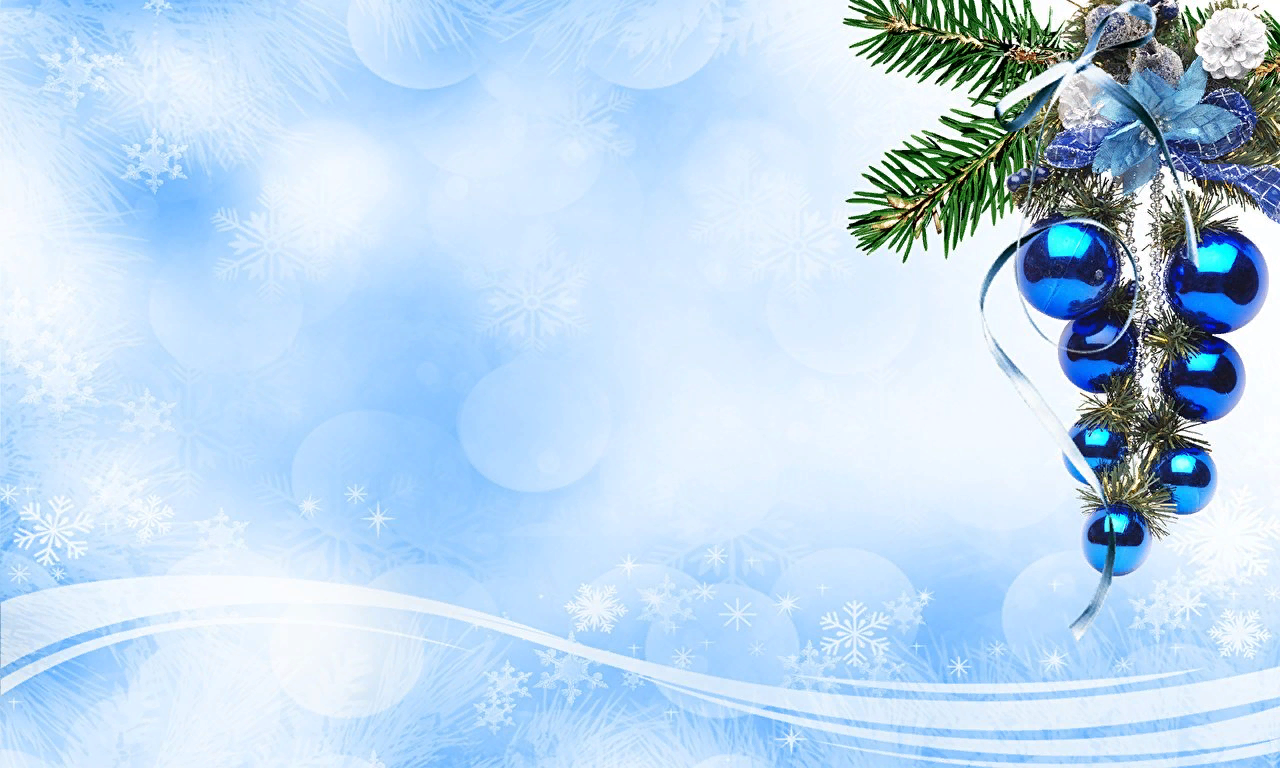 Администрация и Совет депутатов МО «Пустозерский сельсовет» НАО от всей души поздравляют всех  жителей  с Новым годом и Рождеством Христовым! Переворачивается страница календаря, и все  мы  ждем чуда, приятных сюрпризов и подарков. Так пусть же этот год будет щедр и оправдает ваши ожидания. Пусть здоровье не подводит, работа дается легко, родные и близкие окружают заботой и вниманием. Пусть увеличивается благосостояние, крепнет дружба. Счастья, мира и благополучия вам и вашим близким! С Новым годом!Информационный бюллетень № 44,  2020  Издатель: Администрация МО «Пустозерский сельсовет»  НАО и  Совет депутатов МО «Пустозерский сельсовет» НАО. Село  Оксино, редактор Батманова М.В. Тираж 30  экз. Бесплатно. Отпечатан на принтере Администрации МО «Пустозерский сельсовет» НАО    ОФИЦИАЛЬНО№
п/пНаименование критерия конкурсного отбораЗначения критерия конкурсного отбораКоличество балловСуммарный балл1.(указывается наименование группы критериев)(указывается наименование группы критериев)(указывается наименование группы критериев)1.1.(указывается наименование критерия)(указывается значение критерия)(указывается число баллов, присваивае-мое при достижение соответствующего значения критерия)1.1.(указывается наименование критерия)1.1.(указывается наименование критерия)1.1.(указывается наименование критерия)1.1.(указывается наименование критерия)1.1.(указывается наименование критерия)1.1.(указывается наименование критерия)1.1.(указывается наименование критерия)1.1.(указывается наименование критерия)1.1.(указывается наименование критерия)Хозяйствующий субъект________________________ Подпись                                                 М.П.Администрация__________________________ Подпись                                                       М.П.Цд = Ц х Кд / Кг, гдеСпециализация нестационарного торгового объектаЗначение коэффициента КсОвощи, фрукты, сухофрукты, орехи1Хлеб, хлебобулочная продукция и (или) молоко, молочная продукция0,7Мясная продукция, рыбная продукция0,7Смешанные товары (продовольственные и непродовольственные товары)0,8Непродовольственные товары0,5Специализация нестационарного торгового объектаРазмер платы,1 торговый день (руб.)Овощи, фрукты, сухофрукты, орехи500,00Хлеб, хлебобулочная продукция и (или) молоко, молочная продукция                                500,00Мясная продукция, рыбная продукция500,00Смешанные товары (продовольственные и непродовольственные товары)500,00Непродовольственные товары500,00Количество помывокКоличество помывокКоличество помывокКоличество помывокКоличество помывокЗа 2017 годЗа  2018 годЗа  2019 годЗа 11 мес. 2020 годавзрослые2103194919731425 пл. 60 льгот.  всего 1485дети553433472420 пл. 264 льготных 484 организации5247428 Приложение 1 (приложение 1)  
                                 к Решению  Совета депутатов                                                                                                                                                                        МО "Пустозерский сельсовет" НАО     
                               "О местном бюджете на 2020 год"                                                                                                                                                                  от 28.12.2020 г № 5 Приложение 1 (приложение 1)  
                                 к Решению  Совета депутатов                                                                                                                                                                        МО "Пустозерский сельсовет" НАО     
                               "О местном бюджете на 2020 год"                                                                                                                                                                  от 28.12.2020 г № 5 Приложение 1 (приложение 1)  
                                 к Решению  Совета депутатов                                                                                                                                                                        МО "Пустозерский сельсовет" НАО     
                               "О местном бюджете на 2020 год"                                                                                                                                                                  от 28.12.2020 г № 5 Приложение 1 (приложение 1)  
                                 к Решению  Совета депутатов                                                                                                                                                                        МО "Пустозерский сельсовет" НАО     
                               "О местном бюджете на 2020 год"                                                                                                                                                                  от 28.12.2020 г № 5 Приложение 1 (приложение 1)  
                                 к Решению  Совета депутатов                                                                                                                                                                        МО "Пустозерский сельсовет" НАО     
                               "О местном бюджете на 2020 год"                                                                                                                                                                  от 28.12.2020 г № 5 Приложение 1 (приложение 1)  
                                 к Решению  Совета депутатов                                                                                                                                                                        МО "Пустозерский сельсовет" НАО     
                               "О местном бюджете на 2020 год"                                                                                                                                                                  от 28.12.2020 г № 5 Приложение 1 (приложение 1)  
                                 к Решению  Совета депутатов                                                                                                                                                                        МО "Пустозерский сельсовет" НАО     
                               "О местном бюджете на 2020 год"                                                                                                                                                                  от 28.12.2020 г № 5 Приложение 1 (приложение 1)  
                                 к Решению  Совета депутатов                                                                                                                                                                        МО "Пустозерский сельсовет" НАО     
                               "О местном бюджете на 2020 год"                                                                                                                                                                  от 28.12.2020 г № 5 Приложение 1 (приложение 1)  
                                 к Решению  Совета депутатов                                                                                                                                                                        МО "Пустозерский сельсовет" НАО     
                               "О местном бюджете на 2020 год"                                                                                                                                                                  от 28.12.2020 г № 5Доходы местного бюджета по кодам классификации доходов бюджетов на 2020 годДоходы местного бюджета по кодам классификации доходов бюджетов на 2020 годДоходы местного бюджета по кодам классификации доходов бюджетов на 2020 годДоходы местного бюджета по кодам классификации доходов бюджетов на 2020 годДоходы местного бюджета по кодам классификации доходов бюджетов на 2020 годДоходы местного бюджета по кодам классификации доходов бюджетов на 2020 годДоходы местного бюджета по кодам классификации доходов бюджетов на 2020 годДоходы местного бюджета по кодам классификации доходов бюджетов на 2020 годДоходы местного бюджета по кодам классификации доходов бюджетов на 2020 год(тыс.руб.)(тыс.руб.)(тыс.руб.)Код                                  бюджетной классификации Россиийской ФедерацииНаименование                                                                                                                статьи доходовНаименование                                                                                                                статьи доходовНаименование                                                                                                                статьи доходовНаименование                                                                                                                статьи доходовНаименование                                                                                                                статьи доходовСуммаСуммаСуммаКод                                  бюджетной классификации Россиийской ФедерацииНаименование                                                                                                                статьи доходовНаименование                                                                                                                статьи доходовНаименование                                                                                                                статьи доходовНаименование                                                                                                                статьи доходовНаименование                                                                                                                статьи доходовСуммаСуммаСумма000 1 00 00000 00 0000 000НАЛОГОВЫЕ И НЕНАЛОГОВЫЕ ДОХОДЫНАЛОГОВЫЕ И НЕНАЛОГОВЫЕ ДОХОДЫНАЛОГОВЫЕ И НЕНАЛОГОВЫЕ ДОХОДЫНАЛОГОВЫЕ И НЕНАЛОГОВЫЕ ДОХОДЫНАЛОГОВЫЕ И НЕНАЛОГОВЫЕ ДОХОДЫ4886,64886,64886,6000 1 01 00000 00 0000 000Налоги на прибыль, доходыНалоги на прибыль, доходыНалоги на прибыль, доходыНалоги на прибыль, доходыНалоги на прибыль, доходы1140,01140,01140,0000 1 01 02000 01 0000 110Налог на доходы физических лицНалог на доходы физических лицНалог на доходы физических лицНалог на доходы физических лицНалог на доходы физических лиц1140,01140,01140,0182 1 01 02010 01 0000 110Налог на доходы физических лиц с доходов, источником которых является налоговый агент, за исключением доходов, в отношении которых исчисление и уплата налога осуществляются в соответствии со статьями 227, 227.1 и 228 Налогового кодекса Российской ФедерацииНалог на доходы физических лиц с доходов, источником которых является налоговый агент, за исключением доходов, в отношении которых исчисление и уплата налога осуществляются в соответствии со статьями 227, 227.1 и 228 Налогового кодекса Российской ФедерацииНалог на доходы физических лиц с доходов, источником которых является налоговый агент, за исключением доходов, в отношении которых исчисление и уплата налога осуществляются в соответствии со статьями 227, 227.1 и 228 Налогового кодекса Российской ФедерацииНалог на доходы физических лиц с доходов, источником которых является налоговый агент, за исключением доходов, в отношении которых исчисление и уплата налога осуществляются в соответствии со статьями 227, 227.1 и 228 Налогового кодекса Российской ФедерацииНалог на доходы физических лиц с доходов, источником которых является налоговый агент, за исключением доходов, в отношении которых исчисление и уплата налога осуществляются в соответствии со статьями 227, 227.1 и 228 Налогового кодекса Российской Федерации1140,01140,01140,0000 1 03 00000 00 0000 000Налоги на товары (работы, услуги), реализуемые на территории Российской ФедерацииНалоги на товары (работы, услуги), реализуемые на территории Российской ФедерацииНалоги на товары (работы, услуги), реализуемые на территории Российской ФедерацииНалоги на товары (работы, услуги), реализуемые на территории Российской ФедерацииНалоги на товары (работы, услуги), реализуемые на территории Российской Федерации247,2247,2247,2000 1 03 02000 01 0000 110Акцизы по подакцизным товарам (продукции), производимым на территории Российской ФедерацииАкцизы по подакцизным товарам (продукции), производимым на территории Российской ФедерацииАкцизы по подакцизным товарам (продукции), производимым на территории Российской ФедерацииАкцизы по подакцизным товарам (продукции), производимым на территории Российской ФедерацииАкцизы по подакцизным товарам (продукции), производимым на территории Российской Федерации247,2247,2247,2100 1 03 02231 01 0000 110Доходы от уплаты акцизов на дизельное топливо, подлежащие распределению между бюджетами субъектов Российской Федерации и местными бюджетами с учетом установленных дифференцированных нормативов отчислений в местные бюджеты (по нормативам, установленным Федеральным законом о федеральном бюджете в целях формирования дорожных фондов субъектов Российской Федерации)Доходы от уплаты акцизов на дизельное топливо, подлежащие распределению между бюджетами субъектов Российской Федерации и местными бюджетами с учетом установленных дифференцированных нормативов отчислений в местные бюджеты (по нормативам, установленным Федеральным законом о федеральном бюджете в целях формирования дорожных фондов субъектов Российской Федерации)Доходы от уплаты акцизов на дизельное топливо, подлежащие распределению между бюджетами субъектов Российской Федерации и местными бюджетами с учетом установленных дифференцированных нормативов отчислений в местные бюджеты (по нормативам, установленным Федеральным законом о федеральном бюджете в целях формирования дорожных фондов субъектов Российской Федерации)Доходы от уплаты акцизов на дизельное топливо, подлежащие распределению между бюджетами субъектов Российской Федерации и местными бюджетами с учетом установленных дифференцированных нормативов отчислений в местные бюджеты (по нормативам, установленным Федеральным законом о федеральном бюджете в целях формирования дорожных фондов субъектов Российской Федерации)Доходы от уплаты акцизов на дизельное топливо, подлежащие распределению между бюджетами субъектов Российской Федерации и местными бюджетами с учетом установленных дифференцированных нормативов отчислений в местные бюджеты (по нормативам, установленным Федеральным законом о федеральном бюджете в целях формирования дорожных фондов субъектов Российской Федерации)89,689,689,6100 1 03 02241 01 0000 110Доходы от уплаты акцизов на моторные масла для дизельных и (или) карбюраторных (инжекторных) двигателей, подлежащие распределению между бюджетами субъектов Российской Федерации и местными бюджетами с учетом установленных дифференцированных нормативов отчислений в местные бюджеты (по нормативам, установленным Федеральным законом о федеральном бюджете в целях формирования дорожных фондов субъектов Российской Федерации)Доходы от уплаты акцизов на моторные масла для дизельных и (или) карбюраторных (инжекторных) двигателей, подлежащие распределению между бюджетами субъектов Российской Федерации и местными бюджетами с учетом установленных дифференцированных нормативов отчислений в местные бюджеты (по нормативам, установленным Федеральным законом о федеральном бюджете в целях формирования дорожных фондов субъектов Российской Федерации)Доходы от уплаты акцизов на моторные масла для дизельных и (или) карбюраторных (инжекторных) двигателей, подлежащие распределению между бюджетами субъектов Российской Федерации и местными бюджетами с учетом установленных дифференцированных нормативов отчислений в местные бюджеты (по нормативам, установленным Федеральным законом о федеральном бюджете в целях формирования дорожных фондов субъектов Российской Федерации)Доходы от уплаты акцизов на моторные масла для дизельных и (или) карбюраторных (инжекторных) двигателей, подлежащие распределению между бюджетами субъектов Российской Федерации и местными бюджетами с учетом установленных дифференцированных нормативов отчислений в местные бюджеты (по нормативам, установленным Федеральным законом о федеральном бюджете в целях формирования дорожных фондов субъектов Российской Федерации)Доходы от уплаты акцизов на моторные масла для дизельных и (или) карбюраторных (инжекторных) двигателей, подлежащие распределению между бюджетами субъектов Российской Федерации и местными бюджетами с учетом установленных дифференцированных нормативов отчислений в местные бюджеты (по нормативам, установленным Федеральным законом о федеральном бюджете в целях формирования дорожных фондов субъектов Российской Федерации)0,60,60,6100 1 03 02251 01 0000 110Доходы от уплаты акцизов на автомобильный бензин, подлежащие распределению между бюджетами субъектов Российской Федерации и местными бюджетами с учетом установленных дифференцированных нормативов отчислений в местные бюджеты (по нормативам, установленным Федеральным законом о федеральном бюджете в целях формирования дорожных фондов субъектов Российской Федерации)Доходы от уплаты акцизов на автомобильный бензин, подлежащие распределению между бюджетами субъектов Российской Федерации и местными бюджетами с учетом установленных дифференцированных нормативов отчислений в местные бюджеты (по нормативам, установленным Федеральным законом о федеральном бюджете в целях формирования дорожных фондов субъектов Российской Федерации)Доходы от уплаты акцизов на автомобильный бензин, подлежащие распределению между бюджетами субъектов Российской Федерации и местными бюджетами с учетом установленных дифференцированных нормативов отчислений в местные бюджеты (по нормативам, установленным Федеральным законом о федеральном бюджете в целях формирования дорожных фондов субъектов Российской Федерации)Доходы от уплаты акцизов на автомобильный бензин, подлежащие распределению между бюджетами субъектов Российской Федерации и местными бюджетами с учетом установленных дифференцированных нормативов отчислений в местные бюджеты (по нормативам, установленным Федеральным законом о федеральном бюджете в целях формирования дорожных фондов субъектов Российской Федерации)Доходы от уплаты акцизов на автомобильный бензин, подлежащие распределению между бюджетами субъектов Российской Федерации и местными бюджетами с учетом установленных дифференцированных нормативов отчислений в местные бюджеты (по нормативам, установленным Федеральным законом о федеральном бюджете в целях формирования дорожных фондов субъектов Российской Федерации)173,7173,7173,7100 1 03 02261 01 0000 110Доходы от уплаты акцизов на прямогонный бензин, подлежащие распределению между бюджетами субъектов Российской Федерации и местными бюджетами с учетом установленных дифференцированных нормативов отчислений в местные бюджеты (по нормативам, установленным Федеральным законом о федеральном бюджете в целях формирования дорожных фондов субъектов Российской Федерации)Доходы от уплаты акцизов на прямогонный бензин, подлежащие распределению между бюджетами субъектов Российской Федерации и местными бюджетами с учетом установленных дифференцированных нормативов отчислений в местные бюджеты (по нормативам, установленным Федеральным законом о федеральном бюджете в целях формирования дорожных фондов субъектов Российской Федерации)Доходы от уплаты акцизов на прямогонный бензин, подлежащие распределению между бюджетами субъектов Российской Федерации и местными бюджетами с учетом установленных дифференцированных нормативов отчислений в местные бюджеты (по нормативам, установленным Федеральным законом о федеральном бюджете в целях формирования дорожных фондов субъектов Российской Федерации)Доходы от уплаты акцизов на прямогонный бензин, подлежащие распределению между бюджетами субъектов Российской Федерации и местными бюджетами с учетом установленных дифференцированных нормативов отчислений в местные бюджеты (по нормативам, установленным Федеральным законом о федеральном бюджете в целях формирования дорожных фондов субъектов Российской Федерации)Доходы от уплаты акцизов на прямогонный бензин, подлежащие распределению между бюджетами субъектов Российской Федерации и местными бюджетами с учетом установленных дифференцированных нормативов отчислений в местные бюджеты (по нормативам, установленным Федеральным законом о федеральном бюджете в целях формирования дорожных фондов субъектов Российской Федерации)-16,7-16,7-16,7000 1 05 00000 00 0000 000Налоги на совокупный доходНалоги на совокупный доходНалоги на совокупный доходНалоги на совокупный доходНалоги на совокупный доход1764,21764,21764,2000 1 05 01000 00 0000 110Налог, взимаемый в связи с применением упрощенной системы налогообложенияНалог, взимаемый в связи с применением упрощенной системы налогообложенияНалог, взимаемый в связи с применением упрощенной системы налогообложенияНалог, взимаемый в связи с применением упрощенной системы налогообложенияНалог, взимаемый в связи с применением упрощенной системы налогообложения340,6340,6340,6182 1 05 01010 01 0000 110Налог, взимаемый с налогоплательщиков, выбравших в качестве объекта налогообложения доходыНалог, взимаемый с налогоплательщиков, выбравших в качестве объекта налогообложения доходыНалог, взимаемый с налогоплательщиков, выбравших в качестве объекта налогообложения доходыНалог, взимаемый с налогоплательщиков, выбравших в качестве объекта налогообложения доходыНалог, взимаемый с налогоплательщиков, выбравших в качестве объекта налогообложения доходы191,9191,9191,9182 1 05 01020 01 0000 110Налог, взимаемый с налогоплательщиков, выбравших в качестве объекта налогообложения доходы, уменьшенные на величину расходовНалог, взимаемый с налогоплательщиков, выбравших в качестве объекта налогообложения доходы, уменьшенные на величину расходовНалог, взимаемый с налогоплательщиков, выбравших в качестве объекта налогообложения доходы, уменьшенные на величину расходовНалог, взимаемый с налогоплательщиков, выбравших в качестве объекта налогообложения доходы, уменьшенные на величину расходовНалог, взимаемый с налогоплательщиков, выбравших в качестве объекта налогообложения доходы, уменьшенные на величину расходов148,7148,7148,7000 1 05 03000 01 0000 110Единый сельскохозяйственный налогЕдиный сельскохозяйственный налогЕдиный сельскохозяйственный налогЕдиный сельскохозяйственный налогЕдиный сельскохозяйственный налог1423,61423,61423,6182 1 05 03010 01 0000 110Единый сельскохозяйственный налогЕдиный сельскохозяйственный налогЕдиный сельскохозяйственный налогЕдиный сельскохозяйственный налогЕдиный сельскохозяйственный налог1423,61423,61423,6000 1 06 00000 00 0000 000Налоги на имуществоНалоги на имуществоНалоги на имуществоНалоги на имуществоНалоги на имущество572,8572,8572,8000 1 06 01000 00 0000 110Налог на имущество физических лицНалог на имущество физических лицНалог на имущество физических лицНалог на имущество физических лицНалог на имущество физических лиц8,08,08,0182 1 06 01030 10 0000 110Налог на имущество физических лиц, взимаемый по ставкам, применяемым к объектам налогообложения, расположенным в границах сельских поселенийНалог на имущество физических лиц, взимаемый по ставкам, применяемым к объектам налогообложения, расположенным в границах сельских поселенийНалог на имущество физических лиц, взимаемый по ставкам, применяемым к объектам налогообложения, расположенным в границах сельских поселенийНалог на имущество физических лиц, взимаемый по ставкам, применяемым к объектам налогообложения, расположенным в границах сельских поселенийНалог на имущество физических лиц, взимаемый по ставкам, применяемым к объектам налогообложения, расположенным в границах сельских поселений8,08,08,0000 1 06 06000  00 0000 110Земельный налог Земельный налог Земельный налог Земельный налог Земельный налог 564,8564,8564,8182 1 06 06030 00 0000 110Земельный налог с организацийЗемельный налог с организацийЗемельный налог с организацийЗемельный налог с организацийЗемельный налог с организаций462,8462,8462,8182 1 06 06033 10 0000 110Земельный налог с организаций, обладающих земельным участком, расположенным в границах сельских поселенийЗемельный налог с организаций, обладающих земельным участком, расположенным в границах сельских поселенийЗемельный налог с организаций, обладающих земельным участком, расположенным в границах сельских поселенийЗемельный налог с организаций, обладающих земельным участком, расположенным в границах сельских поселенийЗемельный налог с организаций, обладающих земельным участком, расположенным в границах сельских поселений462,8462,8462,8182 1 06 06040 00 0000 110Земельный налог с физических лицЗемельный налог с физических лицЗемельный налог с физических лицЗемельный налог с физических лицЗемельный налог с физических лиц102,0102,0102,0182 1 06 06043 10 0000 110Земельный налог с физических лиц, обладающих земельным участком, расположенным в границах сельских поселенийЗемельный налог с физических лиц, обладающих земельным участком, расположенным в границах сельских поселенийЗемельный налог с физических лиц, обладающих земельным участком, расположенным в границах сельских поселенийЗемельный налог с физических лиц, обладающих земельным участком, расположенным в границах сельских поселенийЗемельный налог с физических лиц, обладающих земельным участком, расположенным в границах сельских поселений102,0102,0102,0000 1 08 00000 00 0000 000Государственная пошлина Государственная пошлина Государственная пошлина Государственная пошлина Государственная пошлина 5,05,05,0000 1 08 04000 01 0000 110Государственная пошлина за совершение нотариальных действий (за исключением действий, совершаемых консульскими учреждениями Российской Федерации)Государственная пошлина за совершение нотариальных действий (за исключением действий, совершаемых консульскими учреждениями Российской Федерации)Государственная пошлина за совершение нотариальных действий (за исключением действий, совершаемых консульскими учреждениями Российской Федерации)Государственная пошлина за совершение нотариальных действий (за исключением действий, совершаемых консульскими учреждениями Российской Федерации)Государственная пошлина за совершение нотариальных действий (за исключением действий, совершаемых консульскими учреждениями Российской Федерации)5,05,05,0630 1 08 04020 01 0000 110Государственная пошлина за совершение нотариальных действий должностными лицами органов местного самоуправления, уполномоченными в соответствии с законодательными актами Российской Федерации на совершение нотариальных действийГосударственная пошлина за совершение нотариальных действий должностными лицами органов местного самоуправления, уполномоченными в соответствии с законодательными актами Российской Федерации на совершение нотариальных действийГосударственная пошлина за совершение нотариальных действий должностными лицами органов местного самоуправления, уполномоченными в соответствии с законодательными актами Российской Федерации на совершение нотариальных действийГосударственная пошлина за совершение нотариальных действий должностными лицами органов местного самоуправления, уполномоченными в соответствии с законодательными актами Российской Федерации на совершение нотариальных действийГосударственная пошлина за совершение нотариальных действий должностными лицами органов местного самоуправления, уполномоченными в соответствии с законодательными актами Российской Федерации на совершение нотариальных действий5,05,05,0000 1 11 00000 00 0000 000Доходы от использования имущества, находящегося в государственной и муниципальной собственностиДоходы от использования имущества, находящегося в государственной и муниципальной собственностиДоходы от использования имущества, находящегося в государственной и муниципальной собственностиДоходы от использования имущества, находящегося в государственной и муниципальной собственностиДоходы от использования имущества, находящегося в государственной и муниципальной собственности661,5661,5661,5000 1 11 05000 00 0000 120Доходы, получаемые в виде арендной либо иной платы за передачу в возмездное пользование государственного и муниципального имущества (за исключением имущества бюджетных и автономных учреждений, а также имущества государственных и муниципальных унитарных предприятий, в том числе казенных)Доходы, получаемые в виде арендной либо иной платы за передачу в возмездное пользование государственного и муниципального имущества (за исключением имущества бюджетных и автономных учреждений, а также имущества государственных и муниципальных унитарных предприятий, в том числе казенных)Доходы, получаемые в виде арендной либо иной платы за передачу в возмездное пользование государственного и муниципального имущества (за исключением имущества бюджетных и автономных учреждений, а также имущества государственных и муниципальных унитарных предприятий, в том числе казенных)Доходы, получаемые в виде арендной либо иной платы за передачу в возмездное пользование государственного и муниципального имущества (за исключением имущества бюджетных и автономных учреждений, а также имущества государственных и муниципальных унитарных предприятий, в том числе казенных)Доходы, получаемые в виде арендной либо иной платы за передачу в возмездное пользование государственного и муниципального имущества (за исключением имущества бюджетных и автономных учреждений, а также имущества государственных и муниципальных унитарных предприятий, в том числе казенных)456,4456,4456,4000 1 11 05020 00 0000 120Доходы, получаемые в виде арендной платы за земли после разграничения государственной собственности на землю, а также средства от продажи права на заключение договоров аренды указанных земельных участков (за исключением земельных участков бюджетных и автономных учреждений)Доходы, получаемые в виде арендной платы за земли после разграничения государственной собственности на землю, а также средства от продажи права на заключение договоров аренды указанных земельных участков (за исключением земельных участков бюджетных и автономных учреждений)Доходы, получаемые в виде арендной платы за земли после разграничения государственной собственности на землю, а также средства от продажи права на заключение договоров аренды указанных земельных участков (за исключением земельных участков бюджетных и автономных учреждений)Доходы, получаемые в виде арендной платы за земли после разграничения государственной собственности на землю, а также средства от продажи права на заключение договоров аренды указанных земельных участков (за исключением земельных участков бюджетных и автономных учреждений)Доходы, получаемые в виде арендной платы за земли после разграничения государственной собственности на землю, а также средства от продажи права на заключение договоров аренды указанных земельных участков (за исключением земельных участков бюджетных и автономных учреждений)240,3240,3240,3630 1 11 05025 10 0000 120Доходы, получаемые в виде арендной платы, а также средства от продажи права на заключение договоров аренды за земли, находящиеся в собственности сельских поселений (за исключением земельных участков муниципальных бюджетных и автономных учреждений)Доходы, получаемые в виде арендной платы, а также средства от продажи права на заключение договоров аренды за земли, находящиеся в собственности сельских поселений (за исключением земельных участков муниципальных бюджетных и автономных учреждений)Доходы, получаемые в виде арендной платы, а также средства от продажи права на заключение договоров аренды за земли, находящиеся в собственности сельских поселений (за исключением земельных участков муниципальных бюджетных и автономных учреждений)Доходы, получаемые в виде арендной платы, а также средства от продажи права на заключение договоров аренды за земли, находящиеся в собственности сельских поселений (за исключением земельных участков муниципальных бюджетных и автономных учреждений)Доходы, получаемые в виде арендной платы, а также средства от продажи права на заключение договоров аренды за земли, находящиеся в собственности сельских поселений (за исключением земельных участков муниципальных бюджетных и автономных учреждений)240,3240,3240,3000 1 11 05070 00 0000 120Доходы от сдачи в аренду имущества, составляющего государственную (муниципальную) казну (за исключением земельных участков)Доходы от сдачи в аренду имущества, составляющего государственную (муниципальную) казну (за исключением земельных участков)Доходы от сдачи в аренду имущества, составляющего государственную (муниципальную) казну (за исключением земельных участков)Доходы от сдачи в аренду имущества, составляющего государственную (муниципальную) казну (за исключением земельных участков)Доходы от сдачи в аренду имущества, составляющего государственную (муниципальную) казну (за исключением земельных участков)216,1216,1216,1630 1 11 05075 10 0000 120Доходы от сдачи в аренду имущества, составляющего казну сельских поселений (за исключением земельных участков)Доходы от сдачи в аренду имущества, составляющего казну сельских поселений (за исключением земельных участков)Доходы от сдачи в аренду имущества, составляющего казну сельских поселений (за исключением земельных участков)Доходы от сдачи в аренду имущества, составляющего казну сельских поселений (за исключением земельных участков)Доходы от сдачи в аренду имущества, составляющего казну сельских поселений (за исключением земельных участков)216,1216,1216,1000 1 11 09000 00 0000 120Прочие доходы от использования имущества и прав, находящихся в государственной и муниципальной собственности (за исключением имущества бюджетных и автономных учреждений, а также имущества государственных и муниципальных унитарных предприятий, в том числе казенных)Прочие доходы от использования имущества и прав, находящихся в государственной и муниципальной собственности (за исключением имущества бюджетных и автономных учреждений, а также имущества государственных и муниципальных унитарных предприятий, в том числе казенных)Прочие доходы от использования имущества и прав, находящихся в государственной и муниципальной собственности (за исключением имущества бюджетных и автономных учреждений, а также имущества государственных и муниципальных унитарных предприятий, в том числе казенных)Прочие доходы от использования имущества и прав, находящихся в государственной и муниципальной собственности (за исключением имущества бюджетных и автономных учреждений, а также имущества государственных и муниципальных унитарных предприятий, в том числе казенных)Прочие доходы от использования имущества и прав, находящихся в государственной и муниципальной собственности (за исключением имущества бюджетных и автономных учреждений, а также имущества государственных и муниципальных унитарных предприятий, в том числе казенных)205,1205,1205,1000 1 11 09040 00 0000 120Прочие поступления от использования имущества, находящегося в государственной и муниципальной собственности (за исключением имущества бюджетных и автономных учреждений, а также имущества государственных и муниципальных унитарных предприятий, в том числе казенных)Прочие поступления от использования имущества, находящегося в государственной и муниципальной собственности (за исключением имущества бюджетных и автономных учреждений, а также имущества государственных и муниципальных унитарных предприятий, в том числе казенных)Прочие поступления от использования имущества, находящегося в государственной и муниципальной собственности (за исключением имущества бюджетных и автономных учреждений, а также имущества государственных и муниципальных унитарных предприятий, в том числе казенных)Прочие поступления от использования имущества, находящегося в государственной и муниципальной собственности (за исключением имущества бюджетных и автономных учреждений, а также имущества государственных и муниципальных унитарных предприятий, в том числе казенных)Прочие поступления от использования имущества, находящегося в государственной и муниципальной собственности (за исключением имущества бюджетных и автономных учреждений, а также имущества государственных и муниципальных унитарных предприятий, в том числе казенных)205,1205,1205,1630 1 11 09045 10 0000 120Прочие поступления от использования имущества, находящегося в собственности сельских поселений (за исключением имущества муниципальных бюджетных и автономных учреждений, а также имущества муниципальных унитарных предприятий, в том числе казенных)Прочие поступления от использования имущества, находящегося в собственности сельских поселений (за исключением имущества муниципальных бюджетных и автономных учреждений, а также имущества муниципальных унитарных предприятий, в том числе казенных)Прочие поступления от использования имущества, находящегося в собственности сельских поселений (за исключением имущества муниципальных бюджетных и автономных учреждений, а также имущества муниципальных унитарных предприятий, в том числе казенных)Прочие поступления от использования имущества, находящегося в собственности сельских поселений (за исключением имущества муниципальных бюджетных и автономных учреждений, а также имущества муниципальных унитарных предприятий, в том числе казенных)Прочие поступления от использования имущества, находящегося в собственности сельских поселений (за исключением имущества муниципальных бюджетных и автономных учреждений, а также имущества муниципальных унитарных предприятий, в том числе казенных)205,1205,1205,1000 1 13 00000 00 0000 000Доходы от оказания платных услуг и компенсации затрат государстваДоходы от оказания платных услуг и компенсации затрат государстваДоходы от оказания платных услуг и компенсации затрат государстваДоходы от оказания платных услуг и компенсации затрат государстваДоходы от оказания платных услуг и компенсации затрат государства495,9495,9495,90 00 1 13 02000 00 0000 130Доходы от компенсации затрат государстваДоходы от компенсации затрат государстваДоходы от компенсации затрат государстваДоходы от компенсации затрат государстваДоходы от компенсации затрат государства495,9495,9495,9630 1 13 02065 10 0000 130 Доходы, поступающие в порядке возмещения расходов, понесенных в связи с эксплуатацией имущества сельских поселенийДоходы, поступающие в порядке возмещения расходов, понесенных в связи с эксплуатацией имущества сельских поселенийДоходы, поступающие в порядке возмещения расходов, понесенных в связи с эксплуатацией имущества сельских поселенийДоходы, поступающие в порядке возмещения расходов, понесенных в связи с эксплуатацией имущества сельских поселенийДоходы, поступающие в порядке возмещения расходов, понесенных в связи с эксплуатацией имущества сельских поселений495,9495,9495,9000 2 00 00000 00 0000 000БЕЗВОЗМЕЗДНЫЕ ПОСТУПЛЕНИЯ БЕЗВОЗМЕЗДНЫЕ ПОСТУПЛЕНИЯ БЕЗВОЗМЕЗДНЫЕ ПОСТУПЛЕНИЯ БЕЗВОЗМЕЗДНЫЕ ПОСТУПЛЕНИЯ БЕЗВОЗМЕЗДНЫЕ ПОСТУПЛЕНИЯ 31549,231549,231549,2000 2 02 00000 00 0000 000БЕЗВОЗМЕЗДНЫЕ ПОСТУПЛЕНИЯ ОТ ДРУГИХ БЮДЖЕТОВ БЮДЖЕТНОЙ СИСТЕМЫ РОССИЙСКОЙ ФЕДЕРАЦИИБЕЗВОЗМЕЗДНЫЕ ПОСТУПЛЕНИЯ ОТ ДРУГИХ БЮДЖЕТОВ БЮДЖЕТНОЙ СИСТЕМЫ РОССИЙСКОЙ ФЕДЕРАЦИИБЕЗВОЗМЕЗДНЫЕ ПОСТУПЛЕНИЯ ОТ ДРУГИХ БЮДЖЕТОВ БЮДЖЕТНОЙ СИСТЕМЫ РОССИЙСКОЙ ФЕДЕРАЦИИБЕЗВОЗМЕЗДНЫЕ ПОСТУПЛЕНИЯ ОТ ДРУГИХ БЮДЖЕТОВ БЮДЖЕТНОЙ СИСТЕМЫ РОССИЙСКОЙ ФЕДЕРАЦИИБЕЗВОЗМЕЗДНЫЕ ПОСТУПЛЕНИЯ ОТ ДРУГИХ БЮДЖЕТОВ БЮДЖЕТНОЙ СИСТЕМЫ РОССИЙСКОЙ ФЕДЕРАЦИИ42783,042783,042783,0000 2 02 10000 00 0000 150ДОТАЦИИ БЮДЖЕТАМ БЮДЖЕТНОЙ СИСТЕМЫ РОССИЙСКОЙ ФЕДЕРАЦИИДОТАЦИИ БЮДЖЕТАМ БЮДЖЕТНОЙ СИСТЕМЫ РОССИЙСКОЙ ФЕДЕРАЦИИДОТАЦИИ БЮДЖЕТАМ БЮДЖЕТНОЙ СИСТЕМЫ РОССИЙСКОЙ ФЕДЕРАЦИИДОТАЦИИ БЮДЖЕТАМ БЮДЖЕТНОЙ СИСТЕМЫ РОССИЙСКОЙ ФЕДЕРАЦИИДОТАЦИИ БЮДЖЕТАМ БЮДЖЕТНОЙ СИСТЕМЫ РОССИЙСКОЙ ФЕДЕРАЦИИ13087,113087,113087,1000 2 02 15001 00 0000 150Дотации на выравнивание бюджетной обеспеченностиДотации на выравнивание бюджетной обеспеченностиДотации на выравнивание бюджетной обеспеченностиДотации на выравнивание бюджетной обеспеченностиДотации на выравнивание бюджетной обеспеченности2025,22025,22025,2630 2 02 15001 10 0000 150Дотации бюджетам сельских поселений на выравнивание бюджетной обеспеченности из бюджета субъекта Российской Федерации
 Дотации бюджетам сельских поселений на выравнивание бюджетной обеспеченности из бюджета субъекта Российской Федерации
 Дотации бюджетам сельских поселений на выравнивание бюджетной обеспеченности из бюджета субъекта Российской Федерации
 Дотации бюджетам сельских поселений на выравнивание бюджетной обеспеченности из бюджета субъекта Российской Федерации
 Дотации бюджетам сельских поселений на выравнивание бюджетной обеспеченности из бюджета субъекта Российской Федерации
 2025,22025,22025,2000 2 02 16001 00 0000 150Дотации на выравнивание бюджетной обеспеченности из бюджетов муниципальных районов, городских округов с внутригородским делением
 Дотации на выравнивание бюджетной обеспеченности из бюджетов муниципальных районов, городских округов с внутригородским делением
 Дотации на выравнивание бюджетной обеспеченности из бюджетов муниципальных районов, городских округов с внутригородским делением
 Дотации на выравнивание бюджетной обеспеченности из бюджетов муниципальных районов, городских округов с внутригородским делением
 Дотации на выравнивание бюджетной обеспеченности из бюджетов муниципальных районов, городских округов с внутригородским делением
 2868,12868,12868,1630 2 02 16001 10 0000 150Дотации бюджетам сельских поселений на выравнивание бюджетной обеспеченности из бюджетов муниципальных районов
 Дотации бюджетам сельских поселений на выравнивание бюджетной обеспеченности из бюджетов муниципальных районов
 Дотации бюджетам сельских поселений на выравнивание бюджетной обеспеченности из бюджетов муниципальных районов
 Дотации бюджетам сельских поселений на выравнивание бюджетной обеспеченности из бюджетов муниципальных районов
 Дотации бюджетам сельских поселений на выравнивание бюджетной обеспеченности из бюджетов муниципальных районов
 2868,12868,12868,1000 2 02 19999 00 0000 150Прочие дотацииПрочие дотацииПрочие дотацииПрочие дотацииПрочие дотации8193,88193,88193,8630 2 02 19999 10 0000 150Прочие дотации бюджетам сельских поселений Прочие дотации бюджетам сельских поселений Прочие дотации бюджетам сельских поселений Прочие дотации бюджетам сельских поселений Прочие дотации бюджетам сельских поселений 8193,88193,88193,8630 2 02 19999 10 0000 150Иные межбюджетные трансферты на поддержку мер по обеспечению сбалансированности бюджетов поселений муниципального района "Заполярный район" Иные межбюджетные трансферты на поддержку мер по обеспечению сбалансированности бюджетов поселений муниципального района "Заполярный район" Иные межбюджетные трансферты на поддержку мер по обеспечению сбалансированности бюджетов поселений муниципального района "Заполярный район" Иные межбюджетные трансферты на поддержку мер по обеспечению сбалансированности бюджетов поселений муниципального района "Заполярный район" Иные межбюджетные трансферты на поддержку мер по обеспечению сбалансированности бюджетов поселений муниципального района "Заполярный район" 8193,88193,88193,8000 2 02 20000 00 0000 150Субсидии бюджетам бюджетной системы Российской Федерации (межбюджетные субсидии)Субсидии бюджетам бюджетной системы Российской Федерации (межбюджетные субсидии)Субсидии бюджетам бюджетной системы Российской Федерации (межбюджетные субсидии)Субсидии бюджетам бюджетной системы Российской Федерации (межбюджетные субсидии)Субсидии бюджетам бюджетной системы Российской Федерации (межбюджетные субсидии)4763,84763,84763,8000 2 02 29999 00 0000 150Прочие субсидииПрочие субсидииПрочие субсидииПрочие субсидииПрочие субсидии4763,84763,84763,8630 2 02 29999 10 0000 150Прочие субсидии бюджетам сельских поселений в т.ч.:Прочие субсидии бюджетам сельских поселений в т.ч.:Прочие субсидии бюджетам сельских поселений в т.ч.:Прочие субсидии бюджетам сельских поселений в т.ч.:Прочие субсидии бюджетам сельских поселений в т.ч.:4763,84763,84763,8630 2 02 29999 10 0000 150Субсидии местным бюджетам на софинансирование расходных обязательств по участию в организации деятельности по сбору (в том числе раздельному сбору), транспортированию, обработке, утилизации, обезвреживанию, захоронению твердых коммунальных отходовСубсидии местным бюджетам на софинансирование расходных обязательств по участию в организации деятельности по сбору (в том числе раздельному сбору), транспортированию, обработке, утилизации, обезвреживанию, захоронению твердых коммунальных отходовСубсидии местным бюджетам на софинансирование расходных обязательств по участию в организации деятельности по сбору (в том числе раздельному сбору), транспортированию, обработке, утилизации, обезвреживанию, захоронению твердых коммунальных отходовСубсидии местным бюджетам на софинансирование расходных обязательств по участию в организации деятельности по сбору (в том числе раздельному сбору), транспортированию, обработке, утилизации, обезвреживанию, захоронению твердых коммунальных отходовСубсидии местным бюджетам на софинансирование расходных обязательств по участию в организации деятельности по сбору (в том числе раздельному сбору), транспортированию, обработке, утилизации, обезвреживанию, захоронению твердых коммунальных отходов1784,01784,01784,0630 2 02 29999 10 0000 150Субсидии бюджетам муниципальных образований Ненецкого автономного округа на реализацию проектов по поддержке местных инициативСубсидии бюджетам муниципальных образований Ненецкого автономного округа на реализацию проектов по поддержке местных инициативСубсидии бюджетам муниципальных образований Ненецкого автономного округа на реализацию проектов по поддержке местных инициативСубсидии бюджетам муниципальных образований Ненецкого автономного округа на реализацию проектов по поддержке местных инициативСубсидии бюджетам муниципальных образований Ненецкого автономного округа на реализацию проектов по поддержке местных инициатив2441,52441,52441,5630 2 02 29999 10 0000 150Субсидии местным бюджетам для обеспечения софинансирования мероприятий по организации содержания муниципального жилищного фондаСубсидии местным бюджетам для обеспечения софинансирования мероприятий по организации содержания муниципального жилищного фондаСубсидии местным бюджетам для обеспечения софинансирования мероприятий по организации содержания муниципального жилищного фондаСубсидии местным бюджетам для обеспечения софинансирования мероприятий по организации содержания муниципального жилищного фондаСубсидии местным бюджетам для обеспечения софинансирования мероприятий по организации содержания муниципального жилищного фонда538,3538,3538,3000 2 02 30000 00 0000 150СУБВЕНЦИИ БЮДЖЕТАМ БЮДЖЕТНОЙ СИСТЕМЫ РОССИЙСКОЙ ФЕДЕРАЦИИСУБВЕНЦИИ БЮДЖЕТАМ БЮДЖЕТНОЙ СИСТЕМЫ РОССИЙСКОЙ ФЕДЕРАЦИИСУБВЕНЦИИ БЮДЖЕТАМ БЮДЖЕТНОЙ СИСТЕМЫ РОССИЙСКОЙ ФЕДЕРАЦИИСУБВЕНЦИИ БЮДЖЕТАМ БЮДЖЕТНОЙ СИСТЕМЫ РОССИЙСКОЙ ФЕДЕРАЦИИСУБВЕНЦИИ БЮДЖЕТАМ БЮДЖЕТНОЙ СИСТЕМЫ РОССИЙСКОЙ ФЕДЕРАЦИИ180,8180,8180,8000 2 02 30024 00 0000 150Субвенции местным бюджетам на выполнение передаваемых полномочий субъектов Российской ФедерацииСубвенции местным бюджетам на выполнение передаваемых полномочий субъектов Российской ФедерацииСубвенции местным бюджетам на выполнение передаваемых полномочий субъектов Российской ФедерацииСубвенции местным бюджетам на выполнение передаваемых полномочий субъектов Российской ФедерацииСубвенции местным бюджетам на выполнение передаваемых полномочий субъектов Российской Федерации23,723,723,7000 2 02 30024 10 0000 150Субвенции бюджетам сельских поселений на выполнение передаваемых полномочий субъектов Российской ФедерацииСубвенции бюджетам сельских поселений на выполнение передаваемых полномочий субъектов Российской ФедерацииСубвенции бюджетам сельских поселений на выполнение передаваемых полномочий субъектов Российской ФедерацииСубвенции бюджетам сельских поселений на выполнение передаваемых полномочий субъектов Российской ФедерацииСубвенции бюджетам сельских поселений на выполнение передаваемых полномочий субъектов Российской Федерации23,723,723,7630 2 02 30024 10 0000 150Субвенции местным бюджетам на осуществление отдельных государственных полномочий Ненецкого автономного округа в сфере административных правонарушенийСубвенции местным бюджетам на осуществление отдельных государственных полномочий Ненецкого автономного округа в сфере административных правонарушенийСубвенции местным бюджетам на осуществление отдельных государственных полномочий Ненецкого автономного округа в сфере административных правонарушенийСубвенции местным бюджетам на осуществление отдельных государственных полномочий Ненецкого автономного округа в сфере административных правонарушенийСубвенции местным бюджетам на осуществление отдельных государственных полномочий Ненецкого автономного округа в сфере административных правонарушений23,723,723,7000 2 02 35118 00 0000 150Субвенции бюджетам на осуществление первичного воинского учета на территориях, где отсутствуют военные комиссариатыСубвенции бюджетам на осуществление первичного воинского учета на территориях, где отсутствуют военные комиссариатыСубвенции бюджетам на осуществление первичного воинского учета на территориях, где отсутствуют военные комиссариатыСубвенции бюджетам на осуществление первичного воинского учета на территориях, где отсутствуют военные комиссариатыСубвенции бюджетам на осуществление первичного воинского учета на территориях, где отсутствуют военные комиссариаты157,1157,1157,1630 2 02 35118 10 0000 150Субвенции бюджетам сельских поселений на осуществление первичного воинского учета на территориях, где отсутствуют военные комиссариатыСубвенции бюджетам сельских поселений на осуществление первичного воинского учета на территориях, где отсутствуют военные комиссариатыСубвенции бюджетам сельских поселений на осуществление первичного воинского учета на территориях, где отсутствуют военные комиссариатыСубвенции бюджетам сельских поселений на осуществление первичного воинского учета на территориях, где отсутствуют военные комиссариатыСубвенции бюджетам сельских поселений на осуществление первичного воинского учета на территориях, где отсутствуют военные комиссариаты157,1157,1157,1000 2 02 40000 00 0000 150Иные межбюджетные трансфертыИные межбюджетные трансфертыИные межбюджетные трансфертыИные межбюджетные трансфертыИные межбюджетные трансферты24751,324751,324751,3000 2 02 40014 00 0000 150Межбюджетные трансферты, передаваемые бюджетам муниципальных образований на осуществление части полномочий по решению вопросов местного значения в соответствии с заключенными соглашениямиМежбюджетные трансферты, передаваемые бюджетам муниципальных образований на осуществление части полномочий по решению вопросов местного значения в соответствии с заключенными соглашениямиМежбюджетные трансферты, передаваемые бюджетам муниципальных образований на осуществление части полномочий по решению вопросов местного значения в соответствии с заключенными соглашениямиМежбюджетные трансферты, передаваемые бюджетам муниципальных образований на осуществление части полномочий по решению вопросов местного значения в соответствии с заключенными соглашениямиМежбюджетные трансферты, передаваемые бюджетам муниципальных образований на осуществление части полномочий по решению вопросов местного значения в соответствии с заключенными соглашениями373,9373,9373,9630 2 02 40014 10 0000 150Межбюджетные трансферты, передаваемые бюджетам сельских поселений из бюджетов муниципальных районов на осуществление части полномочий по решению вопросов местного значения в соответствии с заключенными соглашениями в том числе:Межбюджетные трансферты, передаваемые бюджетам сельских поселений из бюджетов муниципальных районов на осуществление части полномочий по решению вопросов местного значения в соответствии с заключенными соглашениями в том числе:Межбюджетные трансферты, передаваемые бюджетам сельских поселений из бюджетов муниципальных районов на осуществление части полномочий по решению вопросов местного значения в соответствии с заключенными соглашениями в том числе:Межбюджетные трансферты, передаваемые бюджетам сельских поселений из бюджетов муниципальных районов на осуществление части полномочий по решению вопросов местного значения в соответствии с заключенными соглашениями в том числе:Межбюджетные трансферты, передаваемые бюджетам сельских поселений из бюджетов муниципальных районов на осуществление части полномочий по решению вопросов местного значения в соответствии с заключенными соглашениями в том числе:373,9373,9373,9630 2 02 40014 10 0000 150 Иные межбюджетные трансферты в рамках подпрограммы 2 "Развитие транспортной инфраструктуры  муниципального района "Заполярный район МП "Комплексное развитие муниципального района "Заполярный район" на 2017-2022 годы", в том числе: Иные межбюджетные трансферты в рамках подпрограммы 2 "Развитие транспортной инфраструктуры  муниципального района "Заполярный район МП "Комплексное развитие муниципального района "Заполярный район" на 2017-2022 годы", в том числе: Иные межбюджетные трансферты в рамках подпрограммы 2 "Развитие транспортной инфраструктуры  муниципального района "Заполярный район МП "Комплексное развитие муниципального района "Заполярный район" на 2017-2022 годы", в том числе: Иные межбюджетные трансферты в рамках подпрограммы 2 "Развитие транспортной инфраструктуры  муниципального района "Заполярный район МП "Комплексное развитие муниципального района "Заполярный район" на 2017-2022 годы", в том числе: Иные межбюджетные трансферты в рамках подпрограммы 2 "Развитие транспортной инфраструктуры  муниципального района "Заполярный район МП "Комплексное развитие муниципального района "Заполярный район" на 2017-2022 годы", в том числе:242,6242,6242,6630 2 02 40014 10 0000 150Создание  условий  для  предоставления  транспортных  услуг  населению  (содержание авиаплощадок   в  поселениях)Создание  условий  для  предоставления  транспортных  услуг  населению  (содержание авиаплощадок   в  поселениях)Создание  условий  для  предоставления  транспортных  услуг  населению  (содержание авиаплощадок   в  поселениях)Создание  условий  для  предоставления  транспортных  услуг  населению  (содержание авиаплощадок   в  поселениях)Создание  условий  для  предоставления  транспортных  услуг  населению  (содержание авиаплощадок   в  поселениях)50,550,550,5630 2 02 40014 10 0000 150Создание условий для предоставления транспортных услуг населению (содержание мест причаливания речного транспорта в поселениях)Создание условий для предоставления транспортных услуг населению (содержание мест причаливания речного транспорта в поселениях)Создание условий для предоставления транспортных услуг населению (содержание мест причаливания речного транспорта в поселениях)Создание условий для предоставления транспортных услуг населению (содержание мест причаливания речного транспорта в поселениях)Создание условий для предоставления транспортных услуг населению (содержание мест причаливания речного транспорта в поселениях)124,2124,2124,2630 2 02 40014 10 0000 150Предоставление иных межбюджетных трансфертов муниципальным образованиям на обозначение и содержание снегоходных маршрутовПредоставление иных межбюджетных трансфертов муниципальным образованиям на обозначение и содержание снегоходных маршрутовПредоставление иных межбюджетных трансфертов муниципальным образованиям на обозначение и содержание снегоходных маршрутовПредоставление иных межбюджетных трансфертов муниципальным образованиям на обозначение и содержание снегоходных маршрутовПредоставление иных межбюджетных трансфертов муниципальным образованиям на обозначение и содержание снегоходных маршрутов67,967,967,9630 2 02 40014 10 0000 150Иные межбюджетные трансферты в рамках МП "Безопасность на территории муниципального района "Заполярный район" на 2019-2030 годы" в том числе:Иные межбюджетные трансферты в рамках МП "Безопасность на территории муниципального района "Заполярный район" на 2019-2030 годы" в том числе:Иные межбюджетные трансферты в рамках МП "Безопасность на территории муниципального района "Заполярный район" на 2019-2030 годы" в том числе:Иные межбюджетные трансферты в рамках МП "Безопасность на территории муниципального района "Заполярный район" на 2019-2030 годы" в том числе:Иные межбюджетные трансферты в рамках МП "Безопасность на территории муниципального района "Заполярный район" на 2019-2030 годы" в том числе:32,532,532,5630 2 02 40014 10 0000150Организация обучения неработающего населения в области гражданской обороны и защиты от чрезвычайных ситуацийОрганизация обучения неработающего населения в области гражданской обороны и защиты от чрезвычайных ситуацийОрганизация обучения неработающего населения в области гражданской обороны и защиты от чрезвычайных ситуацийОрганизация обучения неработающего населения в области гражданской обороны и защиты от чрезвычайных ситуацийОрганизация обучения неработающего населения в области гражданской обороны и защиты от чрезвычайных ситуаций32,532,532,5630 2 02 40014 10 0000 150Иные межбюджетные трансферты в рамках подпрограммы 3 "Обеспечение населения муниципального района "Заполярный район" чистой водой"                                      МП "Комплексное развитие муниципального района "Заполярный район" на 2017 - 2022 годы"Иные межбюджетные трансферты в рамках подпрограммы 3 "Обеспечение населения муниципального района "Заполярный район" чистой водой"                                      МП "Комплексное развитие муниципального района "Заполярный район" на 2017 - 2022 годы"Иные межбюджетные трансферты в рамках подпрограммы 3 "Обеспечение населения муниципального района "Заполярный район" чистой водой"                                      МП "Комплексное развитие муниципального района "Заполярный район" на 2017 - 2022 годы"Иные межбюджетные трансферты в рамках подпрограммы 3 "Обеспечение населения муниципального района "Заполярный район" чистой водой"                                      МП "Комплексное развитие муниципального района "Заполярный район" на 2017 - 2022 годы"Иные межбюджетные трансферты в рамках подпрограммы 3 "Обеспечение населения муниципального района "Заполярный район" чистой водой"                                      МП "Комплексное развитие муниципального района "Заполярный район" на 2017 - 2022 годы"98,898,898,8630 2 02 40014 10 0000150Создание условий для обеспечения населения чистой водой.                                   МО "Пустозерский сельсовет" Ненецкого автономного округа
Мероприятие "Приобретение комплекта приборов и расходных материалов для экспресс-анализа природной и питьевой воды в водоподготовительных установках с. Оксино, п. Хонгурей, д. Каменка и общественного колодца с. Оксино МО "Пустозерский сельсовет" НАО"Создание условий для обеспечения населения чистой водой.                                   МО "Пустозерский сельсовет" Ненецкого автономного округа
Мероприятие "Приобретение комплекта приборов и расходных материалов для экспресс-анализа природной и питьевой воды в водоподготовительных установках с. Оксино, п. Хонгурей, д. Каменка и общественного колодца с. Оксино МО "Пустозерский сельсовет" НАО"Создание условий для обеспечения населения чистой водой.                                   МО "Пустозерский сельсовет" Ненецкого автономного округа
Мероприятие "Приобретение комплекта приборов и расходных материалов для экспресс-анализа природной и питьевой воды в водоподготовительных установках с. Оксино, п. Хонгурей, д. Каменка и общественного колодца с. Оксино МО "Пустозерский сельсовет" НАО"Создание условий для обеспечения населения чистой водой.                                   МО "Пустозерский сельсовет" Ненецкого автономного округа
Мероприятие "Приобретение комплекта приборов и расходных материалов для экспресс-анализа природной и питьевой воды в водоподготовительных установках с. Оксино, п. Хонгурей, д. Каменка и общественного колодца с. Оксино МО "Пустозерский сельсовет" НАО"Создание условий для обеспечения населения чистой водой.                                   МО "Пустозерский сельсовет" Ненецкого автономного округа
Мероприятие "Приобретение комплекта приборов и расходных материалов для экспресс-анализа природной и питьевой воды в водоподготовительных установках с. Оксино, п. Хонгурей, д. Каменка и общественного колодца с. Оксино МО "Пустозерский сельсовет" НАО"98,898,898,8000 2 02 49999 00 0000 150Прочие межбюджетные трансферты, передаваемые бюджетамПрочие межбюджетные трансферты, передаваемые бюджетамПрочие межбюджетные трансферты, передаваемые бюджетамПрочие межбюджетные трансферты, передаваемые бюджетамПрочие межбюджетные трансферты, передаваемые бюджетам24377,424377,424377,4630 2 02 49999 10 0000 150Прочие межбюджетные трансферты, передаваемые бюджетам сельских поселений  Прочие межбюджетные трансферты, передаваемые бюджетам сельских поселений  Прочие межбюджетные трансферты, передаваемые бюджетам сельских поселений  Прочие межбюджетные трансферты, передаваемые бюджетам сельских поселений  Прочие межбюджетные трансферты, передаваемые бюджетам сельских поселений  24377,424377,424377,4630 2 02 49999 10 0000 150Иные межбюджетные трансферты на организацию ритуальных услугИные межбюджетные трансферты на организацию ритуальных услугИные межбюджетные трансферты на организацию ритуальных услугИные межбюджетные трансферты на организацию ритуальных услугИные межбюджетные трансферты на организацию ритуальных услуг243,5243,5243,5630 2 02 49999 10 0000 150Иные межбюджетные трансферты за счет резервного фонда Администрации Заполярного районаИные межбюджетные трансферты за счет резервного фонда Администрации Заполярного районаИные межбюджетные трансферты за счет резервного фонда Администрации Заполярного районаИные межбюджетные трансферты за счет резервного фонда Администрации Заполярного районаИные межбюджетные трансферты за счет резервного фонда Администрации Заполярного района110,0110,0110,0630 2 02 49999 10 0000 150Иные межбюджетные трансферты в рамках МП "Безопасность на территории муниципального района "Заполярный район" на 2019 - 2030 годы" в том числе:Иные межбюджетные трансферты в рамках МП "Безопасность на территории муниципального района "Заполярный район" на 2019 - 2030 годы" в том числе:Иные межбюджетные трансферты в рамках МП "Безопасность на территории муниципального района "Заполярный район" на 2019 - 2030 годы" в том числе:Иные межбюджетные трансферты в рамках МП "Безопасность на территории муниципального района "Заполярный район" на 2019 - 2030 годы" в том числе:Иные межбюджетные трансферты в рамках МП "Безопасность на территории муниципального района "Заполярный район" на 2019 - 2030 годы" в том числе:1761,61761,61761,6630 2 02 49999 10 0000 150Поддержание в постоянной готовности местной автоматизированной системы централизованного оповещения гражданской обороны муниципального района "Заполярный район" в муниципальных образованияхПоддержание в постоянной готовности местной автоматизированной системы централизованного оповещения гражданской обороны муниципального района "Заполярный район" в муниципальных образованияхПоддержание в постоянной готовности местной автоматизированной системы централизованного оповещения гражданской обороны муниципального района "Заполярный район" в муниципальных образованияхПоддержание в постоянной готовности местной автоматизированной системы централизованного оповещения гражданской обороны муниципального района "Заполярный район" в муниципальных образованияхПоддержание в постоянной готовности местной автоматизированной системы централизованного оповещения гражданской обороны муниципального района "Заполярный район" в муниципальных образованиях1562,91562,91562,9630 2 02 49999 10 0000 150Предупреждение и ликвидация последствий ЧС в границах поселений муниципальных образованийПредупреждение и ликвидация последствий ЧС в границах поселений муниципальных образованийПредупреждение и ликвидация последствий ЧС в границах поселений муниципальных образованийПредупреждение и ликвидация последствий ЧС в границах поселений муниципальных образованийПредупреждение и ликвидация последствий ЧС в границах поселений муниципальных образований113,2113,2113,2630 2 02 49999 10 0000 150Техническое обслуживание и планово-предупредительный ремонт систем видеонаблюдения в местах массового пребывания людей, расположенных на территории МОТехническое обслуживание и планово-предупредительный ремонт систем видеонаблюдения в местах массового пребывания людей, расположенных на территории МОТехническое обслуживание и планово-предупредительный ремонт систем видеонаблюдения в местах массового пребывания людей, расположенных на территории МОТехническое обслуживание и планово-предупредительный ремонт систем видеонаблюдения в местах массового пребывания людей, расположенных на территории МОТехническое обслуживание и планово-предупредительный ремонт систем видеонаблюдения в местах массового пребывания людей, расположенных на территории МО75,575,575,5630 2 02 49999 10 0000 150Выплаты денежного поощрения членам добровольных народных дружин, участвующим в охране общественного порядка в муниципальных образованияхВыплаты денежного поощрения членам добровольных народных дружин, участвующим в охране общественного порядка в муниципальных образованияхВыплаты денежного поощрения членам добровольных народных дружин, участвующим в охране общественного порядка в муниципальных образованияхВыплаты денежного поощрения членам добровольных народных дружин, участвующим в охране общественного порядка в муниципальных образованияхВыплаты денежного поощрения членам добровольных народных дружин, участвующим в охране общественного порядка в муниципальных образованиях10,010,010,0630 2 02 49999 10 0000 150Иные межбюджетные трансферты в рамках  подпрограммы 6 "Возмещение части затрат  органов местного самоуправления поселений Ненецкого автономного округа" Муниципальной программы "Развитие административной системы местного самоуправления муниципального района "Заполярный район" на 2017-2022 годы"Иные межбюджетные трансферты в рамках  подпрограммы 6 "Возмещение части затрат  органов местного самоуправления поселений Ненецкого автономного округа" Муниципальной программы "Развитие административной системы местного самоуправления муниципального района "Заполярный район" на 2017-2022 годы"Иные межбюджетные трансферты в рамках  подпрограммы 6 "Возмещение части затрат  органов местного самоуправления поселений Ненецкого автономного округа" Муниципальной программы "Развитие административной системы местного самоуправления муниципального района "Заполярный район" на 2017-2022 годы"Иные межбюджетные трансферты в рамках  подпрограммы 6 "Возмещение части затрат  органов местного самоуправления поселений Ненецкого автономного округа" Муниципальной программы "Развитие административной системы местного самоуправления муниципального района "Заполярный район" на 2017-2022 годы"Иные межбюджетные трансферты в рамках  подпрограммы 6 "Возмещение части затрат  органов местного самоуправления поселений Ненецкого автономного округа" Муниципальной программы "Развитие административной системы местного самоуправления муниципального района "Заполярный район" на 2017-2022 годы"3313,03313,03313,0630 2 02 49999 10 0000 150Расходы на оплату коммунальных услуг и приобретение твердого топливаРасходы на оплату коммунальных услуг и приобретение твердого топливаРасходы на оплату коммунальных услуг и приобретение твердого топливаРасходы на оплату коммунальных услуг и приобретение твердого топливаРасходы на оплату коммунальных услуг и приобретение твердого топлива1168,21168,21168,2630 2 02 49999 10 0000 150Расходы на выплату пенсий за выслугу лет  лицам, замещавшим выборные должности, и  должности муниципальной службыРасходы на выплату пенсий за выслугу лет  лицам, замещавшим выборные должности, и  должности муниципальной службыРасходы на выплату пенсий за выслугу лет  лицам, замещавшим выборные должности, и  должности муниципальной службыРасходы на выплату пенсий за выслугу лет  лицам, замещавшим выборные должности, и  должности муниципальной службыРасходы на выплату пенсий за выслугу лет  лицам, замещавшим выборные должности, и  должности муниципальной службы2144,82144,82144,8630 2 02 49999 10 0000 150Иные межбюджетные трансферты в рамках подпрограммы 2 "Развитие транспортной инфраструктуры муниципального района "Заполярный район"   МП "Комплексное развитие муниципального района "Заполярный район" на 2017-2022 годы"Иные межбюджетные трансферты в рамках подпрограммы 2 "Развитие транспортной инфраструктуры муниципального района "Заполярный район"   МП "Комплексное развитие муниципального района "Заполярный район" на 2017-2022 годы"Иные межбюджетные трансферты в рамках подпрограммы 2 "Развитие транспортной инфраструктуры муниципального района "Заполярный район"   МП "Комплексное развитие муниципального района "Заполярный район" на 2017-2022 годы"Иные межбюджетные трансферты в рамках подпрограммы 2 "Развитие транспортной инфраструктуры муниципального района "Заполярный район"   МП "Комплексное развитие муниципального района "Заполярный район" на 2017-2022 годы"Иные межбюджетные трансферты в рамках подпрограммы 2 "Развитие транспортной инфраструктуры муниципального района "Заполярный район"   МП "Комплексное развитие муниципального района "Заполярный район" на 2017-2022 годы"2026,12026,12026,1630 2 02 49999 10 0000 150Осуществление дорожной деятельности в отношении автомобильных дорог местного значения за счет средств дорожного фонда муниципального района "Заполярный район"(ремонт и содержание автомобильных дорог общего пользования местного значения)Осуществление дорожной деятельности в отношении автомобильных дорог местного значения за счет средств дорожного фонда муниципального района "Заполярный район"(ремонт и содержание автомобильных дорог общего пользования местного значения)Осуществление дорожной деятельности в отношении автомобильных дорог местного значения за счет средств дорожного фонда муниципального района "Заполярный район"(ремонт и содержание автомобильных дорог общего пользования местного значения)Осуществление дорожной деятельности в отношении автомобильных дорог местного значения за счет средств дорожного фонда муниципального района "Заполярный район"(ремонт и содержание автомобильных дорог общего пользования местного значения)Осуществление дорожной деятельности в отношении автомобильных дорог местного значения за счет средств дорожного фонда муниципального района "Заполярный район"(ремонт и содержание автомобильных дорог общего пользования местного значения)747,1747,1747,1630 2 02 49999 10 0000 150Другие мероприятия:                                                                                                           МО "Пустозерский сельсовет" Ненецкого автономного округа
Мероприятие «Ремонт дорожного покрытия участка автомобильной дороги общего пользования местного значения «с. Оксино - аэропорт» (участок от дома № 110 до дома №120) МО «Пустозерский сельсовет» НАО» Другие мероприятия:                                                                                                           МО "Пустозерский сельсовет" Ненецкого автономного округа
Мероприятие «Ремонт дорожного покрытия участка автомобильной дороги общего пользования местного значения «с. Оксино - аэропорт» (участок от дома № 110 до дома №120) МО «Пустозерский сельсовет» НАО» Другие мероприятия:                                                                                                           МО "Пустозерский сельсовет" Ненецкого автономного округа
Мероприятие «Ремонт дорожного покрытия участка автомобильной дороги общего пользования местного значения «с. Оксино - аэропорт» (участок от дома № 110 до дома №120) МО «Пустозерский сельсовет» НАО» Другие мероприятия:                                                                                                           МО "Пустозерский сельсовет" Ненецкого автономного округа
Мероприятие «Ремонт дорожного покрытия участка автомобильной дороги общего пользования местного значения «с. Оксино - аэропорт» (участок от дома № 110 до дома №120) МО «Пустозерский сельсовет» НАО» Другие мероприятия:                                                                                                           МО "Пустозерский сельсовет" Ненецкого автономного округа
Мероприятие «Ремонт дорожного покрытия участка автомобильной дороги общего пользования местного значения «с. Оксино - аэропорт» (участок от дома № 110 до дома №120) МО «Пустозерский сельсовет» НАО» 1279,01279,01279,0630 2 02 49999 10 0000 150Иные межбюджетные трансферты в рамках подпрограммы 4 "Энергоэффективность и развитие энергетики муниципального района "Заполярный район"    МП "Комплексное развитие муниципального района "Заполярный район" на 2017-2022 годы"Иные межбюджетные трансферты в рамках подпрограммы 4 "Энергоэффективность и развитие энергетики муниципального района "Заполярный район"    МП "Комплексное развитие муниципального района "Заполярный район" на 2017-2022 годы"Иные межбюджетные трансферты в рамках подпрограммы 4 "Энергоэффективность и развитие энергетики муниципального района "Заполярный район"    МП "Комплексное развитие муниципального района "Заполярный район" на 2017-2022 годы"Иные межбюджетные трансферты в рамках подпрограммы 4 "Энергоэффективность и развитие энергетики муниципального района "Заполярный район"    МП "Комплексное развитие муниципального района "Заполярный район" на 2017-2022 годы"Иные межбюджетные трансферты в рамках подпрограммы 4 "Энергоэффективность и развитие энергетики муниципального района "Заполярный район"    МП "Комплексное развитие муниципального района "Заполярный район" на 2017-2022 годы"67,067,067,0630 2 02 49999 10 0000 150Подготовка объектов коммунальной инфраструктуры к осенне-зимнему периоду. Выполнение работ по гидравлической промывке, испытаний на плотность и прочность системы отопления потребителей тепловой энергииПодготовка объектов коммунальной инфраструктуры к осенне-зимнему периоду. Выполнение работ по гидравлической промывке, испытаний на плотность и прочность системы отопления потребителей тепловой энергииПодготовка объектов коммунальной инфраструктуры к осенне-зимнему периоду. Выполнение работ по гидравлической промывке, испытаний на плотность и прочность системы отопления потребителей тепловой энергииПодготовка объектов коммунальной инфраструктуры к осенне-зимнему периоду. Выполнение работ по гидравлической промывке, испытаний на плотность и прочность системы отопления потребителей тепловой энергииПодготовка объектов коммунальной инфраструктуры к осенне-зимнему периоду. Выполнение работ по гидравлической промывке, испытаний на плотность и прочность системы отопления потребителей тепловой энергии67,067,067,0630 2 02 49999 10 0000150Иные межбюджетные трансферты в рамках подпрограммы 5 "Развитие социальной инфраструктуры и создание комфортных условий проживания на территории муниципального района "Заполярный район"   Муниципальной программы "Комплексное развитие муниципального района "Заполярный район" на 2017-2022 годы" в том числе:Иные межбюджетные трансферты в рамках подпрограммы 5 "Развитие социальной инфраструктуры и создание комфортных условий проживания на территории муниципального района "Заполярный район"   Муниципальной программы "Комплексное развитие муниципального района "Заполярный район" на 2017-2022 годы" в том числе:Иные межбюджетные трансферты в рамках подпрограммы 5 "Развитие социальной инфраструктуры и создание комфортных условий проживания на территории муниципального района "Заполярный район"   Муниципальной программы "Комплексное развитие муниципального района "Заполярный район" на 2017-2022 годы" в том числе:Иные межбюджетные трансферты в рамках подпрограммы 5 "Развитие социальной инфраструктуры и создание комфортных условий проживания на территории муниципального района "Заполярный район"   Муниципальной программы "Комплексное развитие муниципального района "Заполярный район" на 2017-2022 годы" в том числе:Иные межбюджетные трансферты в рамках подпрограммы 5 "Развитие социальной инфраструктуры и создание комфортных условий проживания на территории муниципального района "Заполярный район"   Муниципальной программы "Комплексное развитие муниципального района "Заполярный район" на 2017-2022 годы" в том числе:15322,815322,815322,8630 2 02 49999 10 0000 150Предоставление  муниципальным  образованиям иных межбюджетных трансфертов  на возмещение недополученных доходов или финансовое возмещение затрат,возникающих при оказании жителям поселения услуг общественных баньПредоставление  муниципальным  образованиям иных межбюджетных трансфертов  на возмещение недополученных доходов или финансовое возмещение затрат,возникающих при оказании жителям поселения услуг общественных баньПредоставление  муниципальным  образованиям иных межбюджетных трансфертов  на возмещение недополученных доходов или финансовое возмещение затрат,возникающих при оказании жителям поселения услуг общественных баньПредоставление  муниципальным  образованиям иных межбюджетных трансфертов  на возмещение недополученных доходов или финансовое возмещение затрат,возникающих при оказании жителям поселения услуг общественных баньПредоставление  муниципальным  образованиям иных межбюджетных трансфертов  на возмещение недополученных доходов или финансовое возмещение затрат,возникающих при оказании жителям поселения услуг общественных бань11824,911824,911824,9630 2 02 49999 10 0000150 Благоустройство территорий поселений Благоустройство территорий поселений Благоустройство территорий поселений Благоустройство территорий поселений Благоустройство территорий поселений279,5279,5279,5630 2 02 49999 10 0000 150Уличное освещениеУличное освещениеУличное освещениеУличное освещениеУличное освещение3166,43166,43166,4630 2 02 49999 10 0000 150Проведение кадастровых работ, оформление правоустанавливающих документов на земельные участки под объектами инфраструктурыПроведение кадастровых работ, оформление правоустанавливающих документов на земельные участки под объектами инфраструктурыПроведение кадастровых работ, оформление правоустанавливающих документов на земельные участки под объектами инфраструктурыПроведение кадастровых работ, оформление правоустанавливающих документов на земельные участки под объектами инфраструктурыПроведение кадастровых работ, оформление правоустанавливающих документов на земельные участки под объектами инфраструктуры52,052,052,0630 2 02 49999 10 0000 150Иные межбюджетные трансферты в рамках МП "Развитие коммунальной инфраструктуры  муниципального района "Заполярный район" на 2020-2030 годы" в том числе:Иные межбюджетные трансферты в рамках МП "Развитие коммунальной инфраструктуры  муниципального района "Заполярный район" на 2020-2030 годы" в том числе:Иные межбюджетные трансферты в рамках МП "Развитие коммунальной инфраструктуры  муниципального района "Заполярный район" на 2020-2030 годы" в том числе:Иные межбюджетные трансферты в рамках МП "Развитие коммунальной инфраструктуры  муниципального района "Заполярный район" на 2020-2030 годы" в том числе:Иные межбюджетные трансферты в рамках МП "Развитие коммунальной инфраструктуры  муниципального района "Заполярный район" на 2020-2030 годы" в том числе:488,1488,1488,1630 2 02 49999 10 0000 150Предоставление муниципальным образованиям иных межбюджетных трансфертов на содержание земельных участков, находящихся в собственности муниципальных образований, предназначенных под складирование отходовПредоставление муниципальным образованиям иных межбюджетных трансфертов на содержание земельных участков, находящихся в собственности муниципальных образований, предназначенных под складирование отходовПредоставление муниципальным образованиям иных межбюджетных трансфертов на содержание земельных участков, находящихся в собственности муниципальных образований, предназначенных под складирование отходовПредоставление муниципальным образованиям иных межбюджетных трансфертов на содержание земельных участков, находящихся в собственности муниципальных образований, предназначенных под складирование отходовПредоставление муниципальным образованиям иных межбюджетных трансфертов на содержание земельных участков, находящихся в собственности муниципальных образований, предназначенных под складирование отходов167,7167,7167,7630 2 02 49999 10 0000 150Софинансирование мероприятий по ликвидации несанкционированного места размещения отходов Софинансирование мероприятий по ликвидации несанкционированного места размещения отходов Софинансирование мероприятий по ликвидации несанкционированного места размещения отходов Софинансирование мероприятий по ликвидации несанкционированного места размещения отходов Софинансирование мероприятий по ликвидации несанкционированного места размещения отходов 320,4320,4320,4630 2 02 49999 10 0000 150Иные межбюджетные трансферты в рамках МП "Строительство (приобретение) и проведение мероприятий по капитальному и текущему ремонту жилых помещений муниципального района "Заполярный район" на 2020-2030 годы" в том числе:Иные межбюджетные трансферты в рамках МП "Строительство (приобретение) и проведение мероприятий по капитальному и текущему ремонту жилых помещений муниципального района "Заполярный район" на 2020-2030 годы" в том числе:Иные межбюджетные трансферты в рамках МП "Строительство (приобретение) и проведение мероприятий по капитальному и текущему ремонту жилых помещений муниципального района "Заполярный район" на 2020-2030 годы" в том числе:Иные межбюджетные трансферты в рамках МП "Строительство (приобретение) и проведение мероприятий по капитальному и текущему ремонту жилых помещений муниципального района "Заполярный район" на 2020-2030 годы" в том числе:Иные межбюджетные трансферты в рамках МП "Строительство (приобретение) и проведение мероприятий по капитальному и текущему ремонту жилых помещений муниципального района "Заполярный район" на 2020-2030 годы" в том числе:1045,31045,31045,3630 2 02 49999 10 0000 150Капитальный и текущий ремонт жилых домов, помещений.                                     МО "Пустозерский сельсовет" Ненецкого автономного округа.
Мероприятие "Капитальный ремонт жилого дома № 63 в д. КаменкаМО "Пустозерский сельсовет" НАО"Капитальный и текущий ремонт жилых домов, помещений.                                     МО "Пустозерский сельсовет" Ненецкого автономного округа.
Мероприятие "Капитальный ремонт жилого дома № 63 в д. КаменкаМО "Пустозерский сельсовет" НАО"Капитальный и текущий ремонт жилых домов, помещений.                                     МО "Пустозерский сельсовет" Ненецкого автономного округа.
Мероприятие "Капитальный ремонт жилого дома № 63 в д. КаменкаМО "Пустозерский сельсовет" НАО"Капитальный и текущий ремонт жилых домов, помещений.                                     МО "Пустозерский сельсовет" Ненецкого автономного округа.
Мероприятие "Капитальный ремонт жилого дома № 63 в д. КаменкаМО "Пустозерский сельсовет" НАО"Капитальный и текущий ремонт жилых домов, помещений.                                     МО "Пустозерский сельсовет" Ненецкого автономного округа.
Мероприятие "Капитальный ремонт жилого дома № 63 в д. КаменкаМО "Пустозерский сельсовет" НАО"1028,51028,51028,5630 2 02 49999 10 0000 150Софинансирование мероприятий по проведению капитального ремонта жилых домов в муниципальных образованиях.                                                                           МО "Пустозерскийсельсовет" Ненецкого автономного округа.
Мероприятие "Капитальный ремонт  жилого дома № 31 в с. Оксино"Софинансирование мероприятий по проведению капитального ремонта жилых домов в муниципальных образованиях.                                                                           МО "Пустозерскийсельсовет" Ненецкого автономного округа.
Мероприятие "Капитальный ремонт  жилого дома № 31 в с. Оксино"Софинансирование мероприятий по проведению капитального ремонта жилых домов в муниципальных образованиях.                                                                           МО "Пустозерскийсельсовет" Ненецкого автономного округа.
Мероприятие "Капитальный ремонт  жилого дома № 31 в с. Оксино"Софинансирование мероприятий по проведению капитального ремонта жилых домов в муниципальных образованиях.                                                                           МО "Пустозерскийсельсовет" Ненецкого автономного округа.
Мероприятие "Капитальный ремонт  жилого дома № 31 в с. Оксино"Софинансирование мероприятий по проведению капитального ремонта жилых домов в муниципальных образованиях.                                                                           МО "Пустозерскийсельсовет" Ненецкого автономного округа.
Мероприятие "Капитальный ремонт  жилого дома № 31 в с. Оксино"16,816,816,8000 2 07 00000 00 0000 000Прочие безвозмездные  поступления Прочие безвозмездные  поступления Прочие безвозмездные  поступления Прочие безвозмездные  поступления Прочие безвозмездные  поступления 27,427,427,4630 2 07 05000 10 0000 150Прочие безвозмездные поступления в бюджеты сельских поселенийПрочие безвозмездные поступления в бюджеты сельских поселенийПрочие безвозмездные поступления в бюджеты сельских поселенийПрочие безвозмездные поступления в бюджеты сельских поселенийПрочие безвозмездные поступления в бюджеты сельских поселений27,427,427,4630 2 07 05020 10 0000 150Поступления от денежных пожертвований, предоставляемых физическими лицами получателям средств бюджетов сельских поселенийПоступления от денежных пожертвований, предоставляемых физическими лицами получателям средств бюджетов сельских поселенийПоступления от денежных пожертвований, предоставляемых физическими лицами получателям средств бюджетов сельских поселенийПоступления от денежных пожертвований, предоставляемых физическими лицами получателям средств бюджетов сельских поселенийПоступления от денежных пожертвований, предоставляемых физическими лицами получателям средств бюджетов сельских поселений13,713,713,7630 2 07 05030 10 0000 150Прочие безвозмездные поступления в бюджеты сельских поселенийПрочие безвозмездные поступления в бюджеты сельских поселенийПрочие безвозмездные поступления в бюджеты сельских поселенийПрочие безвозмездные поступления в бюджеты сельских поселенийПрочие безвозмездные поступления в бюджеты сельских поселений13,713,713,7630 2 19 00000 00 0000 000ВОЗВРАТ ОСТАТКОВ СУБСИДИЙ, СУБВЕНЦИЙ И ИНЫХ МЕЖБЮДЖЕТНЫХ ТРАНСФЕРТОВ, ИМЕЮЩИХ ЦЕЛЕВОЕ НАЗНАЧЕНИЕ, ПРОШЛЫХ ЛЕТВОЗВРАТ ОСТАТКОВ СУБСИДИЙ, СУБВЕНЦИЙ И ИНЫХ МЕЖБЮДЖЕТНЫХ ТРАНСФЕРТОВ, ИМЕЮЩИХ ЦЕЛЕВОЕ НАЗНАЧЕНИЕ, ПРОШЛЫХ ЛЕТВОЗВРАТ ОСТАТКОВ СУБСИДИЙ, СУБВЕНЦИЙ И ИНЫХ МЕЖБЮДЖЕТНЫХ ТРАНСФЕРТОВ, ИМЕЮЩИХ ЦЕЛЕВОЕ НАЗНАЧЕНИЕ, ПРОШЛЫХ ЛЕТВОЗВРАТ ОСТАТКОВ СУБСИДИЙ, СУБВЕНЦИЙ И ИНЫХ МЕЖБЮДЖЕТНЫХ ТРАНСФЕРТОВ, ИМЕЮЩИХ ЦЕЛЕВОЕ НАЗНАЧЕНИЕ, ПРОШЛЫХ ЛЕТВОЗВРАТ ОСТАТКОВ СУБСИДИЙ, СУБВЕНЦИЙ И ИНЫХ МЕЖБЮДЖЕТНЫХ ТРАНСФЕРТОВ, ИМЕЮЩИХ ЦЕЛЕВОЕ НАЗНАЧЕНИЕ, ПРОШЛЫХ ЛЕТ-11261,2-11261,2-11261,2630 2 19 00000 10 0000 150Возврат остатков субсидий, субвенций и иных межбюджетных трансфертов, имеющих целевое назначение, прошлых лет из бюджетов сельских поселенийВозврат остатков субсидий, субвенций и иных межбюджетных трансфертов, имеющих целевое назначение, прошлых лет из бюджетов сельских поселенийВозврат остатков субсидий, субвенций и иных межбюджетных трансфертов, имеющих целевое назначение, прошлых лет из бюджетов сельских поселенийВозврат остатков субсидий, субвенций и иных межбюджетных трансфертов, имеющих целевое назначение, прошлых лет из бюджетов сельских поселенийВозврат остатков субсидий, субвенций и иных межбюджетных трансфертов, имеющих целевое назначение, прошлых лет из бюджетов сельских поселений-11261,2-11261,2-11261,2630 2 19 60010 10 0000 150Возврат прочих остатков субсидий, субвенций и иных межбюджетных трансфертов, имеющих целевое назначение, прошлых лет из бюджетов сельских поселенийВозврат прочих остатков субсидий, субвенций и иных межбюджетных трансфертов, имеющих целевое назначение, прошлых лет из бюджетов сельских поселенийВозврат прочих остатков субсидий, субвенций и иных межбюджетных трансфертов, имеющих целевое назначение, прошлых лет из бюджетов сельских поселенийВозврат прочих остатков субсидий, субвенций и иных межбюджетных трансфертов, имеющих целевое назначение, прошлых лет из бюджетов сельских поселенийВозврат прочих остатков субсидий, субвенций и иных межбюджетных трансфертов, имеющих целевое назначение, прошлых лет из бюджетов сельских поселений-11261,2-11261,2-11261,2ИТОГО ДОХОДОВИТОГО ДОХОДОВИТОГО ДОХОДОВИТОГО ДОХОДОВИТОГО ДОХОДОВ36435,836435,836435,8Приложение 2 (приложение 3)   
                                                            к Решению  Совета депутатов                                                                                                                                                 МО "Пустозерский сельсовет" НАО      
"О местном бюджете на 2020 год от 28.12.2020 г № 5   Приложение 2 (приложение 3)   
                                                            к Решению  Совета депутатов                                                                                                                                                 МО "Пустозерский сельсовет" НАО      
"О местном бюджете на 2020 год от 28.12.2020 г № 5   Приложение 2 (приложение 3)   
                                                            к Решению  Совета депутатов                                                                                                                                                 МО "Пустозерский сельсовет" НАО      
"О местном бюджете на 2020 год от 28.12.2020 г № 5   Приложение 2 (приложение 3)   
                                                            к Решению  Совета депутатов                                                                                                                                                 МО "Пустозерский сельсовет" НАО      
"О местном бюджете на 2020 год от 28.12.2020 г № 5   Приложение 2 (приложение 3)   
                                                            к Решению  Совета депутатов                                                                                                                                                 МО "Пустозерский сельсовет" НАО      
"О местном бюджете на 2020 год от 28.12.2020 г № 5   Приложение 2 (приложение 3)   
                                                            к Решению  Совета депутатов                                                                                                                                                 МО "Пустозерский сельсовет" НАО      
"О местном бюджете на 2020 год от 28.12.2020 г № 5   Приложение 2 (приложение 3)   
                                                            к Решению  Совета депутатов                                                                                                                                                 МО "Пустозерский сельсовет" НАО      
"О местном бюджете на 2020 год от 28.12.2020 г № 5   Приложение 2 (приложение 3)   
                                                            к Решению  Совета депутатов                                                                                                                                                 МО "Пустозерский сельсовет" НАО      
"О местном бюджете на 2020 год от 28.12.2020 г № 5   Приложение 2 (приложение 3)   
                                                            к Решению  Совета депутатов                                                                                                                                                 МО "Пустозерский сельсовет" НАО      
"О местном бюджете на 2020 год от 28.12.2020 г № 5   Приложение 2 (приложение 3)   
                                                            к Решению  Совета депутатов                                                                                                                                                 МО "Пустозерский сельсовет" НАО      
"О местном бюджете на 2020 год от 28.12.2020 г № 5   Распределение бюджетных ассигнований по разделам, подразделам, целевым статьям (муниципальным программам и непрограммным направлениям деятельности) и  группам  видов расходов классификации расходов бюджетов в ведомственной структуре расходов местного бюджета на 2020 год.Распределение бюджетных ассигнований по разделам, подразделам, целевым статьям (муниципальным программам и непрограммным направлениям деятельности) и  группам  видов расходов классификации расходов бюджетов в ведомственной структуре расходов местного бюджета на 2020 год.Распределение бюджетных ассигнований по разделам, подразделам, целевым статьям (муниципальным программам и непрограммным направлениям деятельности) и  группам  видов расходов классификации расходов бюджетов в ведомственной структуре расходов местного бюджета на 2020 год.Распределение бюджетных ассигнований по разделам, подразделам, целевым статьям (муниципальным программам и непрограммным направлениям деятельности) и  группам  видов расходов классификации расходов бюджетов в ведомственной структуре расходов местного бюджета на 2020 год.Распределение бюджетных ассигнований по разделам, подразделам, целевым статьям (муниципальным программам и непрограммным направлениям деятельности) и  группам  видов расходов классификации расходов бюджетов в ведомственной структуре расходов местного бюджета на 2020 год.Распределение бюджетных ассигнований по разделам, подразделам, целевым статьям (муниципальным программам и непрограммным направлениям деятельности) и  группам  видов расходов классификации расходов бюджетов в ведомственной структуре расходов местного бюджета на 2020 год.Распределение бюджетных ассигнований по разделам, подразделам, целевым статьям (муниципальным программам и непрограммным направлениям деятельности) и  группам  видов расходов классификации расходов бюджетов в ведомственной структуре расходов местного бюджета на 2020 год.Распределение бюджетных ассигнований по разделам, подразделам, целевым статьям (муниципальным программам и непрограммным направлениям деятельности) и  группам  видов расходов классификации расходов бюджетов в ведомственной структуре расходов местного бюджета на 2020 год.Распределение бюджетных ассигнований по разделам, подразделам, целевым статьям (муниципальным программам и непрограммным направлениям деятельности) и  группам  видов расходов классификации расходов бюджетов в ведомственной структуре расходов местного бюджета на 2020 год.Распределение бюджетных ассигнований по разделам, подразделам, целевым статьям (муниципальным программам и непрограммным направлениям деятельности) и  группам  видов расходов классификации расходов бюджетов в ведомственной структуре расходов местного бюджета на 2020 год.НаименованиеНаименованиеГлаваРазделПодразделЦелевая статьяЦелевая статьяГруппа вида расходов(тыс.руб.)(тыс.руб.)НаименованиеНаименованиеГлаваРазделПодразделЦелевая статьяЦелевая статьяГруппа вида расходовСУММАСУММА1123455677ВСЕГО РАСХОДОВ                                                                                      в том числе:ВСЕГО РАСХОДОВ                                                                                      в том числе:49 590,249 590,2Администрация МО "Пустозерский сельсовет" Ненецкого автономного округаАдминистрация МО "Пустозерский сельсовет" Ненецкого автономного округа63049 590,249 590,2ОБЩЕГОСУДАРСТВЕННЫЕ ВОПРОСЫОБЩЕГОСУДАРСТВЕННЫЕ ВОПРОСЫ6300115 951,715 951,7Функционирование высшего должностного лица субъекта Российской Федерации и муниципального образованияФункционирование высшего должностного лица субъекта Российской Федерации и муниципального образования63001023 446,73 446,7Глава муниципального образованияГлава муниципального образования630010291.0.00.0000091.0.00.000003 446,73 446,7Расходы на содержание органов местного самоуправления и обеспечение их функцийРасходы на содержание органов местного самоуправления и обеспечение их функций630010291.0.00.9101091.0.00.910103 446,73 446,7Расходы на выплаты персоналу в целях обеспечения выполнения функций государственными (муниципальными) органами, казенными учреждениями, органами управления государственными внебюджетными фондами.Расходы на выплаты персоналу в целях обеспечения выполнения функций государственными (муниципальными) органами, казенными учреждениями, органами управления государственными внебюджетными фондами.630010291.0.00.9101091.0.00.910101003 449,73 449,7Функционирование законодательных (представительных) органов государственной власти и представительных органов  муниципальных образованийФункционирование законодательных (представительных) органов государственной власти и представительных органов  муниципальных образований6300103127,0127,0Представительный орган муниципального образованияПредставительный орган муниципального образования630010392.0.00.0000092.0.00.00000127,0127,0Депутаты представительного органаДепутаты представительного органа630010392.1.00.0000092.1.00.0000084,084,0Расходы на содержание органов местного самоуправления и обеспечение их функцийРасходы на содержание органов местного самоуправления и обеспечение их функций630010392.1.00.9101092.1.00.9101084,084,0Расходы на выплаты персоналу в целях обеспечения выполнения функций государственными (муниципальными) органами, казенными учреждениями, органами управления государственными внебюджетными фондами.Расходы на выплаты персоналу в целях обеспечения выполнения функций государственными (муниципальными) органами, казенными учреждениями, органами управления государственными внебюджетными фондами.630010392.1.00.9101092.1.00.9101010084,084,0Аппарат представительного органаАппарат представительного органа630010392.2.00.0000092.2.00.0000043,043,0Расходы на содержание органов местного самоуправления и обеспечение их функцийРасходы на содержание органов местного самоуправления и обеспечение их функций630010392.2.00.9101092.2.00.9101043,043,0Закупка товаров, работ и услуг для обеспечения государственных (муниципальных) нуждЗакупка товаров, работ и услуг для обеспечения государственных (муниципальных) нужд630010392.2.00.9101092.2.00.9101020043,043,0Функционирование  Правительства Российской Федерации, высших исполнительных органов государственной власти субъектов Российской Федерации, местных администрацийФункционирование  Правительства Российской Федерации, высших исполнительных органов государственной власти субъектов Российской Федерации, местных администраций630010411 316,211 316,2 Муниципальная программа  "Развитие административной системы местного самоуправления муниципального района "Заполярный район" на 2017-2022 годы"  Муниципальная программа  "Развитие административной системы местного самоуправления муниципального района "Заполярный район" на 2017-2022 годы" 630010431.0.00.0000031.0.00.000001 098,31 098,3 Подпрограмма 6 "Возмещение части затрат  органов местного самоуправления поселений Ненецкого автономного округа" Подпрограмма 6 "Возмещение части затрат  органов местного самоуправления поселений Ненецкого автономного округа"630010431.6.00.0000031.6.00.000001 098,31 098,3Иные межбюджетные трансферты в рамках подпрограммы 6 "Возмещение части затрат  органов местного самоуправления поселений Ненецкого автономного округа" в т.ч.:Иные межбюджетные трансферты в рамках подпрограммы 6 "Возмещение части затрат  органов местного самоуправления поселений Ненецкого автономного округа" в т.ч.:630010431.6.00.8940031.6.00.894001 098,31 098,3Расходы на оплату коммунальных услуг и приобретение твердого топливаРасходы на оплату коммунальных услуг и приобретение твердого топлива630010431.6.00.8940031.6.00.894001 098,31 098,3Закупка товаров, работ и услуг для обеспечения государственных (муниципальных) нуждЗакупка товаров, работ и услуг для обеспечения государственных (муниципальных) нужд630010431.6.00.8940031.6.00.894002001 098,31 098,3Администрация поселенияАдминистрация поселения630010493.0.00.0000093.0.00.0000010 220,910 220,9Расходы на содержание органов местного самоуправления и обеспечение их функцийРасходы на содержание органов местного самоуправления и обеспечение их функций630010493.0.00.9101093.0.00.9101010 220,910 220,9Расходы на выплаты персоналу в целях обеспечения выполнения функций государственными (муниципальными) органами, казенными учреждениями, органами управления государственными внебюджетными фондами.Расходы на выплаты персоналу в целях обеспечения выполнения функций государственными (муниципальными) органами, казенными учреждениями, органами управления государственными внебюджетными фондами.630010493.0.00.9101093.0.00.910101009 004,59 004,5Закупка товаров, работ и услуг для обеспечения государственных (муниципальных) нуждЗакупка товаров, работ и услуг для обеспечения государственных (муниципальных) нужд630010493.0.00.9101093.0.00.910102001 169,91 169,9Иные бюджетные ассигнованияИные бюджетные ассигнования630010493.0.00.9101093.0.00.9101080043,543,5Обеспечение деятельности финансовых, налоговых и таможенных органов и органов финансового (финансово-бюджетного) надзораОбеспечение деятельности финансовых, налоговых и таможенных органов и органов финансового (финансово-бюджетного) надзора6300106483,4483,4Другие непрограммные расходыДругие непрограммные расходы630010698.0.00.0000098.0.00.00000483,4483,4Межбюджетные трансферты из бюджета поселенияМежбюджетные трансферты из бюджета поселения630010698.0.00.9900098.0.00.99000483,4483,4Иные межбюджетные трансферты для выполнения переданных полномочий контроль-счетного органа поселения по осуществлению внешнего муниципального финансового контроляИные межбюджетные трансферты для выполнения переданных полномочий контроль-счетного органа поселения по осуществлению внешнего муниципального финансового контроля630010698.0.00.9911098.0.00.99110483,4483,4Межбюджетные трансфертыМежбюджетные трансферты630010698.0.00.9911098.0.00.99110500483,4483,4Другие общегосударственные вопросыДругие общегосударственные вопросы6300113575,4575,4Муниципальная программа "Комплексное развитие муниципального района "Заполярный район" на 2017-2022 годы"Муниципальная программа "Комплексное развитие муниципального района "Заполярный район" на 2017-2022 годы"630011332.0.00.0000032.0.00.0000067,967,9Подпрограмма 2 "Развитие транспортной инфраструктуры   муниципального района  "Заполярный район" Подпрограмма 2 "Развитие транспортной инфраструктуры   муниципального района  "Заполярный район" 630011332.2.00.0000032.2.00.0000067,967,9Иные межбюджетные трансферты в рамках подпрограммы 2 "Развитие транспортной инфраструктуры   муниципального района  "Заполярный район" в том числе:Иные межбюджетные трансферты в рамках подпрограммы 2 "Развитие транспортной инфраструктуры   муниципального района  "Заполярный район" в том числе:630011332.2.00.8922032.2.00.8922067,967,9Предоставление иных межбюджетных трансфертов муниципальным образованиям на обозначение и содержание снегоходных маршрутовПредоставление иных межбюджетных трансфертов муниципальным образованиям на обозначение и содержание снегоходных маршрутов630011332.2.00.8922032.2.00.8922067,967,9Закупка товаров, работ и услуг для обеспечения государственных (муниципальных) нуждЗакупка товаров, работ и услуг для обеспечения государственных (муниципальных) нужд630011332.2.00.8922032.2.00.8922020067,967,9Выполнение переданных государственных полномочийВыполнение переданных государственных полномочий630011395.0.00.0000095.0.00.0000023,723,7Субвенции местным бюджетам на осуществление отдельных государственных полномочий Ненецкого автономного округа в сфере административных правонарушенийСубвенции местным бюджетам на осуществление отдельных государственных полномочий Ненецкого автономного округа в сфере административных правонарушений630011395.0.00.7921095.0.00.7921023,723,7Закупка товаров, работ и услуг для обеспечения государственных (муниципальных) нуждЗакупка товаров, работ и услуг для обеспечения государственных (муниципальных) нужд630011395.0.00.7921095.0.00.7921020023,723,7Другие непрограммные расходыДругие непрограммные расходы630011398.0.00.0000098.0.00.00000483,8483,8Уплата членских взносов в ассоциацию "Совет муниципальных образований Ненецкого автономного округа".Уплата членских взносов в ассоциацию "Совет муниципальных образований Ненецкого автономного округа".630011398.0.00.9104098.0.00.91040320,0320,0Иные бюджетные ассигнованияИные бюджетные ассигнования630011398.0.00.9104098.0.00.91040800320,0320,0Содержание зданий и сооружений на территории взлетно-посадочных полос и вертолетных площадокСодержание зданий и сооружений на территории взлетно-посадочных полос и вертолетных площадок630011398.0.00.9108098.0.00.9108022,722,7Закупка товаров, работ и услуг для обеспечения государственных (муниципальных) нуждЗакупка товаров, работ и услуг для обеспечения государственных (муниципальных) нужд630011398.0.00.9108098.0.00.9108020022,722,7Оценка недвижимости, признание прав и регулирование отношений по государственной и  муниципальной собственностиОценка недвижимости, признание прав и регулирование отношений по государственной и  муниципальной собственности630011398.0.00.9109098.0.00.9109080,080,0Закупка товаров, работ и услуг для обеспечения государственных (муниципальных) нуждЗакупка товаров, работ и услуг для обеспечения государственных (муниципальных) нужд630011398.0.00.9109098.0.00.9109020080,080,0Эксплуатационные и иные расходы по содержанию объектов муниципальной казныЭксплуатационные и иные расходы по содержанию объектов муниципальной казны630011398.0.00.9110098.0.00.9110018,418,4Закупка товаров, работ и услуг для обеспечения государственных (муниципальных) нуждЗакупка товаров, работ и услуг для обеспечения государственных (муниципальных) нужд630011398.0.00.9110098.0.00.9110020018,418,4Уплата взносов на капитальный ремонт по помещениям в многоквартирных домах включенных в региональную программу капитального ремонта, находящимся в собственности муниципального образованияУплата взносов на капитальный ремонт по помещениям в многоквартирных домах включенных в региональную программу капитального ремонта, находящимся в собственности муниципального образования630011398.0.00.9111098.0.00.9111042,742,7Закупка товаров, работ и услуг для обеспечения государственных (муниципальных) нуждЗакупка товаров, работ и услуг для обеспечения государственных (муниципальных) нужд630011398.0.00.9111098.0.00.9111020042,742,7НАЦИОНАЛЬНАЯ ОБОРОНАНАЦИОНАЛЬНАЯ ОБОРОНА6300200157,1157,1Мобилизационная и вневойсковая подготовкаМобилизационная и вневойсковая подготовка6300203157,1157,1Выполнение переданных государственных полномочийВыполнение переданных государственных полномочий630020395.0.00.0000095.0.00.00000157,1157,1Осуществление первичного воинского учета на территориях, где отсутствуют военные комиссариатыОсуществление первичного воинского учета на территориях, где отсутствуют военные комиссариаты630020395.0.00.5118095.0.00.51180157,1157,1Расходы на выплаты персоналу в целях обеспечения выполнения функций государственными (муниципальными) органами, казенными учреждениями, органами управления государственными внебюджетными фондами.Расходы на выплаты персоналу в целях обеспечения выполнения функций государственными (муниципальными) органами, казенными учреждениями, органами управления государственными внебюджетными фондами.630020395.0.00.5118095.0.00.51180100136,0136,0Закупка товаров, работ и услуг для обеспечения государственных (муниципальных) нуждЗакупка товаров, работ и услуг для обеспечения государственных (муниципальных) нужд630020395.0.00.5118095.0.00.5118020021,121,1НАЦИОНАЛЬНАЯ БЕЗОПАСНОСТЬ И ПРАВООХРАНИТЕЛЬНАЯ ДЕЯТЕЛЬНОСТЬНАЦИОНАЛЬНАЯ БЕЗОПАСНОСТЬ И ПРАВООХРАНИТЕЛЬНАЯ ДЕЯТЕЛЬНОСТЬ63003002 337,52 337,5Защита населения и территории от чрезвычайных ситуаций природного и техногенного характера, гражданская оборонаЗащита населения и территории от чрезвычайных ситуаций природного и техногенного характера, гражданская оборона63003091 854,01 854,0Муниципальная программа "Развитие административной системы местного самоуправления муниципального района "Заполярный район" на 2017-2022 годы"Муниципальная программа "Развитие административной системы местного самоуправления муниципального района "Заполярный район" на 2017-2022 годы"630030931.0.00.0000031.0.00.0000069,969,9Подпрограмма 6 "Возмещение части затрат органов местного самоуправления поселений Ненецкого автономного округа"Подпрограмма 6 "Возмещение части затрат органов местного самоуправления поселений Ненецкого автономного округа"630030931.6.00.0000031.6.00.0000069,969,9Иные межбюджетные трансферты в рамках подпрограммы 6 "Возмещение части затрат органов местного самоуправления поселений Ненецкого автономного округа" в т.ч.:Иные межбюджетные трансферты в рамках подпрограммы 6 "Возмещение части затрат органов местного самоуправления поселений Ненецкого автономного округа" в т.ч.:630030931.6.00.8940031.6.00.8940069,969,9Расходы на оплату коммунальных услуг и приобретение твердого топлива Расходы на оплату коммунальных услуг и приобретение твердого топлива 630030931.6.00.8940031.6.00.8940069,969,9Закупка товаров, работ и услуг для обеспечения государственных (муниципальных) нуждЗакупка товаров, работ и услуг для обеспечения государственных (муниципальных) нужд630030931.6.00.8940031.6.00.8940020069,969,9Муниципальная программа "Безопасность на территории муниципального района "Заполярный район" на 2019-2030 годы"Муниципальная программа "Безопасность на территории муниципального района "Заполярный район" на 2019-2030 годы"630030933.0.00.0000033.0.00.000001 784,11 784,1Иные межбюджетные трансферты в рамках МП "Безопасность на территории муниципального района "Заполярный район" на 2019-2030 годы" в том числе:Иные межбюджетные трансферты в рамках МП "Безопасность на территории муниципального района "Заполярный район" на 2019-2030 годы" в том числе:630030933.0.00.8930033.0.00.893001 784,11 784,1Организация обучения неработающего населения в области гражданской обороны и защиты от чрезвычайных ситуацийОрганизация обучения неработающего населения в области гражданской обороны и защиты от чрезвычайных ситуаций630030933.0.00.8930033.0.00.8930032,532,5Предупреждение и ликвидация ЧС в границах поселений муниципальных образованийПредупреждение и ликвидация ЧС в границах поселений муниципальных образований630030933.0.00.8930033.0.00.89300200113,2113,2Техническое обслуживание и планово-предупредительный ремонт систем видеонаблюдения в местах массового пребывания людей, расположенных на территории МОТехническое обслуживание и планово-предупредительный ремонт систем видеонаблюдения в местах массового пребывания людей, расположенных на территории МО630030933.0.00.8930033.0.00.8930075,575,5Поддержание в постоянной готовности местной автоматизированной системы централизованного оповещения гражданской обороны муниципального района "Заполярный район" в муниципальных образованиях Поддержание в постоянной готовности местной автоматизированной системы централизованного оповещения гражданской обороны муниципального района "Заполярный район" в муниципальных образованиях 630030933.0.00.8930033.0.00.893001 562,91 562,9Закупка товаров, работ и услуг для обеспечения государственных (муниципальных) нуждЗакупка товаров, работ и услуг для обеспечения государственных (муниципальных) нужд630030933.0.00.8930033.0.00.893002001 784,11 784,1Обеспечение пожарной безопасностиОбеспечение пожарной безопасности6300310473,5473,5Другие непрограмные расходыДругие непрограмные расходы630031098.0.00.0000098.0.00.00000473,5473,5Обеспечение пожарной безопасностиОбеспечение пожарной безопасности630031098.0.00.9201098.0.00.92010473,5473,5Закупка товаров, работ и услуг для обеспечения государственных (муниципальных) нуждЗакупка товаров, работ и услуг для обеспечения государственных (муниципальных) нужд630031098.0.00.9201098.0.00.92010200473,5473,5Другие вопросы в области национальной безопасности и правоохранительной деятельностиДругие вопросы в области национальной безопасности и правоохранительной деятельности630031410,010,0Муниципальная программа "Безопасность на территории муниципального района "Заполярный район" на 2019-2030 годы"Муниципальная программа "Безопасность на территории муниципального района "Заполярный район" на 2019-2030 годы"630031433.0.00.0000033.0.00.0000010,010,0Иные межбюджетные трансферты в рамках МП "Безопасность на территории муниципального района "Заполярный район" на 2019-2030 годы" в том числе:Иные межбюджетные трансферты в рамках МП "Безопасность на территории муниципального района "Заполярный район" на 2019-2030 годы" в том числе:630031433.0.00.8930033.0.00.8930010,010,0Выплаты денежного поощрения членам добровольных народных дружин, участвующим в охране общественного порядка в муниципальных образованияхВыплаты денежного поощрения членам добровольных народных дружин, участвующим в охране общественного порядка в муниципальных образованиях630031433.0.00.8930033.0.00.8930010,010,0Расходы на выплаты персоналу в целях обеспечения выполнения функций государственными (муниципальными) органами, казенными учреждениями, органами управления государственными внебюджетными фондами.Расходы на выплаты персоналу в целях обеспечения выполнения функций государственными (муниципальными) органами, казенными учреждениями, органами управления государственными внебюджетными фондами.630031433.0.00.8930033.0.00.8930010010,010,0Национальная экономикаНациональная экономика63004002 701,42 701,4ТранспортТранспорт6300408174,7174,7Муниципальная программа "Комплексное развитие муниципального района "Заполярный район" на 2017-2022 годы"Муниципальная программа "Комплексное развитие муниципального района "Заполярный район" на 2017-2022 годы"630040832.0.00.0000032.0.00.00000174,7174,7Подпрограмма 2 "Развитие транспортной инфраструктуры   муниципального района  "Заполярный район" Подпрограмма 2 "Развитие транспортной инфраструктуры   муниципального района  "Заполярный район" 630040832.2.00.0000032.2.00.00000174,7174,7Иные межбюджетные трансферты в рамках подпрограммы 2 "Развитие транспортной инфраструктуры муниципального района "Заполярный район" в том числе:Иные межбюджетные трансферты в рамках подпрограммы 2 "Развитие транспортной инфраструктуры муниципального района "Заполярный район" в том числе:630040832.2.00.8922032.2.00.89220174,7174,7Создание условий для предоставления транспортных услуг населению (содержание мест причаливания речного транспорта в поселениях)Создание условий для предоставления транспортных услуг населению (содержание мест причаливания речного транспорта в поселениях)630040832.2.00.8922032.2.00.89220124,2124,2Создание условий для предоставления транспортных услуг населению (содержание авиаплощадок в поселениях) Создание условий для предоставления транспортных услуг населению (содержание авиаплощадок в поселениях) 630040832.2.00.8922032.2.00.8922050,550,5Закупка товаров, работ и услуг для обеспечения государственных (муниципальных) нуждЗакупка товаров, работ и услуг для обеспечения государственных (муниципальных) нужд630040832.2.00.8922032.2.00.89220200174,7174,7Дорожное хозяйство (дорожные фонды)Дорожное хозяйство (дорожные фонды)63004092 468,72 468,7Муниципальная программа "Комплексное развитие  муниципального района "Заполярный район" на 2017-2022 годы"Муниципальная программа "Комплексное развитие  муниципального района "Заполярный район" на 2017-2022 годы"630040932.0.00.0000032.0.00.000002 026,12 026,1Подпрограмма 2 "Развитие транспортной инфраструктуры  муниципального района  "Заполярный район" Подпрограмма 2 "Развитие транспортной инфраструктуры  муниципального района  "Заполярный район" 630040932.2.00.0000032.2.00.000002 026,12 026,1Иные межбюджетные трансферты в рамках подпрограммы 2 "Развитие транспортной инфраструктуры   муниципального района  "Заполярный район" в том числе:Иные межбюджетные трансферты в рамках подпрограммы 2 "Развитие транспортной инфраструктуры   муниципального района  "Заполярный район" в том числе:630040932.2.00.8922032.2.00.892202 026,12 026,1Осуществление дорожной деятельности в отношении автомобильных дорог местного значения за счет средств дорожного фонда муниципального района "Заполярный район" (ремонт и содержание автомобильных дорог общего пользования местного значения)Осуществление дорожной деятельности в отношении автомобильных дорог местного значения за счет средств дорожного фонда муниципального района "Заполярный район" (ремонт и содержание автомобильных дорог общего пользования местного значения)630040932.2.00.8922032.2.00.89220747,1747,1Ремонт дорожного покрытия участка автомобильной дороги общего пользования местного значения "с.Оксино - аэропорт" (участок от дома № 110 до дома № 120) МО "Пустозерский сельсовет" НАОРемонт дорожного покрытия участка автомобильной дороги общего пользования местного значения "с.Оксино - аэропорт" (участок от дома № 110 до дома № 120) МО "Пустозерский сельсовет" НАО630040932.2.00.8922032.2.00.892201 279,01 279,0Закупка товаров, работ и услуг для обеспечения государственных (муниципальных) нуждЗакупка товаров, работ и услуг для обеспечения государственных (муниципальных) нужд630040932.2.00.8922032.2.00.892202002 026,12 026,1Другие непрограммные расходыДругие непрограммные расходы630040998.0.00.0000098.0.00.00000442,6442,6Софинансирование за счет средств местного бюджета субсидии местным бюджетам на софинансирование расходных обязательств по осуществлению дорожной деятельностиСофинансирование за счет средств местного бюджета субсидии местным бюджетам на софинансирование расходных обязательств по осуществлению дорожной деятельности630040998.0.00.S964098.0.00.S9640156,0156,0Закупка товаров, работ и услуг для обеспечения государственных (муниципальных) нуждЗакупка товаров, работ и услуг для обеспечения государственных (муниципальных) нужд630040998.0.00.S964098.0.00.S9640200156,0156,0Мероприятия в области национальной экономикиМероприятия в области национальной экономики630040998.0.00.9300098.0.00.93000286,6286,6Муниципальный дорожный фондМуниципальный дорожный фонд630040998.0.00.9310098.0.00.93100286,6286,6Закупка товаров, работ и услуг для обеспечения государственных (муниципальных) нуждЗакупка товаров, работ и услуг для обеспечения государственных (муниципальных) нужд630040998.0.00.9310098.0.00.93100200286,6286,6Другие вопросы в области национальной экономикиДругие вопросы в области национальной экономики630041258,058,0Муниципальные программыМуниципальные программы630041240.0.00.0000040.0.00.000006,06,0Муниципальная программа «Поддержка и развитие малого и среднего предпринимательства на территории муниципального образования «Пустозерский сельсовет» Ненецкого автономного округа на 2017 – 2021 годыМуниципальная программа «Поддержка и развитие малого и среднего предпринимательства на территории муниципального образования «Пустозерский сельсовет» Ненецкого автономного округа на 2017 – 2021 годы630041240.0.00.9301040.0.00.930106,06,0Закупка товаров, работ и услуг для обеспечения государственных (муниципальных) нуждЗакупка товаров, работ и услуг для обеспечения государственных (муниципальных) нужд630041240.0.00.9301040.0.00.930102006,06,0Муниципальная прграмма "Комплексное развитие муниципального района "Заполярный район" на 2017-2022 годыМуниципальная прграмма "Комплексное развитие муниципального района "Заполярный район" на 2017-2022 годы630041232.0.00.0000032.0.00.0000052,052,0Подпрограмма 5 "Развитие социальной инфраструктуры и создание комфортных условий проживания на территории муниципального района "Заполярный район"Подпрограмма 5 "Развитие социальной инфраструктуры и создание комфортных условий проживания на территории муниципального района "Заполярный район"630041232.5.00.0000032.5.00.0000052,052,0Иные межбюджетные трансферты в рамках подпрограмы 5 "Развитие социальной инфраструктуры и создание комфортных условий проживания на территории муниципального района "Заполярный район" в т.ч:Иные межбюджетные трансферты в рамках подпрограмы 5 "Развитие социальной инфраструктуры и создание комфортных условий проживания на территории муниципального района "Заполярный район" в т.ч:630041232.5.00.8925032.5.00.8925052,052,0На проведение кадастровых работ, оформление правоустанавливающих документов на земельные участки под объектами инфраструктуры На проведение кадастровых работ, оформление правоустанавливающих документов на земельные участки под объектами инфраструктуры 630041232.5.00.8925032.5.00.8925052,052,0Закупка товаров, работ и услуг для обеспечения государственных (муниципальных) нуждЗакупка товаров, работ и услуг для обеспечения государственных (муниципальных) нужд630041232.5.00.8925032.5.00.8925020052,052,0ЖИЛИЩНО-КОММУНАЛЬНОЕ ХОЗЯЙСТВО ЖИЛИЩНО-КОММУНАЛЬНОЕ ХОЗЯЙСТВО 630050025 694,425 694,4Жилищное хозяйствоЖилищное хозяйство63005011 965,61 965,6Муниципальная программа "Строительство (приобретение) и проведение мероприятий по капитальному и текущему ремонту жилых помещений муниципального района "Заполярный район" на 2020-2030 годы" Муниципальная программа "Строительство (приобретение) и проведение мероприятий по капитальному и текущему ремонту жилых помещений муниципального района "Заполярный район" на 2020-2030 годы" 630050135.0.00.0000035.0.00.000001 045,31 045,3Иные межбюджетные трансферты в рамках Муниципальной программы "Строительство (приобретение) и проведение мероприятий по капитальному и текущему ремонту жилых помещений муниципального района "Заполярный район" на 2020-2030 годы" в том числе:Иные межбюджетные трансферты в рамках Муниципальной программы "Строительство (приобретение) и проведение мероприятий по капитальному и текущему ремонту жилых помещений муниципального района "Заполярный район" на 2020-2030 годы" в том числе:630050135.0.00.8921035.0.00.892101 045,31 045,3Капитальный и текущий ремонт жилых домов, помещений.                                     МО "Пустозерский сельсовет" Ненецкого автономного округа.
Мероприятие "Капитальный ремонт жилого дома № 63 в д. КаменкаМО "Пустозерский сельсовет" НАО"Капитальный и текущий ремонт жилых домов, помещений.                                     МО "Пустозерский сельсовет" Ненецкого автономного округа.
Мероприятие "Капитальный ремонт жилого дома № 63 в д. КаменкаМО "Пустозерский сельсовет" НАО"630050135.0.00.8921035.0.00.892101 028,51 028,5Софинансирование мероприятий по проведению капитального ремонта жилых домов в муниципальных образованиях.                                                                           МО "Пустозерскийсельсовет" Ненецкого автономного округа.
Мероприятие "Капитальный ремонт жилого дома № 31 в с. Оксино"Софинансирование мероприятий по проведению капитального ремонта жилых домов в муниципальных образованиях.                                                                           МО "Пустозерскийсельсовет" Ненецкого автономного округа.
Мероприятие "Капитальный ремонт жилого дома № 31 в с. Оксино"630050135.0.00.8921035.0.00.8921016,816,8Закупка товаров, работ и услуг для обеспечения государственных (муниципальных) нуждЗакупка товаров, работ и услуг для обеспечения государственных (муниципальных) нужд630050135.0.00.8921035.0.00.892102001 045,31 045,3Другие непрограммные расходыДругие непрограммные расходы630050198.0.00.0000098.0.00.00000920,3920,3Субсидии местным бюджетам для обеспечения софинансирования мероприятий по организации содержания муниципального жилищного фондаСубсидии местным бюджетам для обеспечения софинансирования мероприятий по организации содержания муниципального жилищного фонда630050198.0.00.7961098.0.00.79610538,3538,3Закупка товаров, работ и услуг для обеспечения государственных (муниципальных) нуждЗакупка товаров, работ и услуг для обеспечения государственных (муниципальных) нужд630050198.0.00.7961098.0.00.79610200538,3538,3Мероприятия в области жилищного хозяйстваМероприятия в области жилищного хозяйства630050198.0.00.9610098.0.00.96100382,0382,0Текущий ремонт муниципального жилищного фондаТекущий ремонт муниципального жилищного фонда630050198.0.00.9611098.0.00.96110382,0382,0Закупка товаров, работ и услуг для обеспечения государственных (муниципальных) нуждЗакупка товаров, работ и услуг для обеспечения государственных (муниципальных) нужд630050198.0.00.9611098.0.00.96110200382,0382,0Коммунальное хозяйствоКоммунальное хозяйство630050215 337,215 337,2Муниципальная программа "Комплексное развитие  муниципального района "Заполярный район" на 2017-2022 годы"Муниципальная программа "Комплексное развитие  муниципального района "Заполярный район" на 2017-2022 годы"630050232.0.00.0000032.0.00.0000011 990,711 990,7Подпрограмма 3 "Обеспечение населения муниципального района "Заполярный район" чистой водой"Подпрограмма 3 "Обеспечение населения муниципального района "Заполярный район" чистой водой"630050232.3.00.0000032.3.00.0000098,898,8Иные межбюджетные трансферты в рамках подпрограммы 3 "Обеспечение населения муниципального района "Заполярный район" чистой водой"Иные межбюджетные трансферты в рамках подпрограммы 3 "Обеспечение населения муниципального района "Заполярный район" чистой водой"630050232.3.00.8923032.3.00.8923098,898,8Создание условий для обеспечения населения чистой водой.                                   МО "Пустозерский сельсовет" Ненецкого автономного округа
Мероприятие "Приобретение комплекта приборов и расходных материалов для экспресс-анализа природной и питьевой воды в водоподготовительных установках с. Оксино, п. Хонгурей, д. Каменка и общественного колодца с. Оксино МО "Пустозерский сельсовет" НАО"Создание условий для обеспечения населения чистой водой.                                   МО "Пустозерский сельсовет" Ненецкого автономного округа
Мероприятие "Приобретение комплекта приборов и расходных материалов для экспресс-анализа природной и питьевой воды в водоподготовительных установках с. Оксино, п. Хонгурей, д. Каменка и общественного колодца с. Оксино МО "Пустозерский сельсовет" НАО"630050232.3.00.8923032.3.00.8923098,898,8Закупка товаров, работ и услуг для обеспечения государственных (муниципальных) нуждЗакупка товаров, работ и услуг для обеспечения государственных (муниципальных) нужд630050232.3.00.8923032.3.00.8923020098,898,8Подпрограмма 4 "Энергоэффективность и развитие энергетики муниципального района "Заполярный район" Подпрограмма 4 "Энергоэффективность и развитие энергетики муниципального района "Заполярный район" 630050232.4.00.0000032.4.00.0000067,067,0Иные межбюджетные трансферты в рамках подпрограммы 4 "Энергоэффективность и развитие энергетики муниципального района "Заполярный районИные межбюджетные трансферты в рамках подпрограммы 4 "Энергоэффективность и развитие энергетики муниципального района "Заполярный район630050232.4.00.8924032.4.00.8924067,067,0Подготовка объектов коммунальной инфраструктуры к осенне-зимнему периоду. Выполнение работ по гидравлической промывке, испытаний на плотность и прочность системы отопления потребителей тепловой энергииПодготовка объектов коммунальной инфраструктуры к осенне-зимнему периоду. Выполнение работ по гидравлической промывке, испытаний на плотность и прочность системы отопления потребителей тепловой энергии630050232.4.00.8924032.4.00.8924067,067,0Закупка товаров, работ и услуг для обеспечения государственных (муниципальных) нуждЗакупка товаров, работ и услуг для обеспечения государственных (муниципальных) нужд630050232.4.00.8924032.4.00.8924020067,067,0Подпрограмма 5 "Развитие социальной инфраструктуры и создание комфортных условий проживания на территории муниципального района "Заполярный район" Подпрограмма 5 "Развитие социальной инфраструктуры и создание комфортных условий проживания на территории муниципального района "Заполярный район" 630050232.5.00.0000032.5.00.0000011 824,911 824,9Иные межбюджетные трансферты в рамках подпрограммы 5 "Развитие социальной инфраструктуры и создание комфортных условий проживания на территории муниципального района "Заполярный район" в том числе:Иные межбюджетные трансферты в рамках подпрограммы 5 "Развитие социальной инфраструктуры и создание комфортных условий проживания на территории муниципального района "Заполярный район" в том числе:630050232.5.00.8925032.5.00.8925011 824,911 824,9Предоставление  муниципальным  образованиям иных межбюджетных трансфертов  на возмещение недополученных доходов или финансовое возмещение затрат, возникающих при оказании жителям поселения услуг общественных баньПредоставление  муниципальным  образованиям иных межбюджетных трансфертов  на возмещение недополученных доходов или финансовое возмещение затрат, возникающих при оказании жителям поселения услуг общественных бань630050232.5.00.8925032.5.00.8925011 824,911 824,9Иные бюджетные ассигнованияИные бюджетные ассигнования630050232.5.00.8925032.5.00.8925080011 824,911 824,9Муниципальная программа "Развитие коммунальной инфраструктуры  муниципального района "Заполярный район" на 2020-2030 годы"Муниципальная программа "Развитие коммунальной инфраструктуры  муниципального района "Заполярный район" на 2020-2030 годы"630050236.0.00.0000036.0.00.00000488,1488,1Иные межбюджетные трансферты в рамках Муниципальной программы "Развитие коммунальной инфраструктуры  муниципального района "Заполярный район" на 2020-2030 годы" в т.ч.: Иные межбюджетные трансферты в рамках Муниципальной программы "Развитие коммунальной инфраструктуры  муниципального района "Заполярный район" на 2020-2030 годы" в т.ч.: 630050236.0.00.8926036.0.00.89260488,1488,1Предоставление муниципальным образованиям иных межбюджетных трансфертов на содержание земельных участков, находящихся в собственности муниципальных образований, предназначенных под складирование отходовПредоставление муниципальным образованиям иных межбюджетных трансфертов на содержание земельных участков, находящихся в собственности муниципальных образований, предназначенных под складирование отходов630050236.0.00.8926036.0.00.89260167,7167,7Софинансирование мероприятий по ликвидации несанкционированного места размещения отходов Софинансирование мероприятий по ликвидации несанкционированного места размещения отходов 630050236.0.00.8926036.0.00.89260320,4320,4Закупка товаров, работ и услуг для обеспечения государственных (муниципальных) нуждЗакупка товаров, работ и услуг для обеспечения государственных (муниципальных) нужд630050236.0.00.8926036.0.00.89260200488,1488,1Другие непрограммные расходыДругие непрограммные расходы630050298.0.00.0000098.0.00.000002 858,42 858,4Субсидия местным бюджетам на софинансирование расходных обязательств по участию в организации деятельности по сбору (в том числе раздельному сбору), транспортированию, обработке, утилизации, обезвреживанию, захоронению твердых коммунальных отходовСубсидия местным бюджетам на софинансирование расходных обязательств по участию в организации деятельности по сбору (в том числе раздельному сбору), транспортированию, обработке, утилизации, обезвреживанию, захоронению твердых коммунальных отходов630050298.0.00.7985098.0.00.798502 803,22 803,2Закупка товаров, работ и услуг для обеспечения государственных (муниципальных) нуждЗакупка товаров, работ и услуг для обеспечения государственных (муниципальных) нужд630050298.0.00.7985098.0.00.798502002 803,22 803,2Софинансирование за счет средств местного бюджета субсидии местным бюджетам на софинансирование расходных обязательств по участию в организации деятельности по сбору (в том числе раздельному сбору), транспортированию, обработке, утилизации, обезвреживанию, захоронению твердых коммунальных отходовСофинансирование за счет средств местного бюджета субсидии местным бюджетам на софинансирование расходных обязательств по участию в организации деятельности по сбору (в том числе раздельному сбору), транспортированию, обработке, утилизации, обезвреживанию, захоронению твердых коммунальных отходов630050298.0.00.S985098.0.00.S985055,255,2Закупка товаров, работ и услуг для обеспечения государственных (муниципальных) нуждЗакупка товаров, работ и услуг для обеспечения государственных (муниципальных) нужд630050298.0.00.S985098.0.00.S985020055,255,2БлагоустройствоБлагоустройство63005038 120,18 120,1Муниципальная программа "Комплексное развитие муниципального района "Заполярный район" на 2017-2022 годы"Муниципальная программа "Комплексное развитие муниципального района "Заполярный район" на 2017-2022 годы"630050332.0.00.0000032.0.00.000003 445,93 445,9Подпрограмма 5 "Развитие социальной инфраструктуры и создание комфортных условий проживания на территории муниципального района "Заполярный район" Подпрограмма 5 "Развитие социальной инфраструктуры и создание комфортных условий проживания на территории муниципального района "Заполярный район" 630050332.5.00.00000 32.5.00.00000 3 445,93 445,9Иные межбюджетные трансферты в рамках подпрограммы 5   "Развитие социальной инфраструктуры и создание комфортных условий проживания  на территории муниципального района "Заполярный район" Иные межбюджетные трансферты в рамках подпрограммы 5   "Развитие социальной инфраструктуры и создание комфортных условий проживания  на территории муниципального района "Заполярный район" 630050332.5.00.89250 32.5.00.89250 3 445,93 445,9Благоустройство территорий поселенийБлагоустройство территорий поселений630050332.5.00.89250 32.5.00.89250 279,5279,5Уличное освещениеУличное освещение630050332.5.00.89250 32.5.00.89250 3 166,43 166,4Закупка товаров, работ и услуг для обеспечения государственных (муниципальных) нуждЗакупка товаров, работ и услуг для обеспечения государственных (муниципальных) нужд630050332.5.00.89250 32.5.00.89250 2003 445,93 445,9Другие непрограммные расходыДругие непрограммные расходы630050398.0.00.0000098.0.00.000004 674,24 674,2Субсидии местным бюджетам на реализацию проекта по поддержке местных инициативСубсидии местным бюджетам на реализацию проекта по поддержке местных инициатив630050398.0.00.7969098.0.00.796902 585,52 585,5Закупка товаров, работ и услуг для обеспечения государственных (муниципальных) нуждЗакупка товаров, работ и услуг для обеспечения государственных (муниципальных) нужд630050398.0.00.7969098.0.00.796902002 585,52 585,5Софинансирование за счет средств местного бюджета на реализацию проекта по поддержке местных инициативСофинансирование за счет средств местного бюджета на реализацию проекта по поддержке местных инициатив630050398.0.00.S969098.0.00.S9690321,1321,1Закупка товаров, работ и услуг для обеспечения государственных (муниципальных) нуждЗакупка товаров, работ и услуг для обеспечения государственных (муниципальных) нужд630050398.0.00.S969098.0.00.S9690200321,1321,1Мероприятия в области благоустройстваМероприятия в области благоустройства630050398.0.00.9630098.0.00.963001 767,61 767,6Содержание и ремонт тротуаровСодержание и ремонт тротуаров630050398.0.00.9632098.0.00.96320306,9306,9Закупка товаров, работ и услуг для обеспечения государственных (муниципальных) нуждЗакупка товаров, работ и услуг для обеспечения государственных (муниципальных) нужд630050398.0.00.9632098.0.00.96320200306,9306,9ОзеленениеОзеленение630050398.0.00.9633098.0.00.96330160,2160,2Закупка товаров, работ и услуг для обеспечения государственных (муниципальных) нуждЗакупка товаров, работ и услуг для обеспечения государственных (муниципальных) нужд630050398.0.00.9633098.0.00.96330200160,2160,2Содержание мест захоронения на территории поселенияСодержание мест захоронения на территории поселения630050398.0.00.9634098.0.00.9634030,030,0Закупка товаров, работ и услуг для обеспечения государственных (муниципальных) нуждЗакупка товаров, работ и услуг для обеспечения государственных (муниципальных) нужд630050398.0.00.9634098.0.00.9634020030,030,0Сбор и вывоз мусораСбор и вывоз мусора630050398.0.00.9635098.0.00.9635049,949,9Закупка товаров, работ и услуг для обеспечения государственных (муниципальных) нуждЗакупка товаров, работ и услуг для обеспечения государственных (муниципальных) нужд630050398.0.00.9635098.0.00.9635020049,949,9Прочие мероприятия по благоустройствуПрочие мероприятия по благоустройству630050398.0.00.9636098.0.00.963601 220,61 220,6Закупка товаров, работ и услуг для обеспечения государственных (муниципальных) нуждЗакупка товаров, работ и услуг для обеспечения государственных (муниципальных) нужд630050398.0.00.9636098.0.00.963602001 220,61 220,6Другие вопросы в области жилищно - коммунального хозяйстваДругие вопросы в области жилищно - коммунального хозяйства6300505271,5271,5Иные межбюджетные трансферты на организацию ритуальных услугИные межбюджетные трансферты на организацию ритуальных услуг630050598.0.00.8961098.0.00.89610243,5243,5Иные бюджетные ассигнованияИные бюджетные ассигнования630050598.0.00.8961098.0.00.89610800243,5243,5Другие мероприятия в области жилищного хозяйстваДругие мероприятия в области жилищного хозяйства630050598.0.00.9613098.0.00.9613028,028,0Закупка товаров, работ и услуг для обеспечения государственных (муниципальных) нуждЗакупка товаров, работ и услуг для обеспечения государственных (муниципальных) нужд630050598.0.00.9613098.0.00.9613020028,028,0ОБРАЗОВАНИЕОБРАЗОВАНИЕ6300700130,0130,0Молодежная политикаМолодежная политика6300707130,0130,0Другие непрограмные расходыДругие непрограмные расходы630070798.0.00.0000098.0.00.00000130,0130,0Мероприятия в области физической культуры, спорта, молодежной политики, образованияМероприятия в области физической культуры, спорта, молодежной политики, образования630070798.0.00.9700098.0.00.97000130,0130,0Проведение мероприятий для детей и молодежиПроведение мероприятий для детей и молодежи630070798.0.00.9701098.0.00.97010130,0130,0Закупка товаров, работ и услуг для обеспечения государственных (муниципальных) нуждЗакупка товаров, работ и услуг для обеспечения государственных (муниципальных) нужд630070798.0.00. 9701098.0.00. 97010200130,0130,0СОЦИАЛЬНАЯ ПОЛИТИКАСОЦИАЛЬНАЯ ПОЛИТИКА63010002 504,82 504,8Пенсионное обеспечение Пенсионное обеспечение 63010012 144,82 144,8 Муниципальная программа  "Развитие административной системы местного самоуправления муниципального района "Заполярный район" на 2017-2022 годы"  Муниципальная программа  "Развитие административной системы местного самоуправления муниципального района "Заполярный район" на 2017-2022 годы" 630100131.0.00.0000031.0.00.000002 144,82 144,8 Подпрограмма 6 "Возмещение части затрат  органов местного самоуправления поселений Ненецкого автономного округа" Подпрограмма 6 "Возмещение части затрат  органов местного самоуправления поселений Ненецкого автономного округа"630100131.6.00.00000   31.6.00.00000   2 144,82 144,8Иные межбюджетные трансфертыв рамках подпрограммы 6 "Возмещение части затрат органов местного самоуправления поселений Ненецкого автономного округа".Иные межбюджетные трансфертыв рамках подпрограммы 6 "Возмещение части затрат органов местного самоуправления поселений Ненецкого автономного округа".6301001 31.6.00.89400    31.6.00.89400   2 144,82 144,8Расходы на выплату пенсий за выслугу лет лицам, замещавшим выборные должности и должности муниципальной службыРасходы на выплату пенсий за выслугу лет лицам, замещавшим выборные должности и должности муниципальной службы6301001 31.6.00.89400    31.6.00.89400   2 144,82 144,8Социальное обеспечение и иные выплаты населениюСоциальное обеспечение и иные выплаты населению6301001 31.6.00.89400    31.6.00.89400   3002 144,82 144,8Социальное обеспечение населенияСоциальное обеспечение населения6301003360,0360,0Муниципальная программа "Старшее поколение" (2020)Муниципальная программа "Старшее поколение" (2020)630100341.0.00.9501041.0.00.95010150,0150,0Закупка товаров, работ и услуг для обеспечения государственных (муниципальных) нуждЗакупка товаров, работ и услуг для обеспечения государственных (муниципальных) нужд630100341.0.00.9501041.0.00.95010200150,0150,0Резервный  фонд  местной  администрацииРезервный  фонд  местной  администрации630100390.0.00.0000090.0.00.00000210,0210,0Иные  межбюджетные  трансферты  за счет  средств  резервного фонда Администрации  Заполярного  района Иные  межбюджетные  трансферты  за счет  средств  резервного фонда Администрации  Заполярного  района 630100390.0.00.8950090.0.00.89500110,0110,0Социальное  обеспечение  и  иные  выплаты  населениюСоциальное  обеспечение  и  иные  выплаты  населению630100390.0.00.8950090.0.00.89500300110,0110,0Резервный  фонд  Резервный  фонд  630100390.0.00.9001090.0.00.90010100,0100,0Социальное  обеспечение  и  иные  выплаты  населениюСоциальное  обеспечение  и  иные  выплаты  населению630100390.0.00.9001090.0.00.90010300100,0100,0Физическая культура и спортФизическая культура и спорт6301100113,3113,3Физическая культураФизическая культура6301101113,3113,3Другие непрограммные расходыДругие непрограммные расходы630110198.0.00.0000098.0.00.00000113,3113,3Мероприятия в области физкультуры, спорта, молодежной политики, образованияМероприятия в области физкультуры, спорта, молодежной политики, образования630110198.0.00.9700098.0.00.97000113,3113,3Мероприятия в области физической культуры и спортаМероприятия в области физической культуры и спорта630110198.0.00.9702098.0.00.97020113,3113,3Закупка товаров, работ и услуг для обеспечения государственных (муниципальных) нуждЗакупка товаров, работ и услуг для обеспечения государственных (муниципальных) нужд630110198.0.00.9702098.0.00.97020200113,3113,3Приложение 3(приложение 4)  
                                              к Решению  Совета депутатов                                                                                                                                                                                                                                                                                                                                             МО "Пустозерский сельсовет" НАО      "О местном бюджете на 2020 год"                                                                                                                                                               от 28.12.2020 г № 5     Приложение 3(приложение 4)  
                                              к Решению  Совета депутатов                                                                                                                                                                                                                                                                                                                                             МО "Пустозерский сельсовет" НАО      "О местном бюджете на 2020 год"                                                                                                                                                               от 28.12.2020 г № 5     Приложение 3(приложение 4)  
                                              к Решению  Совета депутатов                                                                                                                                                                                                                                                                                                                                             МО "Пустозерский сельсовет" НАО      "О местном бюджете на 2020 год"                                                                                                                                                               от 28.12.2020 г № 5     Источники внутреннего финансирования дефицита местного бюджета на 2020год Источники внутреннего финансирования дефицита местного бюджета на 2020год Источники внутреннего финансирования дефицита местного бюджета на 2020год Наименование Код бюджетной классификации источников внутреннего финансирования Российской ФедерацииСумма                                                        тыс.рубИсточники внутреннего финансирования дефицитов бюджетов630 01 00 00 00 00 0000 00013 154,4Изменение остатков средств на счетах по учету средств бюджетов630 01 05 00 00 00 0000 00013 154,4Увеличение остатков средств бюджетов630 01 05 00 00 00 0000 500-36 435,8Увеличение прочих остатков средств бюджетов630 01 05 02 00 00 0000 500-36 435,8Увеличение прочих остатков  денежных средств бюджетов 630 01 05 02 01 00 0000 510-36 435,8Увеличение прочих остатков денежных средств бюджетов сельских поселений630 01 05 02 01 10 0000 510-36 435,8Уменьшение остатков средств бюджетов630 01 05 00 00 00 0000 60049 590,2Уменьшение прочих остатков средств бюджетов630 01 05 02 00 00 0000 60049 590,2Уменьшение прочих остатков денежных средств бюджетов630 01 05 02 01 00 0000 61049 590,2Уменьшение прочих остатков денежных средств бюджетов сельских поселений630 01 05 02 01 10 0000 61049 590,2Кодбюджетной классификации Российской ФедерацииНаименование  статьи  доходовНаименование  статьи  доходовСумма 1223000 1 00 00000 00 0000 000НАЛОГОВЫЕ   И   НЕНАЛОГОВЫЕ  ДОХОДЫ  5 151,5000 1 01 00000 00 0000 000Налоги на прибыль, доходы 1159,2000 1 01 02000 01 0000 110Налог на доходы физических лиц1159,2182 1 01 02010 01 0000 110Налог на доходы физических лиц с доходов, источником которых является налоговый агент за исключением доходов, в отношении которых исчисление и уплата  налога осуществляется в соответствии со статьями 227,227.1 и 228  Налогового кодекса Российской Федерации1159,2000 1 03 00000 00 0000 000Налоги на товары (работы, услуги), реализуемые на территории Российской Федерации 284,9000 1 03 02000 01 0000 110Акцизы  по подакцизным товарам (продукции), производимым  на  территории Российской Федерации284,9100 1 03 02231 01 0000 110Доходы от уплаты акцизов на дизельное топливо, подлежащие распределению между бюджетами субъектов Российской Федерации и местными бюджетами с учетом установленных дифференцированных нормативов отчислений в местные бюджеты (по нормативам, установленным Федеральным законом о федеральном бюджете в целях формирования дорожных фондов субъектов Российской Федерации)130,8100 1 03 02241 01 0000 110Доходы от уплаты акцизов на моторные масла для дизельных и (или) карбюраторных (инжекторных) двигателей, подлежащие распределению между бюджетами субъектов Российской Федерации и местными бюджетами с учетом установленных дифференцированных нормативов отчислений в местные бюджеты (по нормативам, установленным Федеральным законом о федеральном бюджете в целях формирования дорожных фондов субъектов Российской Федерации)0,8100 1 03 02251 01 0000 110Доходы от уплаты акцизов на автомобильный бензин, подлежащие распределению между бюджетами субъектов Российской Федерации и местными бюджетами с учетом установленных дифференцированных нормативов отчислений в местные бюджеты (по нормативам, установленным Федеральным законом о федеральном бюджете в целях формирования дорожных фондов субъектов Российской Федерации)172,1100 1 03 02261 01 0000 110Доходы от уплаты акцизов на прямогонный бензин, подлежащие распределению между бюджетами субъектов Российской Федерации и местными бюджетами с учетом установленных дифференцированных нормативов отчислений в местные бюджеты (по нормативам, установленным Федеральным законом о федеральном бюджете в целях формирования дорожных фондов субъектов Российской Федерации)-18,8000 1 05 00000 00 0000 000Налоги на совокупный  доход1862,4000 1 05 01000 00 0000 110Налог, взимаемый  в  связи с применением  упрощенной  системы  налогообложения             264,6182 1 05 01011 01 0000 110Налог, взимаемый с налогоплательщиков, выбравших в качестве  объекта налогообложения  доходы121,4182 1 05 01021 01 0000 110Налог, взимаемый с налогоплательщиков, выбравших в качестве  объекта налогообложения доходы, уменьшенные на величину расходов (в том числе минимальный налог, зачисляемый в бюджеты субъектов Российской Федерации)143,2000 1 05 03000 01 0000 110Единый  сельскохозяйственный  налог1597,8182 1 05 03010 01 0000 110Единый  сельскохозяйственный  налог1597,8000 1 06 00000 00 0000 000Налоги  на  имущество769,3000 1 06 01000 00 0000 110Налог на имущество  физических лиц8,0182 1 06 01030 10 0000 110Налог на имущество  физических лиц, взимаемый по ставкам, применяемым к объектам налогообложения  расположенным  в границах  сельских  поселений8,0000 1 06 06000 00 0000 110Земельный налог761,3182 1 06 06030 00 0000 110  Земельный налог с организаций641,3182 1 06 06033 10 0000 110Земельный налог с организаций, обладающих земельным участком, расположеннымв границах сельских  поселений641,3182 1 06 06040 00 0000 110Земельный налог с физических  лиц120,0182 1 06 06043 10 0000 110Земельный налог  с физических лиц, обладающих земельным участком, расположенным в границах  сельских  поселений120,0000 1 08 00000 00 0000 000Государственная пошлина5,0000 1 08 04000 01 0000 110Государственная пошлина за совершение нотариальных действий (за исключением действий, совершаемых консульскими  учреждениями  Российской Федерации)5,0630 1 08 04020 01 0000 110Государственная пошлина за совершение нотариальных действий должностными лицами органов местного самоуправления, уполномоченными в соответствии с законодательными актами Российской Федерации  на совершение нотариальных действий5,0000 1 11 00000 00 0000 000Доходы от использования имущества, находящегося в государственной и муниципальной собственности 538,0000 1 11 05000 00 0000 120Доходы, получаемые в виде арендной либо иной платы за передачу в возмездное пользование государственного и муниципального имущества (за исключением имущества бюджетных и автономных учреждений, а также имущества государственных и муниципальных унитарных предприятий, в том числе казенных)              351,7000 1 11 05020 00 0000 120Доходы, получаемые в виде арендной платы за земли после разграничения государственной собственности на землю, а также средства от продажи права на заключение договоров аренды указанных земельных участков (за исключением земельных участков бюджетных и автономных учреждений)60,6630 1 11 05025 10 0000 120Доходы, получаемые в виде арендной платы, а также средства от продажи права на заключение договоров аренды за земли, находящиеся в собственности сельских поселений                             (за исключением земельных участков муниципальных бюджетных и  автономных учреждений)60,6000 1 11 05070 00 0000 120Доходы от сдачи в аренду имущества, составляющего государственную (муниципальную) казну (за исключением земельных участков)291,1630 1 11 05075 10 0000 120Доходы от сдачи в аренду имущества, составляющего казну сельских поселений (за исключением земельных участков)291,1000 1 11 09000 00 0000 120Прочие доходы от использования имущества и прав, находящихся в государственной и муниципальной собственности (за исключением имущества бюджетных и автономных учреждений, а также имущества государственных и муниципальных унитарных предприятий, в том числе казенных)186,3000 1 11 09040 00 0000 120Прочие поступления от использования имущества, находящегося в государственной и муниципальной собственности (за исключением имущества бюджетных и автономных учреждений, а также имущества государственных и муниципальных унитарных предприятий, в том числе казенных)186,3630 1 11 09045 10 0000 120Прочие поступления от использования имущества, находящегося в собственности сельских поселений (за исключением имущества муниципальных бюджетных и автономных учреждений, а также имущества муниципальных унитарных предприятий, в том числе казенных)186,3000 1 13 00000 00 0000 000Доходы от оказания платных услуг  и компенсации затрат  государства532,7630 1 13 02000 00 0000 130Доходы от компенсации  затрат  государства532,7630 1 13 02065 10 0000 130Доходы, поступающие в порядке возмещения расходов, понесенных  в  связи с эксплуатацией  имущества  сельских  поселений532,7000 2 00 00000 00 0000 000БЕЗВОЗМЕЗДНЫЕ  ПОСТУПЛЕНИЯ    51 271,5000 2 02 00000 00 0000 000БЕЗВОЗМЕЗДНЫЕ ПОСТУПЛЕНИЯ  ОТ ДРУГИХ БЮДЖЕТОВ БЮДЖЕТНОЙ  СИСТЕМЫ  РОССИЙСКОЙ   ФЕДЕРАЦИИ51 271,5000 2 02 10000 00 0000 150ДОТАЦИИ        БЮДЖЕТАМ    БЮДЖЕТНОЙ  СИСТЕМЫ  РОССИЙСКОЙ ФЕДЕРАЦИИ 13 464,8000 2 02 15001 00 0000 150Дотации   на   выравнивание   бюджетной  обеспеченности                                                       1980,4    630  2 02  15001 10  0000  150Дотации   бюджетам сельских поселений на   выравнивание   бюджетной  обеспеченности из  бюджета субъекта Российской Федерации1980,4630 2 02 16001 00 0000 150Дотации на выравнивание бюджетной обеспеченности из бюджетов муниципальных районов, городских округов с внутригородским делением2458,6630 2 02 16001 10 0000 150 Дотации бюджетам сельских поселений на выравнивание бюджетной обеспеченности из бюджетов муниципальных районов  2458,6000 2 02 19999 00 0000 150Прочие дотации9025,8630 2 02 19999 10 0000 150Прочие  дотации  бюджетам  сельских  поселений  (район)9025,8630 2 02 19999 10 0000 150Иные  межбюджетные трансферты на поддержку мер по обеспечению сбалансированности бюджетов поселений муниципального района "Заполярный район"9025,8000 2 02 30000 00 0000 150СУБВЕНЦИИ      БЮДЖЕТАМ    БЮДЖЕТНОЙ  СИСТЕМЫ    РОССИЙСКОЙ  ФЕДЕРАЦИИ178,6000 2 02 30024 00 0000 150Субвенции местным  бюджетам   на выполнение передаваемых  полномочий субъектов Российской Федерации      13,4630 2 02 30024 10 0000 150Субвенции  бюджетам  сельских поселений  на выполнение передаваемых  полномочий субъектов Российской Федерации , в том числе13,4630 2 02 30024 10 0000 150Субвенции местным бюджетам на осуществление отдельных государственных полномочий Ненецкого автономного округа в сфере административных правонарушений13,4000 2 02 35118  00  0000  150Субвенции  бюджетам  на  осуществление первичного воинского учета на территориях, где отсутствуют военные комиссариаты  165,2630 2 02 35118  10  0000  150Субвенции  бюджетам  сельских поселений  на  осуществление первичного воинского учета на территориях, где отсутствуют военные комиссариаты  165,2000 2 02 40000 00 0000 150Иные межбюджетные трансферты37 628,1000 2 02  40014  00  0000 150Межбюджетные трансферты, передаваемые бюджетам муниципальных образований на осуществление части полномочий по решению вопросов местного значения в соответствии с заключенными соглашениями             3405,1630 2 02 40014 10 0000 150Межбюджетные трансферты, передаваемые бюджетам  сельских  поселений  из  бюджетов муниципальных районов на осуществление части  полномочий  по решению вопросов местного значения в соответствии с заключенными соглашениями  в том числе:             3405,1630 2 02 40014 10 0000 150Иные  межбюджетные  трансферты  в  рамках  МП  "Развитие транспортной  инфраструктуры   муниципального  района "Заполярный район"  на  2021-2030 годы"  в том числе:              261,4630 2 02 40014 10 0000 150Содержание авиаплощадок  в поселениях Заполярного района              52,4630 2 02 40014 10 0000 150Содержание мест причаливания  речного  транспорта  в  поселениях  Заполярного  района128,8630 2 02 40014 10 0000 150 Обозначение  и содержание  снегоходных   маршрутов80,2630 2 02 40014 10 0000 150Иные межбюджетные трансферты в рамках  МП "Безопасность на территории муниципального района "Заполярный район" на 2019-2030 годы"  в том числе:33,7630 2 02 40014 10 0000 150Организация  обучения  неработающего населения  в области  гражданской  обороны  и защиты  от  чрезвычайных  ситуаций33,7630 2 02 40014 10 0000 150Иные межбюджетные трансферты в рамках МП "Обеспечение населения муниципального района "Заполярный район" чистой водой на 2021-2030 годы"3110,0630 2 02 40014 10 0000 150Создание условий для обеспечения населения чистой водой.МО "Пустозерский сельсовет" Ненецкого автономного округа
Мероприятие "Геологические исследования и разведка подземных вод в д. Каменка и п. Хонгурей  Ненецкого АО"3110,0000 2 02 49999 00 0000 150Прочие межбюджетные трансферты, передаваемые бюджетам34 223,0630 2 02 49999 10 0000 150Прочие  межбюджетные  трансферты, передаваемые  бюджетам  сельских  поселений34 223,0630 2 02 49999 10 0000 150Иные межбюджетные трансферты в рамках подпрограммы 2 "Управление муниципальным имуществом" МП "Развитие административной системы местного самоуправления муниципального района "Заполярный район" на 2017-2025 годы" в том числе:64,6630 2 02 49999 10 0000 150Выполнение работ по промывке, испытаний  на  плотность и прочность  системы отопления  потребителя  тепловой энергии64,6630 2 02 49999 10 0000 150Иные межбюджетные трансферты в рамках подпрограммы 6 "Возмещение части затрат  органов  местного самоуправления поселений  Ненецкого  автономного  округа"  МП "Развитие административной системы местного самоуправления муниципального района "Заполярный район" на 2017-2025 годы" в том числе:4064,2630 2 02 49999 10 0000 150Расходы  на  оплату  коммунальных  услуг  и  приобретение  твердого  топлива1598,7630 2 02 49999 10 0000 150Расходы  на выплату  пенсий за выслугу лет лицам, замещавшим выборные должности  и должности муниципальной  службы 2144,8630 2 02 49999 10 0000 150Расходы, связанные с организацией и проведением выборов депутатов представительных органов местного самоуправления и глав местных администраций320,7630 2 02 49999 10 0000 150Иные межбюджетные трансферты в рамках  МП "Безопасность на территории муниципального района "Заполярный район" на 2019-2030годы" в том числе: 1822,9630 2 02 49999 10 0000 150Поддержание в постоянной готовности местной автоматизированной системы централизованного оповещения гражданской обороны муниципального района "Заполярный район" в муниципальных образованиях 1625,4630 2 02 49999 10 0000 150Предупреждение и ликвидация последствий ЧС в границах поселений муниципальных образований109,2630 2 02 49999 10 0000 150Техническое  обслуживание  и  планово-предупредительный  ремонт  систем видеонаблюдения  в  местах массового пребывания людей, расположенных на территории МО78,3630 2 02 49999 10 0000 150Выплаты денежного поощрения членам добровольных народных дружин, участвующим в охране общественного порядка в муниципальных образованиях10,0630 2 02 49999 10 0000 150Иные межбюджетные трансферты в рамках МП "Развитие транспортной инфраструктуры муниципального района "Заполярный район на 2021-2030 годы"  в том числе:              3427,0630 2 02 49999 10 0000 150Осуществление  дорожной деятельности в отношении  автомобильных  дорог  местного значения за счет средств дорожного  фонда  муниципального района "Заполярный район" (ремонт и содержание  автомобильных дорог общего пользования местного значения)599,7630 2 02 49999 10 0000 150Другие мероприятия. МО "Пустозерский сельсовет" Ненецкого автономного округа.
Мероприятие "Ремонт участка автомобильной дороги общего пользования местного значения "с.Оксино-аэропорт" (участок от дома № 32 до дома № 105) МО "Пустозерский сельсовет" НАО"2827,3630 2 02 49999 10 0000 150Иные межбюджетные трансферты в рамках  МП  "Развитие социальной инфраструктуры   и создание комфортных условий проживания на территории муниципального района "Заполярный район" на 2021-2030 годы" в  том  числе:15 123,9630 2 02 49999 10 0000 150Предоставление муниципальным образованиям иных межбюджетных трансфертов на возмещение недополученных доходов или финансового возмещения затрат, возникающих при оказании жителям поселения  услуг  общественных бань11286,4630 2 02 49999 10 0000 150Благоустройство  территорий  поселений 269,6630 2 02 49999 10 0000 150Уличное   освещение 3567,9630 2 02 04999 10 0000 150Иные  межбюджетные  трансферты в рамках  МП   "Развитие коммунальной   инфраструктуры  муниципального района "Заполярный район" на 2020-2030 годы» в том числе:   161,8630 2 0 49999 10 0000 150Предоставление муниципальным образованиям иных межбюджетных трансфертов на содержание земельных участков, находящихся в собственности или в постоянном (бессрочном) пользовании муниципальных образований, предназначенных под складирование отходов161,8630 2 02 04999 10 0000 150Иные межбюджетные трансферты в рамках МП "Строительство (приобретение) и проведение мероприятий по капитальному и текущему ремонту жилых помещений муниципального района "Заполярный район" на 2020 - 2030 годы"9306,1630 2 02 49999 10 0000 150Приобретение жилых помещений в жилом доме № 1 в  с. Оксино  МО "Пустозерский сельсовет" НАО7648,9630 2 02 49999 10 0000 150МО "Пустозерский сельсовет" Ненецкого автономного округа
Мероприятие "Капитальный ремонт жилого дома № 51 в с. Оксино МО "Пустозерский сельсовет" НАО"1657,2630 2 02 49999 10 0000 150Иные  межбюджетные  трансферты  на  организацию  ритуальных  услуг252,5         ИТОГО     ДОХОДОВ          56 423,0Код бюджетной классификацииРоссийской ФедерацииКод бюджетной классификацииРоссийской ФедерацииНаименование главного администратора АдминистратордоходовДоходов местного бюджетаНаименование главного администратора 100Управление Федерального казначейства по Архангельской области и Ненецкому автономному округу1 03 02231 01 0000 110Доходы от уплаты акцизов на дизельное топливо, подлежащие распределению между бюджетами субъектов Российской Федерации и местными бюджетами с учетом установленных дифференцированных нормативов отчислений в местные бюджеты(по нормативам, установленным Федеральным законом о федеральном бюджете в целях формирования дорожных фондов субъектов Российской Федерации)1 03 02241 01 0000 110Доходы от уплаты акцизов на моторные масла для дизельных и (или) карбюраторных (инжекторных) двигателей, подлежащие распределению между бюджетами субъектов Российской Федерации и местными бюджетами с учетом установленных дифференцированных нормативов отчислений в местные бюджеты (по нормативам, установленным Федеральным законом о федеральном бюджете в целях формирования дорожных фондов субъектов Российской Федерации)1 03 02251 01 0000 110Доходы от уплаты акцизов на автомобильный бензин, подлежащие распределению между бюджетами субъектов Российской Федерации и местными бюджетами с учетом установленных дифференцированных нормативов отчислений в местные бюджеты (по нормативам, установленным Федеральным законом о федеральном бюджете в целях формирования дорожных фондов субъектов  Российской  Федерации)1 03 02261 01 0000 110Доходы от уплаты акцизов на прямогонный бензин, подлежащие распределению между бюджетами субъектов Российской Федерации и местными бюджетами с учетом установленных дифференцированных нормативов отчислений в местные бюджеты (по нормативам, установленным Федеральным законом о федеральном бюджете в целях формирования дорожных фондов субъектов Российской Федерации)182Управление Федеральной налоговой службы по Архангельской области и Ненецкому автономному округу1 01 02010 01 0000 110Налог на доходы физических лиц с доходов, источником которых является налоговый агент, за исключением доходов, в отношении которых исчисление и уплата налога осуществляется в соответствии со статьями 227,227.1 и 228 Налогового кодекса Российской Федерации1 01 02020 01 0000 110Налог на доходы физических лиц с доходов, полученных от осуществления деятельности физическими лицами, зарегистрированными в качестве индивидуальных предпринимателей, нотариусов, занимающихся частной практикой, адвокатов, учредивших адвокатские кабинеты, и других лиц, занимающихся частной практикой в соответствии со статьей 227 Налогового кодекса Российской Федерации1 01 02030 01 0000 110Налог на доходы физических лиц с доходов, полученных физическими лицами в соответствии со статьей 228 Налогового  кодекса  Российской  Федерации1 05 01000 00 0000 110Налог, взимаемый в связи с применением упрощенной системы налогообложения1 05 01011 00 0000 110Налог, взимаемый с налогоплательщиков, выбравших в качестве объекта налогообложения  доходы1 05 01021 00 0000 110Налог, взимаемый с налогоплательщиков, выбравших в качестве объекта налогообложения доходы, уменьшенные на величину расходов (в том числе минимальный налог, зачисляемый в бюджеты субъектов Российской Федерации)1 05 03010 01 0000 110Единый  сельскохозяйственный  налог1 05 03020 01 0000 110Единый сельскохозяйственный налог (за налоговые периоды, истекшие до 1 января 2011 года)1 06 01030 10 0000 110Налог на имущество физических лиц, взимаемый по ставкам, применяемым к объектам налогообложения, расположенных в  границах  сельских  поселений1 06 06033 10 0000 110Земельный налог с организаций, обладающих земельным участком, расположенным в границах сельских  поселений1 06 06043 10 0000 110Земельный налог с физических лиц, обладающих земельным участком, расположенным в границах сельских  поселений630Администрация муниципального образования «Пустозерский сельсовет» Ненецкого автономного округа1 08 04020 01 0000 110Государственная пошлина за совершение нотариальных действий должностными лицами органов местного самоуправления, уполномоченными в соответствии с законодательными актами Российской Федерации на совершение нотариальных действий.1 11 05025 10 0000 120Доходы, получаемые в виде арендной платы, а также средства от продажи права на заключение договоров аренды за земли, находящиеся в собственности сельских поселений(за исключением земельных участков муниципальных бюджетных и  автономных учреждений) 1 11 05075 10 0000 120Доходы от сдачи в аренду имущества, составляющего казну сельских поселений (за исключением земельных участков)1 11 09045 10 0000 120Прочие поступления от использования имущества, находящегося в собственности сельских поселений (за исключением имущества муниципальных бюджетных и автономных учреждений, а также имущества муниципальных унитарных предприятий, в том числе казенных)1 13 02065 10 0000 130Доходы, поступающие в порядке возмещения расходов, понесенных в связи с эксплуатацией имущества сельских поселений1 13 02995 10 0000 130Прочие  доходы  от компенсации  затрат бюджетов сельских поселений1 16 07010 10 0000 140Штрафы, неустойки, пени, уплаченные в случае просрочки исполнения поставщиком (подрядчиком, исполнителем) обязательств, предусмотренных муниципальным контрактом, заключенным муниципальным органом, казенным учреждением сельского поселения1 16 07090 10 0000 140Иные штрафы, неустойки, пени, уплаченные в соответствии с законом или договором в случае неисполнения или ненадлежащего исполнения обязательств перед муниципальным органом, (муниципальным казенным учреждением) сельского поселения1 16 10061 10 0000 140Платежи в целях возмещения убытков, причиненных уклонением от заключения с муниципальным органом сельского поселения (муниципальным казенным учреждением) муниципального контракта, а также иные денежные средства, подлежащие зачислению в бюджет сельского поселения за нарушение законодательства Российской Федерации о контрактной системе в сфере закупок товаров, работ, услуг для обеспечения государственных и муниципальных нужд (за исключением муниципального контракта, финансируемого за счет средств муниципального дорожного фонда)1 16 10081 10 0000 140Платежи в целях возмещения ущерба при расторжении муниципального контракта, заключенного с муниципальным органом сельского поселения (муниципальным казенным учреждением), в связи с односторонним отказом исполнителя (подрядчика) от его исполнения (за исключением муниципального контракта, финансируемого за счет средств муниципального дорожного фонда)1 17 01050 10 0000 180Невыясненные поступления, зачисляемые в бюджеты сельских поселений.1 17 05050 10 0000 180Прочие неналоговые доходы бюджетов сельских поселений2 02 15001 10 0000 150Дотации бюджетам сельских поселений на выравнивание  бюджетной  обеспеченности2 02 16001 10 0000 150Дотации бюджетам сельских поселений на выравнивание бюджетной обеспеченности из бюджетов муниципальных районов2 02 19999 10 0000 150Прочие  дотации  бюджетам  сельских  поселений2 02 29999 10 0000 150Прочие  субсидии  бюджетам  сельских  поселений2 02 30024 10 0000 150Субвенции бюджетам сельских поселений на выполнение передаваемых полномочий субъектов Российской  Федерации 2 02 35118 10 0000 150Субвенции бюджетам сельских поселений на осуществление первичного воинского учета на территориях, где отсутствуют военные комиссариаты 2 02 40014 10 0000 150Межбюджетные трансферты, передаваемые бюджетам сельских поселений из бюджетов муниципальных районов на осуществление части  полномочий  по решению вопросов местного значения в соответствии с заключенными соглашениями  2 02 45550 10 0000 150Межбюджетные трансферты, передаваемые бюджетам сельских поселений за достижение показателей деятельности органов исполнительной власти субъектов Российской Федерации2 02 49999 10 0000 150Прочие межбюджетные трансферты, передаваемые бюджетам  сельских  поселений 2 07 05020 10 0000 150Поступления от денежных пожертвований, предоставляемых физическими лицами получателям средств бюджетов сельских поселений2 07 05030 10 0000 150Прочие безвозмездные поступления в бюджеты сельских поселений2 08 05000 10 0000 150Перечисления из бюджетов сельских поселений (в бюджеты поселений) для осуществления возврата (зачета) излишне уплаченных или излишне взысканных сумм налога, сбора и иных платежей, а также сумм процентов за несвоевременное осуществление такого возврата и процентов, начисленных на излишне взысканные суммы.2 18 60010 10 0000 150Доходы  бюджетов  сельских поселений от возврата остатков субсидий, субвенций и иных межбюджетных трансфертов, имеющих целевое назначение, прошлых лет из бюджетов муниципальных районов2 19 60010 10 0000 150Возврат остатков субсидий, субвенций и иных межбюджетных трансфертов, имеющих целевое назначение прошлых лет из бюджетов сельских поселенийНаименованиеГлаваРазделПодразделЦелеваястатьяГруппы видов расходов        СУММА        СУММА        СУММАВСЕГО  РАСХОДОВв том числе:56 423,056 423,056 423,0Администрация муниципального образования «Пустозерский сельсовет»  Ненецкого автономного округа63056 423,056 423,056 423,0ОБЩЕГОСУДАРСТВЕННЫЕВОПРОСЫ6300117 325,317 325,317 325,3Функционирование  высшего должностного лица субъекта РФ и  муниципального  образования63001023041,13041,13041,1Глава муниципального образования630010291.0.00.000003041,13041,13041,1Расходы на содержание органов местного самоуправления и обеспечение  их  функций630010291.0.00.910103041,13041,13041,1Расходы на выплаты персоналу в целях обеспечения выполнения функций государственными (муниципальными) органами, казенными учреждениями, органами управления государственными внебюджетными фондами630010291.0.00.910101003041,13041,13041,1Функционирование законодательных  (представительных)  органов  государственной власти и представительных органов муниципальных образований6300103134,6134,6134,6Представительный  орган  муниципального  образования630010392.0.00.00000134,6134,6134,6Депутаты  представительного  органа 630010392.1.00.0000084,084,084,0Расходы на содержание органов местного самоуправления и обеспечение их функций630010392.1.00.9101084,084,084,0Расходы на выплату персоналу в целях обеспечения выполнения функций государственными (муниципальными) органами, казенными учреждениями, органами управления государственными внебюджетными фондами630010392.1.00.9101010084,084,084,0Аппарат  представительного  органа630010392.2.00.0000050,650,650,6Расходы на содержание органов местного самоуправления и обеспечение их функций630010392.2.00.9101050,650,650,6Закупка товаров, работ и услуг для обеспечения государственных (муниципальных) нужд630010392.2.00.9101020050,650,650,6Функционирование Правительства РФ, высших исполнительных органов государственной власти субъектов РФ, местных администраций630010412 612,812 612,812 612,8Муниципальная программа "Развитие  административной системы местного самоуправления муниципального района "Заполярный район" на 2017-2025 годы»630010431.0.00.000001504,51504,51504,5Подпрограмма 6 "Возмещение части затрат органов местного  самоуправления  поселений Ненецкого автономного округа"630010431.6.00.000001504,51504,51504,5Иные межбюджетные трансферты в рамках подпрограммы 6 "Возмещение части затрат органов местного самоуправления  поселений  Ненецкого  автономного  округа"  в т. ч:630010431.6.00.892201504,51504,51504,5Расходы на оплату коммунальных услуг и приобретение твердого топлива630010431.6.00.892201504,51504,51504,5Закупка товаров, работ и услуг для обеспечения государственных (муниципальных) нужд630010431.6.00.892202001504,51504,51504,5Администрация   поселения630010493.0.00.0000011 108,311 108,311 108,3Расходы на содержание органов местного самоуправления и обеспечение их функций630010493.0.00.9101011 108,311 108,311 108,3Расходы на выплаты  персоналу в целях обеспечения выполнения функций государственными (муниципальными) органами, казенными учреждениями, органами управления государственными внебюджетными фондами630010493.0.00.910101009876,29876,29876,2Закупка товаров, работ и услуг для обеспечения государственных (муниципальных) нужд   630010493.0.00.910102001180,11180,11180,1Иные  бюджетные  ассигнования630010493.0.00.9101080052,052,052,0Обеспечение деятельности финансовых, налоговых и таможенных органов и органов финансового (финансово-бюджетного) надзора   63001    06483,4483,4483,4Другие   непрограммные   расходы630010698.0.00.00000483,4483,4483,4Межбюджетные  трансферты  из  бюджета  поселения630010698.0.00.99000483,4483,4483,4Иные межбюджетные трансферты для выполнения переданных полномочий контрольно-счетного органа поселения по осуществлению внешнего муниципального финансового контроля   63001    0698.0.00.99110483,4483,4483,4 Межбюджетные  трансферты630010698.0.00.99110500483,4483,4483,4Обеспечение  проведения  выборов  и  референдумов6300107320,7320,7320,7Муниципальная программа «Развитие административной системы местного самоуправления муниципального района «Заполярный  район»  на  2017-2025 годы»630010731.0.00.00000320,7320,7320,7Подпрограмма 6 "Возмещение части затрат органов местного  самоуправления  поселений Ненецкого автономного округа"630010731.6.00.00000320,7320,7320,7Иные межбюджетные трансферты в рамках подпрограммы 6 "Возмещение части затрат органов местного самоуправления поселений Ненецкого  автономного  округа"630010731.6.00.89220320,7320,7320,7Расходы, связанные с организацией и проведением выборов депутатов представительных органов местного самоуправления и глав местных администраций630010731.6.00.89220320,7320,7320,7Иные   бюджетные   ассигнования630010731.6.00.89220800320,7320,7320,7Резервные Фонды6300111100,0100,0100,0Резервный фонд  местной  администрации630011190.0.00.00000100,0100,0100,0Резервный  фонд 630011190.0.00.90010100,0100,0100,0Иные бюджетные ассигнования630011190.0.00.90010800100,0100,0100,0Другие  общегосударственные  вопросы6300113632,7632,7632,7Муниципальная программа "Развитие административной системы местного самоуправления муниципального района "Заполярный район" на  2017-2025 годы"630011331.0.00.0000064,664,664,6Подпрограмма 2 «Управление муниципальным имуществом»630011331.2.00.0000064,664,664,6Иные межбюджетные трансферты в рамках подпрограммы 2 "Управление муниципальным имуществом"630011331.2.00.8921064,664,664,6Выполнение работ по промывке, испытаний на плотность и прочность системы отопления потребителя тепловой энергии630011331.2.00.8921064,664,664,6Закупка товаров, работ и услуг для обеспечения государственных (муниципальных) нужд630011331.2.00.8921020064,664,664,6Муниципальная программа «Развитие транспортной инфраструктуры  муниципального  района  "Заполярный район" на 2021-2030 годы»630011339.0.00.0000080,280,280,2Иные межбюджетные трансферты в рамках  МП «Развитие  транспортной  инфраструктуры    муниципального  района  «Заполярный район»  на 2021-2030 годы»   в том числе:630011339.0.00.8922080,280,280,2Обозначение  и содержание  снегоходных  маршрутов630011339.0.00.8922080,280,280,2Закупка товаров, работ и услуг для обеспечения государственных (муниципальных) нужд630011339.0.00.8922020080,280,280,2Выполнение  переданных  государственных  полномочий   630    01    1395.0.00.0000013,413,413,4Субвенции местным бюджетам на осуществление отдельных государственных полномочий  Ненецкого автономного округа в сфере административных правонарушений 630011395.0.00.7921013,413,413,4Закупка товаров, работ и услуг для обеспечения государственных (муниципальных) нужд630011395.0.00.7921020013,413,413,4Другие  непрограммные   расходы630011398.0.00.00000474,5474,5474,5Уплата членских взносов в ассоциацию «Совет муниципальных образований  Ненецкого  автономного  округа»630011398.0.00.91040320,0320,0320,0Иные   бюджетные  ассигнования 630011398.0.00.91040800320,0320,0320,0Содержание зданий  и сооружений  на территории  взлетно-посадочных полос  и вертолетных  площадок630011398.0.00.9108023,623,623,6Закупка товаров, работ и услуг для обеспечения государственных (муниципальных) нужд630011398.0.00.9108020023,623,623,6Оценка  недвижимости, признание прав и регулирование отношений по  государственной  и муниципальной  собственности630011398.0.00.9109060,060,060,0Закупка товаров, работ и услуг для обеспечения государственных (муниципальных) нужд630011398.0.00.9109020060,060,060,0Эксплуатационные и иные расходы по содержанию объектов муниципальной казны630011398.0.00.9110026,526,526,5Закупка товаров, работ и услуг для обеспечения государственных (муниципальных) нужд630011398.0.00.9110020026,526,526,5Уплата взносов на капитальный ремонт по помещениям в многоквартирных домах, включенных в региональную программу капитального ремонта, находящимся в собственности муниципального образования630011398.0.00.9111044,444,444,4Закупка товаров, работ и услуг для обеспечения государственных (муниципальных) нужд 630011398.0.00.9111020044,444,444,4НАЦИОНАЛЬНАЯ  ОБОРОНА  6300200165,2165,2165,2Мобилизационная и вневойсковая подготовка  6300203165,2165,2165,2Выполнение переданных  государственных  полномочий  630020395.0.00.00000165,2165,2165,2Осуществление первичного воинского учёта на территориях, где отсутствуют  военные  комиссариаты   630020395.0.00.51180165,2165,2165,2Расходы на выплату персоналу в целях обеспечения выполнения функций государственными (муниципальными) органами, казенными учреждениями, органами управления государственными внебюджетными фондами630020395.0.00.51180100151,1151,1151,1Закупка товаров, работ и услуг для обеспечения государственных (муниципальных) нужд630020395.0.00.5118020014,114,114,1НАЦИОНАЛЬНАЯ   БЕЗОПАСНОСТЬ     И ПРАВООХРАНИТЕЛЬНАЯ    ДЕЯТЕЛЬНОСТЬ63003002424,32424,32424,3Гражданская оборона    630    03    09        1797,9        1797,9        1797,9Муниципальная программа "Безопасность на территории муниципального  района  «Заполярный район»  на 2019-2030 годы»630030933.0.00.000001703,71703,71703,7 Иные межбюджетные трансферты  в рамках МП  «Безопасность на территории муниципального района «Заполярный район» на 2019-2030 годы»  в  том числе:630030933.0.00.892401703,71703,7Техническое обслуживание и планово-предупредительный ремонт систем видеонаблюдения в местах массового пребывания людей, расположенных на территории МО630030933.0.00.8924078,378,3Поддержание в постоянной готовности местной автоматизированной системы централизованного оповещения гражданской обороны муниципального района "Заполярный район" в муниципальных образованиях 630030933.0.00.892401625,41625,4Закупка товаров, работ и услуг для обеспечения государственных (муниципальных) нужд630030933.0.00.892402001703,71703,7Муниципальная программа "Развитие  административной системы местного самоуправления муниципального района "Заполярный район"  на 2017-2025  годы»630030931.0.00.0000094,2Подпрограмма 6 "Возмещение части затрат органов местного  самоуправления  поселений  Ненецкого  автономного  округа"630030931.6.00.0000094,2Иные межбюджетные трансферты в рамках подпрограммы 6 "Возмещение части затрат органов местного самоуправления  поселений  Ненецкого  автономного  округа"  в т. ч:630030931.6.00.8922094,2Расходы на оплату коммунальных услуг и приобретение твердого топлива630030931.6.00.8922094,2Закупка товаров, работ и услуг для обеспечения государственных (муниципальных) нужд630030931.6.00.8922020094,2Защита населения и территории от чрезвычайных ситуаций природного и  техногенного  характера,  пожарная  безопасность6300310582,7Муниципальная программа "Безопасность на территории муниципального района «Заполярный район»  на 2019-2030 годы»630031033.0.00.00000109,2Иные межбюджетные трансферты  в рамках МП  «Безопасность на территории муниципального района «Заполярный район» на 2019-2030 годы»  в  том числе630031033.0.00.89240109,2Предупреждение и ликвидация последствий ЧС в границах поселений муниципальных образований630031033.0.00.89240109,2Закупка товаров, работ и услуг для обеспечения государственных (муниципальных) нужд630031033.0.00.89240200109,2Другие  непрограммные   расходы630031098.0.00.00000473,5Обеспечение  пожарной  безопасности   630    03    1098.0.00.92010473,5Закупка товаров, работ и услуг для обеспечения государственных (муниципальных) нужд630    031098.0.00.92010200473,5Другие вопросы в области национальной безопасности и правоохранительной  деятельности630031443,7Муниципальная программа "Безопасность на территории муниципального района "Заполярный район" на 2019-2030 годы"630031433.0.00.0000043,7Иные межбюджетные трансферты  в рамках МП  «Безопасность на территории муниципального района «Заполярный район» на 2019-2030 годы»  в  том числе630031433.0.00.8924033,7Организация обучения неработающего населения в области гражданской обороны и защиты от чрезвычайных ситуаций630031433.0.00.8924033,7Закупка товаров, работ и услуг для обеспечения государственных (муниципальных) нужд630    031433.0.00.8924020033,7Выплаты денежного поощрения членам добровольных народных дружин, участвующим в охране общественного порядка в муниципальных образованиях630031433.0.00.8924010,0Расходы на выплаты персоналу в целях обеспечения выполнения функций государственными (муниципальными) органами, казенными учреждениями, органами управления государственными внебюджетными фондами.630031433.0.00.89240   10010,0Национальная экономика63004003899,1  Транспорт6300408181,2Муниципальная программа " "Развитие транспортной инфраструктуры муниципального  района "Заполярный район" на  2021-2030  годы»630040839.0.00.00000181,2Иные межбюджетные трансферты в рамках  МП «Развитие  транспортной  инфраструктуры   муниципального  района  «Заполярный район»   на 2021-2030 годы»  в  том  числе:630040839.0.00.89290181,2Содержание авиаплощадок  в  поселениях630040839.0.00.8929052,4Содержание  мест  причаливания  речного  транспорта  в поселениях630040839.0.00.89220128,8Закупка товаров, работ и услуг для обеспечения государственных (муниципальных) нужд630040839.0.00.89220200181,2Дорожное  хозяйство (дорожные  фонды)63004093711,9Муниципальная программа " "Развитие транспортной инфраструктуры муниципального  района "Заполярный район" на  2021-2030  годы»630040939.0.00.000003427,0Иные межбюджетные трансферты в рамках  МП «Развитие  транспортной  инфраструктуры    муниципального  района  «Заполярный район»  на 2021-2030  годы»  в  том числе:630040939.0.00.892203427,0Осуществление дорожной деятельности в отношении автомобильных дорог местного значения за счет средств дорожного фонда муниципального района "Заполярный район" (ремонт и содержание автомобильных  дорог общего пользования местного значения)630040939.0.00.89220599,7МО «Пустозерский сельсовет» НАО. Мероприятие «Ремонт участка автомобильной дороги общего пользования местного значения «с.Оксино-аэропорт» (участок от дома № 32 до дома № 105) МО «Пустозерский сельсовет»  НАО»630040939.0.00.892202827,3Закупка товаров, работ и услуг для обеспечения государственных (муниципальных) нужд630040939.0.00.892202003431,6Другие  непрограммные  расходы630040998.0.00.00000284,9Мероприятия  в  области  национальной   экономики630040998.0.00.93000284,9Муниципальный  дорожный   фонд      630    04    0998.0.00. 93100284,9Закупка товаров, работ и услуг для обеспечения государственных (муниципальных) нужд630040998.0.00.93100200284,9Другие вопросы в области  национальной  экономики63004126,0Муниципальные программы630041240.0.00.000006,0Муниципальная программа  «Поддержка и развитие малого и среднего предпринимательства на территории  МО «Пустозерский сельсовет» НАО  на  2017- 2021 годы»   630    04    1240.0.00.930106,0Закупка товаров, работ и услуг для обеспечения государственных (муниципальных) нужд630041240.0.00.930102006,0ЖИЛИЩНО-КОММУНАЛЬНОЕ  ХОЗЯЙСТВО630050029 834,3Жилищное  хозяйство63005019676,1Муниципальная программа "Строительство (приобретение) и проведение мероприятий по капитальному и текущему ремонту жилых помещений муниципального района "Заполярный район" на 2020 - 2030 годы"630050135.0.00.892509306,1Иные межбюджетные трансферты в рамках МП "Строительство (приобретение) и проведение мероприятий по капитальному и текущему ремонту жилых помещений муниципального района "Заполярный район" на 2020 - 2030 годы"630050135.0.00.892509306,1Приобретение жилых помещений в жилом доме № 1 в с. Оксино МО "Пустозерский сельсовет" НАО630050135.0.00.892507648,9Капитальные вложения в объекты государственной (муниципальной) собственности630050135.0.00.892504007648,9МО "Пустозерский сельсовет" Ненецкого автономного округа
Мероприятие "Капитальный ремонт жилого дома № 51 в с. Оксино МО "Пустозерский сельсовет" НАО"630050135.0.00.892501657,2Закупка товаров, работ и услуг для обеспечения государственных (муниципальных) нужд630050135.0.00.892502001657,2Другие  непрограммные  расходы630050198.0.00.00000370,0Мероприятия  в  области  жилищного  хозяйства630050198.0.00.96100350,0Текущий  ремонт  муниципального  жилищного  фонда630050198.0.00.96110350,0Закупка товаров, работ и услуг для обеспечения государственных (муниципальных) нужд630050198.0.00.96110200350,0Другие мероприятия в области жилищного хозяйства630050198.0.00.9613020,0Закупка товаров, работ и услуг для обеспечения государственных (муниципальных) нужд630050198.0.00.9613020020,0Коммунальное  хозяйство630050214 558,2Муниципальная программа "Развитие социальной инфраструктуры и создание комфортных условий проживания на территории муниципального района "Заполярный район" на 2021-2030  годы"630050232.0.00.0000011286,4Иные межбюджетные трансферты в рамках МП "Развитие социальной инфраструктуры и создание комфортных условий проживания на территории муниципального района "Заполярный район" на 2021-2030 годы"  в том числе:63005    0232.0.00.8923011286,4Предоставление муниципальным образованиям иных межбюджетных трансфертов на возмещение недополученных доходов или финансового возмещения затрат, возникающих при оказании жителям поселения услуг общественных бань630050232.0.00.8923011286,4Иные   бюджетные  ассигнования   630    05    0232.0.00.8923080011286,4Муниципальная программа "Развитие коммунальной инфраструктуры  муниципального района "Заполярный район" на 2020 - 2030 годы"                                 630050236.0.00.00000161,8Иные межбюджетные трансферты в рамках МП "Развитие коммунальной инфраструктуры муниципального района «Заполярный район»  на 2020-2030  годы"  в  том числе:630050236.0.00.89260161,8Предоставление муниципальным образованиям иных межбюджетных трансфертов на содержание земельных участков, находящихся в собственности или в постоянном (бессрочном) пользовании муниципальных образований, предназначенных под складирование отходов630050236.0.00.89260161,8Закупка товаров, работ и услуг для обеспечения государственных (муниципальных) нужд630050236.0.00.89260200161,8Муниципальная программа "Обеспечение населения муниципального района "Заполярный район" чистой водой на 2021-2030 годы"630050238.0.00.000003110,0Иные межбюджетные трансферты в рамках МП "Обеспечение населения муниципального района "Заполярный район" чистой водой на 2021-2030 годы"630050238.0.00.892803110,0Создание условий для обеспечения населения чистой водойМО "Пустозерский сельсовет" Ненецкого автономного округа
Мероприятие "Геологические исследования и разведка подземных вод в д. Каменка и п. Хонгурей  Ненецкого АО"630050238.0.00.892803110,0Закупка товаров, работ и услуг для обеспечения государственных (муниципальных) нужд630050238.0.00.892802003110,0Благоустройство63005035347,5Муниципальная программа "Развитие социальной инфраструктуры и создание комфортных условий проживания на территории муниципального района "Заполярный район" на 2021-2030 годы"630050332.0.00.000003837,5Иные межбюджетные трансферты в рамках МП "Развитие социальной инфраструктуры и создание комфортных условий проживания на территории муниципального района "Заполярный район" на 2021-2030 годы"  в том числе:630050332.0.00.892303837,5Благоустройство  территорий поселений630050332.0.00.89230269,6Уличное   освещение630050332.0.00.892303567,9Закупка товаров, работ и услуг для обеспечения государственных (муниципальных) нужд630050332.0.00.892302003837,5Другие  непрограммные  расходы630050398.0.00.000001510,0Мероприятия  в  области   благоустройства630050398.0.00.963001510,0Содержание  и  ремонт  тротуаров630050398.0.00.96320350,0Закупка товаров, работ и услуг для обеспечения государственных (муниципальных) нужд630050398.0.00.96320200350,0Озеленение630050398.0.00.96330154,4Закупка товаров, работ и услуг для обеспечения государственных (муниципальных) нужд630050398.0.00.96330     200154,4Содержание  мест  захоронения   на  территории   поселения   630    05    0398.0.00.9634030,0Закупка товаров, работ и услуг для обеспечения государственных (муниципальных) нужд   630    05    0398.0.00.9634020030,0Прочие  мероприятия  по  благоустройству630050398.0.00.96360975,6Закупка товаров, работ и услуг для обеспечения государственных (муниципальных) нужд630050398.0.00.96360200975,6Другие вопросы  в  области   жилищно-коммунального  хозяйства6300505252,5Иные  межбюджетные трансферты на организацию  ритуальных  услуг630050598.0.00.89140252,5Иные  бюджетные  ассигнования630050598.0.00.89140800252,5ОБРАЗОВАНИЕ6300700130,0Молодежная   политика 6300707130,0Другие  непрограммные  расходы630070798.0.00.00000130,0Мероприятия в области физкультуры, спорта, молодежной политики, образования   630    07    0798.0.00.97000130,0Проведение  мероприятий  для  детей  и  молодежи630070798.0.00.97010130,0Закупка товаров, работ и услуг для обеспечения государственных (муниципальных) нужд630070798.0.00.97010200130,0СОЦИАЛЬНАЯ  ПОЛИТИКА63010002294,8Пенсионное   обеспечение63010012144,8Муниципальная программа «Развитие административной системы местного самоуправления муниципального района «Заполярный  район»  на  2017-2025  годы»630100131.0.00.000002144,8Иные межбюджетные трансферты в рамках подпрограммы 6 «Возмещение части затрат органов местного самоуправления  поселений  Ненецкого  автономного  округа»  в  т. ч:630100131.6.00.89220 2144,8Расходы  на выплату  пенсий за выслугу лет лицам, замещавшим выборные должности  и должности муниципальной  службы 630100131.6.00.892202144,8Социальное  обеспечение  и  иные  выплаты  населению630100131.6.00.89220 3002144,8Социальное  обеспечение  населения6301003150,0Муниципальная  программа  «Старшее поколение»  на 2021 год630100341.0.00.95010150,0 Закупка товаров, работ и услуг для обеспечения государственных (муниципальных) нужд630100341.0.00.95010200150,0Физическая  культура  и  спорт6301100350,0Физическая  культура6301101350,0Другие  непрограммные  расходы630110198.0.00.00000350,0Мероприятия в области физкультуры, спорта, молодежной политики, образования630110198.0.00.97000350,0Мероприятия в области физической культуры  и спорта630110198.0.00.97020350,0Закупка товаров, работ и услуг для обеспечения государственных (муниципальных) нужд630110198.0.00.97020200350,0НаименованиеКод бюджетной классификации источников внутреннего  финансирования дефицитов бюджетовСумматыс. руб.12Источники внутреннего финансирования дефицитов  бюджетов630 01 00 00 00 00 0000 0000,0Изменение остатков средств на  счетах по учету средств бюджетов630 01 05 00 00 00 0000 0000,0Увеличение  остатков средств бюджетов630 01 05 00 00 00 0000 500-56 423,0Увеличение  прочих остатков средств бюджетов630 01 05 02 00 00 0000 500-56 423,0Увеличение  прочих остатков денежных средств бюджетов630 01 05 02 01 00 0000 510-56 423,0Увеличение  прочих остатков денежных средств бюджетов  сельских  поселений630 01 05 02 01 10 0000 510-56 423,0Уменьшение  остатков средств бюджетов630 01 05 00 00 00 0000 60056 423,0Уменьшение  прочих остатков средств бюджетов630 01 05 02 00 00  0000 60056 423,0Уменьшение  прочих остатков денежных средств бюджетов630 01 05 02 01 00 0000 61056 423,0Уменьшение  прочих остатков денежных средств бюджетов  сельских  поселений630 01 05 02 01 10 0000 61056 423,0              Перечень главных администраторов источников внутреннего финансирования                                                      дефицита  местного бюджета  на 2021 год               Перечень главных администраторов источников внутреннего финансирования                                                      дефицита  местного бюджета  на 2021 год               Перечень главных администраторов источников внутреннего финансирования                                                      дефицита  местного бюджета  на 2021 год Код группы, подгруппы, статьи и вида источниковНаименованиеАдминистрация муниципального образования «Пустозерский сельсовет» Ненецкого автономного округа 01 05 02 01 10 0000 510Увеличение прочих остатков денежных средств бюджетов  сельских поселений 01 05 02 01 10 0000 610Уменьшение прочих остатков денежных средств бюджетов   сельских поселенийО  ВНЕСЕНИИ  ИЗМЕНЕНИЙ  В  ПОЛОЖЕНИЕ  О ПОРЯДКЕ  И  УСЛОВИЯХ  ПРИВАТИЗАЦИИ  ИМУЩЕСТВА  МУНИЦИПАЛЬНОГО  ОБРАЗОВАНИЯ «ПУСТОЗЕРСКИЙ СЕЛЬСОВЕТ» НЕНЕЦКОГО АВТОНОМНОГО ОКРУГАN п/пФамилия, имя, отчествоГод рожденияСерия и номер паспорта, дата выдачиАдрес места жительстваПодпись и дата ее внесения <*>ПримечаниеN п/пФамилия, имя, отчествоГод рожденияСерия и номер паспорта, дата выдачиАдрес места жительстваПодпись и дата ее внесения <*>Примечание№ п/пНаименование  рассматриваемого вопроса                    Срок Ответственный за подготовку1.2.3.4.5.6.7.8.9.10.11.12.13.Об исполнении местного бюджета за 2020 год.О внесении изменений  и  дополнений в решение Совета депутатов муниципального образования  муниципального образования «Пустозерский сельсовет» Ненецкого автономного округа от 28.12.2020 №6 «О местном бюджете на 2021 год».О проекте решения «О внесении изменений и дополнений в Устав муниципального образования «Пустозерский сельсовет» Ненецкого автономного округа.Отчет о деятельности Главы муниципального образования «Пустозерский  сельсовет»  Ненецкого автономного округа  за 2020 год.  Отчет администратора п.ХонгурейО внесении изменений в некоторые правовые акты муниципального образования «Пустозерский сельсовет» Ненецкого автономного округа.О признании утратившими силу некоторых правовых актов муниципального образования «Пустозерский сельсовет» Ненецкого автономного округа.Разработка нормативных правовых актов по реализации федерального и окружного законодательства.О назначении выборов главы МО Пустозерский сельсовет» Ненецкого автономного округа.О назначении выборов депутатов Совета депутатов МО «Пустозерский сельсовет» НАООтчет о   работе  МКП «Пустозерское»Отчет о работе постоянной  комиссии Совета депутатов муниципального образования «Пустозерский сельсовет» Ненецкого автономного округа  по  социальным вопросамОтчет о работе постоянной комиссии Совета депутатов муниципального образования «Пустозерский сельсовет» Ненецкого автономного округа  по  вопросам бюджета и экономики за 2020 годОтчет о работе участкового уполномоченного полиции за 2020 год1 квартал1-4 квартал1-4 квартал1 квартал1-4 квартал1-4 квартал1-4 квартал2 квартал2 квартал4 квартал2 квартал2 квартал2 кварталАдминистрация, финансовый отдел, глава МО, финансовый отдел, Совет депутатовглава МОглава МО, администратор глава МО, Совет депутатовглава МО, Совет депутатов Администрация,глава МОглава МО, Совет депутатов глава МО, Совет депутатов директор МКП «Пустозерское»председатель Комиссиипредседатель Комиссииучастковый уполномоченный комиссииП О З Д Р А В Л Е Н И Я